ИЗВЕШТАЈ О ОБАВЉАЊУ КОМУНАЛНИХ ДЕЛАТНОСТИ НА ТЕРИТОРИЈИ РЕПУБЛИКЕ СРБИЈЕ У 2017. ГОДИНИ Београд, новембар 2018. годинеУВОДУ складу са  чланом 8. Закона о комуналним делатностима („Сл. гласник РС“, бр. 88/2011 и 104/2016, у даљем текту: Закон) јединица локалне самоуправе (у даљем тексту: ЈЛС) дужна је да до краја фебруара текуће године достави Министарству грађевинарства, саобраћаја и инфраструктуре(у даљем тексту: Министарство) извештај, на прописаном обрасцу, у вези са обављањем комуналних делатности у претходној години. Министарство прати квалитет и обухват пружања кoмуналних услуга, ефикасност вршилаца комуналне делатности, кретање цена, број запослених и ниво улагања у одржавање и изградњу комуналне инфраструктуре и о својим налазима најмање једном годишње обавештава Владу и јавност. Поступајући у складу са законом којим се уређује слободан приступ информацијама од јавног значаја Министарство ће податке о ценама комуналних услуга и обухвату пружања комуналних услуга учинити доступним,објављивањем  овог извештаја на интернет презентацији Министарства. У овом извештају приказани су подаци о раду четрнаест комуналних делатности и то: Снабдевање водом за пиће;Пречишћавање и одвођење атмосферских и отпадних вода;Производња, дистрибуција и снабдевање топлотном енергијом;Управљање комуналним отпадом;Градски и приградски превоз путника;Управљање гробљима и сахрањивање;6а. Погребна делатност;Управљање јавним паркиралиштима;Обезбеђивање јавног осветљења;Управљање пијацама;Одржавање улица и путева;Одржавање чистоће на површинама јавне намене;Одржавање јавних зелених површина;Димничарске услуге;Делатност зоохигијене.Извештај је рађен у периоду од јула до октобра 2018. године у сарадњи са Удружењем за комуналне делатности Привредне коморе Србије и Удружењем за технологију воде и санитарно инжењерство. Као и у току израде прошлогодишњег извештаја, уочене су грешке у попуњавању упитника од стране ЈЛС (уношени су нереални/нелогични подаци, није се водило рачуна о изражавању износа у хиљадама динара па се долазило и до више милионских износа, као ни у изражавању појединих података у унапред одређеним мерним јединицама). Извори података за извештај су појединачни извештаји о обављању комуналних делатности, које су ЈЛС дужне да доставе Министарству до краја фебруара текуће године за претходну годину, на прописаном обрасцу (члан 8 став 1 Закона).Образац за извештај се састоји од 17 упитника - по један за сваку од 14 комуналних делатности, општи упитник који садржи податке о локалној самоуправи, упитник о вршиоцима комуналних делатности као и упитник о проблемима при вршењу комуналних делатности. Укупан број ЈЛС и градских општина које су у обавези да доставе извештаје: 152Градска управа Града Београда доставља извештај за 10 градских општина на ужој територији града - Вождовац, Врачар, Звездара, Земун, Нови Београд, Палилула, Раковица, Савски венац, Стари град и ЧукарицаГрадска управа града Новог Сада доставља извештаје за 2 градске општине - Нови Сад и ПетроварадинГрадска управа града Ужица доставља извештаје за 2  градске општине - Ужице и СевојноГрадска управа града Пожаревца доставља извештаје за 2 градске општине - Пожаревац и КостолацГрадска управа града Ниша доставља извештаје за 5 градских општина - Медијана, Нишка Бања, Палилула, Пантелеј и Црвени крстГрадска управа града Врања доставља извештаје за 2 градске општине - Врање и Врањска Бања	Од укупно 152 ЈЛС и градских општина, извештаје није доставило 20 ЈЛС, што је за 1 више него претходне године. Од тих 20 ЈЛС, 4 није доставило извештаје ни за 2016. годину (Алексинац, Бујановац, Прешево и Сјеница)4 ЈЛС (Велико Градиште, Ковачица, Панчево и Пријепоље) су доставиле извештаје на старим обрасцима или необједињене (за сваку МЗ појединачно). Ови извештаји нису узети у обзир приликом обраде општих података, података о вршиоцима комуналних делатности и података о проблемима у раду.Табела 1: ЈЛС које нису доставиле извештајеОд 132 ЈЛС које су доставиле извештаје, односно чији су извештаји обрађени, опште податке доставило је 123 ЈЛС.Табела 2: ЈЛС које нису доставиле опште податке За свих 14 комуналних делатности извештаје је доставило је 60 ЈЛС (што је 18 више него прошле године), с тим да је 13 ЈЛС навело да се на њиховој територији 1 комунална делатност не обавља, 8 ЈЛС је навело да се не обављају 2 комуналне делатности, 12 ЈЛС је навело да се не обављају 3 комуналне делатности, 5 ЈЛС је навело да се не обављају 4 комуналне делатности, 4 ЈЛС је навело да се не обављају 5 комуналних делатности, 2 ЈЛС су навеле да се на њиховој територији не обављају 6 комуналних делатности, а по 1 да се не обавља 7 односно 8 комуналних делатности.ЈЛС које су доставиле извештаје за свих 14 комуналних делатностиТабела 3: ЈЛС чији су извештаји обухватили свих 14 комуналних делатности53 ЈЛС доставило је делимичне извештаје, који нису обухватили 1 или више комуналних делатности, док једна ЈЛС (Бела Паланка) није доставила ниједан извештај, осим општих података.Табела 4: ЈЛС чији извештаји нису обухватили све комуналне делатностиТабела 5: Број ЈЛС које су доставиле извештаје, нису доставиле извештаје и у којима     се не обавља одређена делатностСНАБДЕВАЊЕ ВОДОМ ЗА ПИЋЕ И ПРЕЧИШЋАВАЊЕ И ОДВОЂЕЊЕ ОТПАДНИХ ВОДАСнабдевање водом за пиће је захватање, пречишћавање, прерада и испорука воде водоводном мрежом до мерног инструмента потрошача, обухватајући и мерни инструмент.Пречишћавање и одвођење атмосферских и отпадних вода је сакупљање, одвођење, пречишћавање и испуштање отпадних, атмосферских и површинских вода са површина јавне намене, односно од прикључка корисника на уличну канализациону мрежу, третман отпадних вода у постројењу за пречишћавање, црпљење, одвоз и третирање фекалија из сештичких јама.Од јединица локалне самоуправе тражено је да доставе следеће податке који се односе на комуналне делатности „Снабдевање водом за пиће“ и „Пречишћавање и одвођење атмосферских и отпадних вода“: Обухват – број ЈЛС са услугом снабдевања водом и каналисања отпадних водаБрој ЈЛС са услугом снабдевања водомБрој ЈЛС са услугом каналисања отпадних водаУкупан број становника у подручју делатности Снабдевање водомСтановници покривени услугом снабдевања водомПросторни распоред корисникаБрој домаћинстава на територији ЈЛС обухваћен услугомБрој правних лица и предузетника обухваћен услугомПрикључено становништво на сопствени и заједнички прикључак и заједничке чесмеСтановници покривени услугом преко јавних места за снабдевање водомПитања везана за кућне прикључкеМерење протока на изворишту и и мерни уређајиДужина дистрибутивне мрежеКоличина продате и фактурисане водеАнализе плитке воде на резидуални хлорОтпадне водеСтановништво покривено услугом одвођења отпадних водаПрикључци на канализацијуДужина система за сакупљање и одвођење отпадних водаБрој зачепљења у канализационом системуУкупна количина прикупљене отпадне воде – домаћинства и привредаСепаратност система канализацијеЦенаЦена воде без канализације по m³ – домаћинства, други корисници, јавна места снабдевања водомПосебна накнада за пречишћавање отпадних вода по m³Цена прикључка за снабдевање водомЦена прикључка за канализацијуЕлектрична енергијаПотрошња електричне енергије за снабдевање водомПотрошња електричне енергије за канализацијуПотрошња електричне енергије за остале услуге и управне зградеФинансијеУкупно фактурисана вода по корисницимаУкупна наплата од услуга снабдевања водом и канализацијеУкупни приходи од услуга снабдевања водом и канализацијеУкупни расходиТрошковиВажније инвестиције у току 2017. годинеВредност важнијих радова у водоводуВредност важнијих радова у канализацијиНапомена:  Упитнике „Снабдевање водом за пиће“ и „Пречишћавање и одвођење атмосферских и  отпадних вода“ обрађивало је  Удружење за технологију вода и санитарно инжењерство. У Србији се о снабдевању водом брине 146 комуналних предузећа општинских/градских центара. Ове године су на послате упитнике добијена 126 одговора, од којих је за даљу обраду искоришћено њих 109. Добијени одговори покривају око 6,2 милиона становника, у 124 јединице локалне самоуправе (општине/градови) и насеља са организованим снабдевањем водом, било преко градова којима припадају или преко једног или више сопствених водовода. Око 84% становника се снабдева водом преко централних водовода, а остали се снабдевају преко других типова јавних или приватних водовода.Подаци Републичког завода за статистику (РЗС)Подаци РЗС за 2017. годину су да се у републици, преко комуналних водоводних система центара ЈЛС, захвата око 21 m³/s (659 милиона m³ годишње). У потрошњу се пошаље око 64% захваћене воде тј. 425 милиона m³ - 13 m³/s, а од тога око 48% (317 милиона m³ годишње - 10 m³/s) за потрошњу домаћинстава, и око 16% (108 милиона m³ годишње - 3 m³/s) за потрошњу индустрије и институција. Домаћинства троше око 74,5%, индустријски сектор око 10,4%, а остали корисници око 15,1% испоручене воде.Око 36% (234 милиона m³ - 7 m³/s) захваћене или 55% воде се губи, што је количина за 2%, односно 3% већа него претходне године. Системи за снабдевање водом се састоје од 56 постројења за пречишћавање воде за пиће и око 43.514 километара водоводне мреже. Биланс вода     Табела 6: Биланс воде у републици (2017. година)Захваћена количина воде је повећана за 4,0%, док је количина воде упућена у потрошњу  становништву повећана за  3,2%, али је индустрији  смањена за 4,2%. Проценат потрошње воде очитане помоћу водомера је 97%. Увођење водомера са даљинским читањем ће овај проценат додатно повећати или га учинити поузданијим.Билансни  подаци РЗС су поузданији од наших података, јер је ове године узорак РЗС репрезентативнији, због неочекиваног изостанка одговора неколико већих водовода. Специфична потрошња            Табела 7: Специфичне потрошње по категоријама потрошачаГубитци водеУобичајен параметар за изражавање величине губитака воде је тзв. „вода која не доноси приход“ (NRW – Non-Revenue Water), која је индикатор свих врста губитака воде и у себи садржи све количине воде које нису фактурисане из било ког разлога (физички и комерцијални губици и вода испоручена без наплате). На нивоу републике он износи 234 милиона m³ годишње (РЗС), или 22,1 m³/km дистрибутивне мреже /дан,. Количина неприходоване воде представља око 41% укупно произведене воде или око 69% укупно продате (фактурисане) воде. То је количина која је већа од укупно продате воде у Београду, Новом Саду; Нишу и Крагујевцу (~170. милиона m³).  Пажња која се поклања проблему неприходоване воде је различита од предузећа до предузећа и генерално недовољна, мада се ради о значајним количинама воде, за чије се добијање и коришћење улажу значајна кадровска, материјална и финансијска средства. Опрему за проналажење губитака воде и специјализоване тимове за рад са том опремом за смањење губитака воде има свега 38% предузећа. Праве специјализоване тимове који систематски и плански раде на смањењу губитака нема нико или скоро нико.Поједини водоводи са ограниченим капацитетима изворишта почињу да посвећују више пажње смањењу губитака воде јер на околним извориштима више нема воде која се лако може довести у потрошњу. Поред тога, вода добијена смањењем губитака је око 15 пута јефтинија од ново доведене воде. Квалитет водеИзвештај Института Батут о квалитету воде за пиће заснован је на основу контролисаних 154 јавна водовода градских насеља и 801 водовода сеоских насеља.Укупно има 76 јавних водовода и водних објектата са задовољавајућим квалитетом воде за пиће. Само са физичко-хемијском неисправношћу воде за пиће има 12 јавних водовода и водних објектата са незадовољавајућим квалитетом воде за пиће и 35 само са микро-биолошком неисправношћу воде за пиће док  са „удруженом“ неисправношћу воде за пиће има 21 јавни водовод и водни објекат.Одвођење отпадних водаУ Републици постоји око 50 постројења за пречишћавање отпадне воде, од којих око 37 колико толико раде. Процена је да се коректно пречишћава свега око 27% отпадне воде. Укупна дужина канализационих колектора је према РЗС око 16.740 километара (у нашем истраживању је дужина канализационих колектора отпадних вода око 10.600 км).На јавне системе за прикупљање, одвођење и пречишћавање отпадних вода прикључено  је око 4 милиона становника (57%), што говори да канализациони системи, а нарочито постројења за пречишћавање отпадне воде нису довољно развијени (извор: наша истраживања за 2017. и 2016. годину).Потреба за реконструкцијама и технолошким унапређењима канализационих система је још израженија него код система за снабдевање водом.У наредном периоду треба очекивати повећање трошкова рада ових комуналних предузећа, јер ће, током процеса придруживања EU, морати да се граде постројења за пречишћавање отпадних вода, која су скупи објекти са високим експлоатационим трошковима. Према подацима Републичке дирекције за воде из 2017. године, средства потребна за радове на атмосферској канализацији и каналисању и заштити вода у периоду до 2034. године износе око 9,3 милијарди EUR (Стратегија управљања водама на територији Републике Србије до 2034. године).Биланс отпадних вода    Табела 8: Биланс отпадне воде у републици (2017. година)Разлика између званичних података и података прикупљених кроз упитнике о води која се пушта у системе јавне канализације је мала и разумљива (с обзиром да су подаци из упитника добијени само од предузећа која су доставила податке), али је значајна код података о пречишћеним отпадним водама, највише код тзв. примарног пречишћавања. Специфични отицаји Табела 9: Специфични отицаји по категоријама потрошача1)1) Подаци РЗСПодаци о фактурисаној специфичној потрошњи и фактурисаном специфичном отицају домаћинстава су годинама око 140 l/st./dan (домаћинства). Исти подаци за индустрију показују мање разлике: специфична потрошња се креће од 35 до 40 l/st./dan, док је специфични отицај око 45 до 50 l/st./dan.  За ово може постојати више могућих разлога: нетачне евиденције, неуједначени извори података, начин фактурисања канализације уз утрошену воду...Финансирање сектора водаПрема подацима из ранијих година, рад предузећа сектора вода се финансира из више извора: цене воде са око 61%, таксе са око 15%, различити трансфери са око 23%. Из изложеног се види да приходи из цене услуга не покривају оперативне трошкове предузећа.Прикупљени подаци показују да су буџетски трансфери и друга бесповратна средства у 2016. години износила око 1,5 милијарди динара, на 27,4 милијарде динара укупног прихода 145 посматраних предузећа, а у 2017. години око 1,1 милијарду динара (укупни приход 109 посматраних предузећа је био 26,4 милијарде динара).Укупни приходи, цене и биланс пословањаУ периоду од 2009. до 2017. године је укупни годишњи приход предузећа од услуга снабдевања водом и канализације  порастао за око 48%, уз индекс раста потрошачких цена од 39%. Просечни приход предузећа такође расте: укупни приход 109 предузећа у 2017. години је био 26,4 милиона динара (140 предузећа у 2016. години  27,7 милиона, а у 2015. години приход 129 предузећа је био 27,1 милион), па је просечан годишњи приход предузећа у периоду 2017/2016/2015 = 242.000/198.000/210.000 динара, тј. већи је за 15%. Просечна цена воде за домаћинства у 2017. години била је 45,58 динара по m³, док је минимална цена воде била 17,28 динара/m³. Просечна цена канализације (сакупљања, одвођења и пречишћавања) отпадне воде за домаћинства у 2017. години била је 18,7/динара по m³, док је минимална цена воде била 3,41динара/m³. У току 2017. године био је низак ниво фактурисања услуга од око 59%. Ниво наплате од 97%, говори да се просечно годишње наплаћује око 57% произведене воде.  За разлику од ранијег периода, у 2017. години је основни проблем степен фактурисања, док се степен наплате поправио. Вишегодишњи негативан биланс се нагло мења у 2015. години, и остаје позитиван у 2016. и у 2017. години, мада је у 2017.  доста мањи него у 2016. години.  Табела 10: Биланс пословања предузећа из сектора водаДесетогодишњи биланс пословања је негативан за око 41 милион EUR. У дијаграму бр. 1 су приказани показатељи пословања предузећа из сектора вода (2009-2017) године. Види се да се број предузећа са позитивним билансом лагано повећава, а број предузећа са негативним билансом пословања лагано смањује.Дијаграм 1: Показатељи пословања предузећа из сектора вода (2009-2017)Нема прецизне анализе о свим узроцима наглог поправљања резултата пословања предузећа сектора, али постоји утицај висине средстава утрошених на инвестиције и одржавање система, приказан у табели 11.    Табела 11: Инвестиције и трошкови поправки и одржавањаПросечне инвестиције су за три године смањене за 16%, али су при томе инвестиције из сопствених средстава смањене драстично – за 57%, а за сличну величину су повећане инвестиције из средстава са стране. Значајно су смањена и средства за поправке и одржавање система – укупно 1,36 милијарди динара, тј. 11,3 милиона EUR. Укупно смањење сопствених средстава за инвестиције, поправке и одржавање је драстично и у три године оно износи 37%. Ово смањење за 109 предузећа је око 16,61 милиона EUR (око 2 милијарде динара). Овај износ је већи од збирног позитивног резултата свих посматраних предузећа сектора у последње три године.Утицај повећања броја запослених није могао бити квантификован.ПРОИЗВОДЊА, ДИСТРИБУЦИЈА И СНАБДЕВАЊЕ ТОПЛОТНОМ ЕНЕРГИЈОМПроизводња, дистрибуција и снабдевање топлотном енергијом је централизована производња, дистрибуција и снабдевање у више објеката воденом паром, топлом или врелом водом за потребе грејања.Од јединица локалне самоуправе (у даљем тексту: ЈЛС) тражено је да доставе следеће податке који се односе на комуналну делатност „Производња, дистрибуција и снабдевање топлотном енергијомˮ:Обухват - капацитет, потрошња енергената и енергије и наплатаУкупан број крајњих купаца Број домаћинстава на територији ЈЛС обухваћених услугомБрој правних лица и предузетника обухваћених услугомБрој активних котларница за производњу топлотне енергијеБрој активних подстаницаУкупна дужина топловодних цеви (до подстаница) (у km)Производња топлотне енергије (у МЈ годишње)Потрошња топлотне енергије – домаћинства (у МЈ годишње)Потрошња топлотне енергије – правна лица и предузетници (у МЈ годишње)Проценат наплате у 2017. годиниПросечна месечна цена грејања у 2017. години без ПДВ-а Домаћинства - (у дин)Правна лица и предузетници (у дин)Према члану 361. Закона о енергетици („Службени гласник РС“ ˮ, број 145/14), прописано је да делатност дистрибуције, производње и снабдевања топлотном енергијом обавља енергетски субјект под условима утврђеним овим законом и прописима које доноси ЈЛС.Влада је донела Уредбу о утврђивању Методологије за одређивање цене снабдевања крајњег купца топлотном енергијом („Службени гласник РС“ ˮ, број 63/15), на основу које су све ЈЛС дужне да донесу акта којима се дефинишу цене за испоручену топлотну енергију.Приход, расход и инвестициона улагања у 2017. години Укупан приход од комуналне услуге у 2017. години (у 000 динара)Укупни трошкови реализације комуналне услуге (у 000 динара)Реализоване инвестиције у примарну производњу топлотне енергије -котларнице (у 000 динара) Реализоване инвестиције у дистрибутивни систем: реконструкцију и изградњу магистралних топловода (у 000 динара). Реализоване инвестиције у опрему у функцији снабдевања топлотном енергијом - подстанице, делитељи потрошње топлотне енергије и сл. (у 000 динара)Од 152 ЈЛС и градских општина податке о комуналној делатности „Производња, дистрибуција и снабдевање топлотном енергијом“ˮ 64 ЈЛС и градских општина је доставило податке, док се 56 ЈЛС изјаснило да нема организовану ову комуналну делатност. Подаци обрађени у табелама приказују стање у овој комуналној делатности на основу пристиглих извештаја од стране  42,10% ЈЛС.Због непотпуних података које су доставиле ЈЛС у извештају за ову комуналну делатност, биће приказани и упоредни подаци Министарства рударства и енергетике (у даљем тексту: МРЕ) добијени од Удружења топлана Србије.Обухват - капацитет, потрошња енергената и енергије и наплатаTaбела 12: Обухват пружања услугеУкупан број корисника услуге обухваћених производњом, дистрибуцијом и снабдевањем топлотном енергијом у 64 ЈЛС (колико их је доставило овај податак) је 837.319. Графикон 1: Укупан број корисника услугеГрафикон2: Број домаћинстава, правних лица и предузетника
Табела 13: Број активних котларница, подстаница и дужина топловодних цевиУкупно има 252 активне котларнице (податак МРЕ -265) за производњу топлотне енергије у оквиру система даљинског грејања (Пожаревац, Лазаревац и Обреновац се снабдевају из термоелектрана у оквиру ЕПС), по једну активну котларницу имају Суботица, Зрењанин, Пирот, Мајданпек, Земун, Бечеј, Беочин, Велика Плана, Петровац на Млави, Косјерић, Мали Зворник, Пећинци и Србобран, Прибој и Баточина, док највише активних котларница (49) има Београд. Осим Београда, највише активних котларница имају Трстеник 17, Ниш 14, Ужице 13, Смедерево 13 и Чачак 11 (податак МРЕ).Укупно има 22.071 активних подстаница (23.001 према подацима МРЕ). Најмање активних подстаница има у Петровцу на Млави 2, Житишту 5, Пећинцима 13, Косјерићу 16, Ковину 16, Баточини 17, Беочину и Великој Плани по 18. Највише активних подстаница има у Београду 8.486, потом Новом Саду 2.886, Крагујевцу 2.133, Лазаревцу 1.045 и Нишу 1.035 (податак МРЕ).Укупна дужина мреже даљинског грејања у Србији је 1.908 км (2.311 км према подацима МРЕ), тако да је укупна дужина топловодних цеви 3.816 км (4.000 км према подацима МРЕ), са највећом дужином топловодних цеви од  1.464 км у Београду и најмањом дужином од 2 км у Пећинцима (податак МРЕ). По грејној сезони потроши се око 570 мил. sm3 природног гаса, око 80.000 тона мазута, 165.000 тона угља, и око 8.000 тона биомасе и дрвета (податак МРЕ). Ово су подаци за 2017. годину, усаглашени са РЗС.Графикон 3: Број активних котларница, подстаница и дужина топловодних цевиТабела 14: Количина произведене топлотне енергије, потрошња топлотне енергије – домаћинства, правна лица и предузетнициУкупна количина произведене топлотне енергије износи 22.439.204.000 МЈ. Најмање топлотне енергије 500 МЈ је произвела општина према подацима МРЕ, МБ наменска, Лучани има индустријско CHP, које је у 2017. години произвело 128,65TJ топлотне енергије и 464,86TJ технолошке паре (укупно 593,51TJ), од чега је домаћинствима за грејање продато 110,35 TJ док је највише 12.409.920.000 МЈ произвео град Београд. Укупна потрошња топлотне енергије у домаћинствима износи 16.531.580.000 МЈ. Најмања потрошња топлотне енергије у домаћинствима  забележена је у општини Блаце (409 МЈ) док је навећа потрошња била у граду Београду (8.259.477.000,00 МЈ).  Укупна потрошња топлотне енергије код правних лица и предузетника износи 14.886.000.000 МЈ Најмања потрошња топлотне енергије код правних лица и предузетника забележена је у општини Мајданпек(2.354 МЈ), док је највећа потрошња забележена у граду Београду  (2.291.403.000 МЈ).Графикон 4: Количина произведене топлотне енергије, потрошња топлотне енергије – домаћинства, правна лица и предузетнициПроценат наплате за коришћење топлотне енергије износи 82,56%. Најнижи проценат наплате има општина Житиште (49,01%), док су највећи проценат (100%) оствариле општине Пећинци, Рековац и Сокобања. Према подацима МРЕ  проценат наплате се приказује засебно за привреду и за грађане, тако да је код грађана најмањи за Житиште  40,54%, и за Ковин и Врбас 65%, док је највећи проценат наплате код грађана у Новом Пазару 97% и Бајиној Башти 95,32%. У категорији привреда најмањи проценат наплате је у Г. Милановцу 65,4% док је највећи проценат наплате у Старој Пазови 161%.Просечна месечна цена грејања у 2017. години без ПДВ-а Цене топлотне енергије дефинисане су од стране надлежних органа ЈЛС, при чему је Уредбом о утврђивању методологије за одређивање цене снабдевања крајњег купца топлотном енергијом, дефинисана обавеза преласка на нов начин обрачуна према оствареној потрошњи, који се примењује у појединим ЈЛС, у појединим делимично, док се у неким ЈЛС обрачун утрошене топлотне енергије врши по м2.  У табелама су приказане тарифе за топлотну енергију по тарифним групама према намени коришћења простора (без ПДВ-а) по подацима којима располаже МРЕ.Табела 15: Цене грејања у ЈЛС – СТАМБЕНИ ПРОСТОРТабела 16: Цене грејања у ЈЛС  - СТАМБЕНИ, ПОВЛАШЋЕНИ И ПОСЛОВНИ ПРОСТОРТабела 17: Цене грејања у ЈЛС  - ПОСЛОВНИ ПРОСТОРПриход, расход и инвестициона улагања у 2017. години Табела 18: Приход и трошкови реализације комуналне делатности и реализоване инвестицијеРеализоване инвестиције у примарну производњу топлотне енергије износе 2.160.230.000 динара. Најмања улагања је имала општина Кикинда (201.000 динара), док је највећа имао град Београд (1.126.700.000 динара). Реализоване су инвестиције у магистралне топловоде у износу од 2.519.718.000 динара. Инвестиције у дистрибутивни систем реализоване су у износу од 466.516.000 динара. Најмања улагања је имала општина Прибој (300.000 динара), док је највећа улагања имао град Београд (102.815.000 динара). На основу података  МРЕ, укупно улагање у инвестиције је 3.999,24 милиона а у инвестиционо одржавање 930,63 милиона динара. Највеће инвестиционо улагање је имао Нови Сад 1.254,6 милиона динара, а највеће улагање у инвестиционо одржавање град  Београд 528,91 милион динара.   Графикон 5: Приход и трошкови реализације комуналне делатностиНа основу података МРЕ укупна остварена добит у 2017. години у комуналној делатности „Производња, дистрибуција и снабдевање топлотном енергијом“ износи 7.460.738.251,99 динара док укупни остварени губитак износи 1.016.451.876,55 динара.Највећу добит оствариле су топлане: Београд - 5.387.557.810,00 динара, Нови Сад - 1.292.725.891,00 динара, Ниш - 289.044.847,13 динара, Панчево - 100.302.086,00 динара, Лесковац - 66.014.959,00 динара, Пожаревац - 62.647.996,89 динара, Ваљево - 52.522.068,00 динара и Пирот – 36.339.000,00 динара. Губитак је остварило 11 топлана, међу њима највећи „губиташи“ су: Крагујевац -             694.510.000,00 динара, Крушевац - 92.445.000,00 динара, Бор - 91.230.110,69 динара, Зрењанин - 47.755.000,00 динара, Зајечар - 34.986.000,00 динара, Прибој – 23.475.000,00 динара, Неготин – 16.371.673,00 динара, Бајина Башта – 6.879.168,69 динара.Обрадом података које су доставиле ЈЛС за комуналну делатност „Производња, дистрибуција и снабдевање топлотном енергијом“ као и њиховом накнадном провером од стране МРЕ, дошло се до закључка да се достављени подаци не слажу са подацима Удружења топлана Србије којима располаже МРЕ. Неопходно је убудуће извештаје ЈЛС усагласити и кориговати на основу података Удружења топлана Србије, како би се добили релевантни подаци који приказују стварно стање ове комуналне делатности у Републици Србији.Примена система даљинског грејања у Републици Србији датира од 1961. године, када су пуштени у рад системи у Београду и Новом Саду. Систем даљинског грејања се показао као ефикасан и економичан у градовима. Системи даљинског грејања у Републици Србији данас постоје у 58 градова/општина, а њихов укупни номинално инсталисани капацитет износи 6.700 MW   док је податак добијен од МРЕ - 6.548 MW (објављени подаци из прошлогодишњег Енергетског биланса РС). Просечна старост топлотних извора, топлотних подстаница и дистрибутивне топловодне мреже је преко 25 година. Ревитализација и модернизација ових система, кроз обнављање опреме топлотних извора, замену дотрајалих елемената у оквиру дистрибутивних мрежа, као и континуално унапређење опреме топлотних подстаница представља стални приоритет овог сектора. У току је реализација више пројеката као што су Програм Рехабилитације система даљинског грејања у Републици Србији – фаза IV, затим Подстицање обновљивих извора енергије – Развој тржишта биомасе у Републици Србији, преко Немачке развојне банке KfW, док се Програм Рехабилитација система даљинског грејања у Републици Србији – фаза V налази у фази припреме. Окретања према чистијим изворима енергије у овом сектору и технолошка модернизација система даљинског грејања је императив, с обзиром да се највећи  део постојећих топлотних извора налази у густо насељеним урбаним срединама. Посебна пажња треба се усмерити на реконструкцију система даљинског грејања у срединама чије топлане доминантно користе угаљ и/или мазут.Развој градских средина и изградња енергетски ефикасних објеката, односно енергетска реконструкција постојећих, уз наплату топлотне енергије према потрошњи за сваку стамбену јединицу, уз могућност регулисане предаје топлотне енергије у подстаници и на сваком грејном телу, требало би да доведе до врло значајног смањења финалне потрошње топлотне енергије. Остварена уштеда би и без значајније изградње нових топлотних извора, могла да представља енергију расположиву за нове потрошаче.У функционисању овог система могу се појавити технолошки проблеми, а најризичнији од њих су они који изазивају застоје у раду, тј. снабдевању грејним флуидом који погађа велики број корисника. Проблем у снабдевању топлотном енергијом настаје због старих и дотрајалих котлова чија замена није могућа, као и услед лошег стања и дотрајалости дистрибутивне мреже, подложне хаваријама.Да би купци топлотне енергије у читавој земљи били упућени на рационалну потрошњу топлотне енергије и остваривање уштеда потребно је унапредити енергетску ефикасност у зградама, како кроз унапређење енергетских својстава зграда, тако и кроз повећање удела у коришћењу обновљивих извора енергије за загревање зграда.Обрачун испоручене топлотне енергије врши се по квадратном метру грејне површине, или по утрошеној топлотној енергији, како је дефинисано Законом о ефикасном коришћењу енергије („Службени гласник РСˮ, број 25/13), као и Уредбом о утврђивању методологије за одеђивање цене снабдевања крајњег купца топлотном енергијом. УПРАВЉАЊЕ КОМУНАЛНИМ ОТПАДОМУправљање комуналним отпадом је сакупљање, одржавање, санирање и затварање депонија, као и селекција секундарних сировина и одржавање, њихово складиштење и третман.Од јединица локалне самоуправе тражено је да доставе следеће податке који се односе на комуналну делатност „Управљање комуналним отпадом“:Обухват - капацитети, регистроване депоније, постројења и наплатаБрој  корисника услугеБрој домаћинстава обухваћених услугомБрој правних лица и предузетника обухваћених услугомКоличина одвеженог комуналног отпада (у тонама годишње)Количина отшада који се примарно или секундарно издваја (сепарише) ради поновне употребе (у тонама годишње)Број регистрованих постројења за прераду комуналног отпадаБрој регистрованих одлагалишта комуналног отпада на територији јединице локалне самоуправеБрој дивљих депонија на територији ЈЛСБрој активних специјалних возила за одвожење комуналног отпадаПросечна старост специјалних возила за одвоз смећаПроценат наплате у 2017. годиниЦене управљања отпадом у децембру 2017. године без ПДВ-аСакупљање и одвоз комуналног отпада – домаћинстваСакупљање и одвоз комуналног отпада – правна лица и предузетнициСакупљање и одвоз комуналног отпада – повлашћени кориснициПриход, расход и инвестициона улагања у 2017.годиниУкупан приход од комуналне услуге у 2017. годиниУкупни трошкови реализације услугеРеализоване инвестиције у депоније и друге комуналне објекте Реализоване инвестиције у комунална возилаРеализоване инвестиције у посуде за одлагање и сакупљање отпадаОд 152 ЈЛС и градских општина, податке о комуналној делатности „Одлагање комуналног отпада“ доставило је 122 ЈЛС и градских општина. Подаци обрађени у табелама приказују стање у овој комуналној делатности на основу пристиглих извештаја од стране 73,68% ЈЛС.Обухват - капацитети, регистроване депоније, постројења и наплатаТабела 19: Број корисника услуге, број домаћинства и правних лица и предузетника на територији ЈЛС обухваћених услугомПрема пристиглим подацима које су доставиле 122 ЈЛС, услугом управљања отпадом у Републици Србији обухваћен је 3.346.741 становник док је у извештају за 2016. годину било 4.638.692 становника. Од достављених података, најмањи број становника обухваћен услугом има општина Кнић - 550 становника, док највећи број становника обухваћен услугом има град Београд и то 658.116, док су за 2016. годину доставили значајно већи број од 1.157.560 становника.Услугом управљања отпадом на територији Републике Србије  обухваћено је 1.988.531 домаћинство. Најмање домаћинстава која су обухваћене услугом управљања отпадом, од ЈЛС које су доставиле податке, има општина Кнић – 405 док највише домаћинстава има град Београд – 632.877.Услугом управљања отпадом на територији Републике Србије обухваћено је 121.136 правних лица и предузетника. Од ЈЛС које су доставиле податке о броју правних лица, најмањи број има општина Бачки Петровац 41, док највише правних лица има град Београд 25.239.Графикон 6: Број становника општине, домаћинства, правних лица и предузетника обухваћених услугомТабела 20: Количине одвеженог комуналног отпадаКоличина одвеженог комуналног отпада на републичком нивоу износи 2.194.313 тона годишње. Од ЈЛС које су доставиле податке, најмању количину одвеженог комуналног отпада има општина Бачка Паланка 32 тоне док највећу количину има град Београд – 499.000 тона годишње.Укупна количина отпада који се примарно или секундарно издваја ради поновне употребе, на републичком нивоу износи 35.353 тона годишње. 49 ЈЛС се изјаснило да немају секундарно издвајање ради поновне употребе. Најмању количину отпада која се сепаратише и после поново употребљава има општина Чока -  1 тону годишње, док највише отпада који се примарно или секундарно издваја ради поновне употребе има град Београд – 8.481 тона годишње.Графикон 7: Количина одвеженог комуналног отпада и отпада који се примарно или секундарно издваја ради поновне употребе у тонама годишњеТабела 21: Регистрована постројења за прераду комуналног отпада, одлагалишта комуналног отпада и дивље депоније на територији ЈЛСНа основу пристиглих података, 74 ЈЛС се изјаснило да немају на својој територији оваква постројења док 12 ЈЛС имају по једно постројење.  Град Београд није доставио податке о постојању постројења за прераду комуналног отпада.Према подацима које су достављени постоји 102 регистрована одлагалишта комуналног отпада. 16 ЈЛС се изјаснило да нема одлагалишта комуналног отпада.Број дивљих депонија је порастао од прошле године за 713 дивљих депонија и сада износи 2.657. Графикон 8: Регистрована постројења за прераду комуналног отпада, одлагалишта комуналног отпада и дивље депоније на територији ЈЛСТабела 22: Број и старост специјалних возила за одвожење комуналног отпадаНа основу података које је доставило  111 ЈЛС, у Републици Србији има 909 активних специјалних возила за одвожење комуналног отпада,  По једно специјализовано возило има 19 ЈЛС док највише возила има град Београд – 166. Према пристиглим подацима најмању просечну старост возила имају  општине Косјерић и Нова Црња – 1 година, док највећу просечну старост возила има општина Мерошина и она износи 35 година.Графикон 9: Број активних специјалних возила за одвожење комуналног отпада и њихова просечна старост86 ЈЛС је доставило податке о проценту наплате у 2017. години и он на републичком нивоу износи  75,90%.  Најнижи проценат наплате има општина Бојник -35% док највиши проценат наплате има општина Нова Црња - 98,7%.Графикон 10: Проценат наплате у 2017. годиниЦене управљања отпадом у децембру 2017. године без ПДВ-аПодатке који се односе на цене управљања комуналним отпадом у децембру 2017. године није било могуће обрадити зато што су ЈЛС достављале податке о јединицама мере које су дефинисане по одлуци ЈЛС па су пристигли подаци у следећим мерним јединицама: дин/m2 површине, дин/члану домаћинства, дин/по домаћинству те као такви нису били упоредиви.Приход, расход и инвестициона улагања у 2017. годиниТабела 23: Приход и трошкови реализације услуге у 2017. годиниНа основу пристиглих података које  је доставило 95 ЈЛС, укупан приход комуналне услуге у 2017. години на територији Републике Србије износи 14.329.694.690 динара. Најмањи приход од 1.152.000,00 динара остварила је општина Оџаци, док је највећи приход остварио град Београд – 5.468.935.000 динара.Укупни трошкови реализације услуге износе 23.876.729.250 динара. Најмање трошкове реализације услуге имала је општина Бачки Петровац у износу од 1.550.000 динара док је највеће трошкове имао град Београд 5.273.281.000 динар.Графикон 11: Укупни приходи и трошкови реализације комуналне услугеТабела 24: Реализоване инвестицијеУкупне реализоване инвестиције у депоније и друге комуналне објекте износе 219.159.060 динара, у 48 ЈЛС није било улагања док је највећа улагања имао град Ужице у износу од 48.416.000 динара.Укупне реализоване инвестиције у комунална возила износе 1.263.825.450 динара, најнижа улагања имала је општина Мајдампек у износу од 12.000 динара док је највише инвестиција имао град Београд и то у износу од 488.860.000 динара.Укупне реализоване инвестиције у посуде за сакупљање и одлагање отпада износе 458.119.000 динара, 34 ЈЛС није имало улагања, најнижа улагања је имала општина Ариље у износу од 24.000 динара док је највиша улагања имао град Београд у износу од 205.705.000 динара.    Графикон 12: Реализоване инвестиције у току 2017. годинеУ Републици Србији је у функцији осам регионалних санитарних депонија – Ужице, Панчево, Сремска Митровица, Пирот, Лесковац, Јагодина, Лапово, Кикинда и две општинске санитарне депоније – Врање и Горњи Милановац, на којима се на санитаран, контролисан начин одлаже отпад из 41 општине (што износи 26% од укупног броја општина, са 1.200.000 становника). У изградњи је и санитарна депонија у Суботици, која ће обухватати седам општина, тако да ће укупно бити обухваћено 48 општина (што износи 30% од укупног броја општина, са 1.850.000 становника). На изграђеним санитарним депонијама до сада је одложено око 3.148.800 тона отпада тј. 12.000.000 m3 (подаци Министарства заштите животне средине). Националном стратегијом за управљање отпадом предвиђено је 26 регионалних санитарних депонија. Међутим новом стратегијом предлаже се смањење тог броја, а да се већ изграђени капацитети максимално искористе. Количина одложеног отпада на санитарним депонијама је приказана у табели. Податке о наведеним количинама одложеног отпада достављају оператери на депонијама.Табела 25: Количина одложеног отпада на санитарним депонијама по годинама у тонамаКао што се види из приложених података на санитарним депонијама је за период 2011 – 2017 година одложено 2.36 милиона тона отпада.Количине комуналног отпада на годишњем нивоу су прорачунате на основу мерења отпада у референтним локалним самоуправама. На основу резултата тих мерења може се усвојити да градско становништво генерише просечно 1 kg комуналног отпада по становнику на дан, док сеоско становништво просечно генерише 0,7 kg отпада/становнику/дан. У Београду се дневно генерише 1,2 kg отпада/становнику. На основу Пописа из 2011. године, градско становништво чини 59,4%, док је 40,6% становништва у сеоским и осталим насељима која се не категоришу као градска насеља. У просеку, становник Републике Србије генерише 0,87 kg комуналног отпада/дан (318 kg/годишње).Средња дневна количина комуналног отпада по становнику (kg), односно средња годишња количина по становнику (t) су прорачунате на основу доступних података достављених од стране јединица локалне самоуправе и података о степену развијености ЈЛС и дате су по годинама за период 2011 – 2017. година.   Табела 26: Средња дневна количина комуналног отпада по становникуПроцењено је да се у Републици Србији организовано сакупља око 60% комуналног отпада. Сакупљање је организовано претежно у урбаним областима, док су  сеоске области  знатно слабије покривене. Највећи број локалних самоуправа има механизацију и возила за сакупљање отпада, међутим, постоји недостатак одговарајуће опреме, јер се користе различите врсте возила за сакупљање отпада са пресом за сабијање отпада и ауто-подизача за велике контејнере, па до обичних камиона и трактора са приколицом.Обухват прикупљања отпада у складу са достављеним подацима на нивоу Републике Србије износи 83,7 %. Постоје ЈКП која су пријавила обухват већи од 100% (Ада, Рашка) што указује на непоуздане податке о стварном нивоу сакупљања отпада. Поред тога, постоје ЈЛС које имају смањење обима прикупљања отпада у односу на претходни период (Темерин), али и оних са наглим скоковима што јасно упућује на низак ниво квалитета достављених података (Блаце, Краљево, Шабац, Шид). Евидентиране су и ЈЛС које имају исти обухват прикупљања отпада током целог посматраног периода (Бела Паланка, Ивањица, Кучево, Врбас).Количина укупно стављене амбалаже на тржиште Републике Србије износи 348.800,8 тона. Количина поновно искоришћеног амбалажног отпада износи 155.645 тона, а од наведене количине рециклирано је 146.794 тона (подаци Министарства заштите животне средине). Табела 27: Количина амбалаже која је стављена на тржиште Републике Србије по   годинама (подаци добијени од МРЕ)Табела 28: Количине преузетог и поновно искоришћеног амбалажног отпадаНа основу Плaна смањења амбалажног отпада из Уредбе о утврђивању плана смањења амбалажног отпада за период од 2015. до 2019. године (Службени гласник РС, бр. 144/14), може се закључити:да су сви оператери система управљања амбалажним отпадом испунили опште националне циљеве у свим годинама,остварени су специфични циљеви за све године за које су специфични циљеви прописани Уредбом. Табела 29: Преглед остварености општих циљева за поновно искоришћење     отпадаНа основу наведених података, Национални општи циљеви за Републику Србију за 2017. годину испуњени су у вредности од 52,8% за поновно искоришћење амбалажног отпада, и то у вредности од 51,5% за рециклажу амбалажног отпада од чега пластика укупно – 25577,9 тона, стакло – 17874,5 тона, метал – 6515,4 тоне, папир и картон – 103900,3 тона, дрво – 17966,3 тона и 12,5 т остале врсте амбалаже, укупно 171846,8 тоне (подаци Агенције за заштиту животне средине - Министарства заштите животне средине).У циљу побољшања комуналне делатности „Управљање комуналним отпадом“ потребно је формирање регионалних центара за управљање отпадом, у оквиру којих ће се отпад сакупљен из више општина третирати на постројењима за сепарацију рециклабилног отпада и остатак одлагати на регионалним депонијама.ГРАДСКИ И ПРИГРАДСКИ ПРЕВОЗ ПУТНИКАГрадски и приградски превоз путника је превоз путника унутар насељених места или између насељених места која се налазе на територији јединице локалне самоуправе, који обухвата јавни линијски превоз аутобусом, тролејбусом, трамвајем, метроом, жичаром, путничким бродом, скелом и чамцем за привредне сврхе, као и обезбеђивање места за укрцавање и искрцавање путника (станица, стајалишта и плутајућих објеката за пристајање пловила која врше превоз путника у домаћој линијској пловидби и сл. као саобраћајних објеката који се користе у тим видовима превоза).Од јединица локалне самоуправе тражено је да доставе следеће податке који се односе на комуналну делатност „Градски и приградски превоз путника“:Обухват - број превежених путника, регистрованих линија,активних возилаБрој насељених места обухваћен градским и приградским превозом путникаБрој превежених путника у градском аутобуском саобраћајуБрој превежених путника у приградском аутобуском саобраћајуБрој превежених путника у тролејбуском и шинском градском саобраћају и шинском приградском саобраћајуБрој превежених путника у јавном речном саобраћајуБрој регистрованих линија у градском саобраћајуБрој регистрованих линија у приградском саобраћајуБрој активних возила у градском и приградском саобраћају и њихова старостна структураУкупан број станица и стајалишта у градском и приградском саобраћајуТакси превоз – број удружења са укупним бројем возилаУкупан број станица и стајалишта у градском и приградском саобраћају Просечна цена превоза путника током 2017. године без ПДВ-аАутобуски/тролејбуски/трамвајски превоз у градском саобраћајуАутобуски/тролејбуски/трамвајски превоз у приградском саобраћајуШински градски саобраћајШински приградски саобраћајЈавни речни саобраћајУкупан приход, расход и инвестициона улагања у 2017. годиниУкупан приход од комуналне услуге у 2017. годиинУкупни трошкови реализације комуналне услугеРеализоване инвестиције у објектеРеализоване инвестиције у возилаОбухват - број превежених путника, регистрованих линија,активних возилаПодатке о комуналној делатности „Градски и приградски превоз путника“ доставило је 132 ЈЛС и градских општина. Подаци обрађени у табелама приказују стање у овој комуналној делатности на основу пристиглих извештаја од стране 86,84% ЈЛС. Табела 30:  Бр. превежених путника у градском и приградском саобраћају по регионимаПрема пристиглим подацима које су нам доставиле 132 ЈЛС укупан број превежених путника у градском аутобуском саобраћају у току 2017. године износи  879.741.990 путника. Најмањи број превежених путника у градском саобраћају има општина Опово - 1.440, док највећи број путника има Град Београд - 730.000.000. Долази се до податка да Београдски регион на годишњем нивоу има више превезених путника у градском аутобуском саобраћају него Војводина, Јужна и Источна Србија, Шумадија и Западна Србија заједно. Укупан број превежених путника у приградском аутобуском саобраћају у току 2017. године износи 97.006.496 путника. Најмањи број превежених путника у приградском саобраћају има општина Медвеђа 260, док највише има град Београд 41.294.275 путника.Графикон 14: Број превежених путникаТабела 31: Број регистрованих линија у градском и приградском саобраћајуПрема добијеним подацима у Републици Србији функционишу 427 регистрованих линија у градском саобраћају. Највише линија има град Београд 193 док најмање има општина Опово.У приградском саобраћају саобраћа 1.323 регистроване линије. Највише приградских линија има град Београд 343 док најмање линија има општина Мали Зворник – 1 регистровану линију.У Републици Србији саобраћа 3.380 активних возила у градском и приградском саобраћају. Најмање активних возила имају општине Бабушница, Бач и Нова Варош по 4 док највише има град Београд – 1.535 возила.Укупно има 15.702 станица и стајалишта у градском и приградском саобраћају. Најмање станица и стајалишта имају општине  Бач и Опово по 13 док највише има град Београд – 5.100.Графикон 15: Регистроване линије у градском и приградском саобраћају, број    активних возила и број станица и стајалиштаЦене превоза из децембра месеца 2017. године без ПДВ-аТабела 32: Цена возне карте у градском и приградском саобраћајуНа основу података које су доставиле 30 ЈЛС, просечна цена карте у градском саобраћају према пристиглим подацима на нивоу Републике Србије износи 63,97 динара. Просечна цена једне вожње у градском саобраћају најнижа је у граду Бору и износи 10 динара док је највиша у општини Опово и износи 89,00 динара.   Просечна цена карте у приградском саобраћају на нивоу Републике Србије износи 126,92 динара. Просечна цена једне вожње у приградском саобраћају најнижа је у Бору и износи 10,33 динара док је највиша у општини Бољевац и износи 296,31 динара.Графикон 16: Просечне цене возних карата у градском и приградском саобраћајуПриход од корисника услуге у 2017. годинииТабела 33: Реализоване инвестиције у комуналне објекте, опрему и возилаНа основу пристиглих података од 44 ЈЛС укупан приход од наплаћених карата износи 15.760.168.886,70 динара. Приход од корисника који услугу плаћају по редовној цени износи 10.644.621.252,39 динара, док приход од корисника који услугу плаћају по повлашћеној цени износи 4.593.967.547,41 динара.Графикон 17: Приход од корисника који услугу плаћају по редовној цени и по   повлашћеној цениУкупан приход, расход и инвестициона улагања није било могуће приказати услед нелогичних података који су достављени од стране ЈЛС.Јавни превоз путника у градским подручјима је значајно већи у односу на ванградска подручја. Више од трећине становништва Републике Србије живи у шест највећих градских насеља и у њима се реализује око 95% путовања. С обзиром на то да 75% становништва живи у градовима, транспортним услугама и инфраструктури у градовима потребна је посебна пажња.Стратешки циљеви јавног градског и приградског превоза путника морају бити одређени на државном нивоу, а локална самоуправа треба да буде стимулисана да би те циљеве реализовала у оквиру свог специфичног окружења, услова, интереса и расположивих средстава. Специфични циљеви су: 1) припремање дугорочних планова (и буџета) за јавни градски и приградски превоз путника; 2) повећање капацитета и нивоа квалитета услуга у јавном градском и приградском превозу путника; 3) стимулисање коришћења јавног градског и приградског превоза путника уместо приватних возила у градским подручјима; 4) припремање програма за ограничење коришћења моторних возила у градским подручјима; 5) интегрисање градске и транспортне мреже државних путева; 6) модернизовање возних паркова; 7) побољшање пројеката уличних мрежа и управљања паркирањем; 8) развијање резервисане транспортне инфраструктуре за јавни, пешачки и бициклистички саобраћај и транспорт где год је то могуће; 9) усмеравање транзитних токова ван градских подручја побољшањем инфраструктуре; 10) прилагођавање транспортне инфраструктуре и возила специфичним групама корисника (деца, особе са посебним потребама, старије особе итд.).УПРАВЉАЊЕ ГРОБЉИМА И САХРАЊИВАЊЕ И ПОГРЕБНА ДЕЛАТНОСТУправљање гробљима и сахрањивање је: управљање и одржавање гробља; одржавање гробног места и наплата накнаде за одржавање гробног места; обезбеђивање, давање у закуп и продаја уређених гробних места; покопавање и ексхумација посмртних остатака, кремирање и остављање пепела покојника; одржавање објеката који се налазе у склопу гробља (мртвачница, капела, розаријум, колумбаријум, крематоријум); одржавање пасивних гробаља и спомен-обележја;Погребна делатност је преузимање и превоз посмртних остатака од места смрти, односно места на коме се налази умрла особа (стан, здравствена установа, институти за судску  медицину и патологију, установе социјалне заштите и друга места) и превоз од места одређеног посебним прописом (патологије, судске медицине, гробља, крематоријума, аеродрома, пословног простора погребног предузећа у ком постоје прописани услови за смештај и чување покојника), организација сахране и испраћаја са прибављањем потребне документације за организацију превоза и сахрањивања, чување посмртних остатака у расхладном уређају и припремање покојника за сахрањивање).Од јединица локалне самоуправе тражено је да доставе следеће податке који се односе на комуналну делатност „Управљање гробљима и сахрањивање“ као и „Погребна делатност“:Обухват и капацитетиУкупан број активних гробаљаУкупан број пасивних или спомен гробаљаБрој гробаља којим не управља ЈКП Укупан број насељених места која немају гробљеБрој извршених сахрана у току 2017. године на гробљима којима управљају ЈКПБрој извршених сахрана у току 2017. године на гробљима којима не управљају ЈКПБрој извршених кремација у току 2017. годинеПросечна цена комуналних услуга у 2017. години без ПДВTрошкови сахране у гробно местоКремирање посмртних остатакаГодишњи закуп гробног местаНакнада за годишње одржавање гробаља по гробном местуПроценат наплате услуга током 2017. годинеУкупан приход, расход и инвестициона улагања у 2017. годиниУкупан приход од комуналне услуге у 2017. годиниУкупни трошкови реализације комуналне услуге у 2017. годиниРеализоване инвестиције у комуналне објектеРеализоване инвестиције у комуналну опрему и возилаОд 152 ЈЛС и градских општина, податке о комуналној делатности „Управљање и сахрањивање и погребна делатност“ доставило је 133 ЈЛС и градских општина. Подаци обрађени у табелама приказују стање у овој комуналној делатности на основу пристиглих извештаја од стране 87,50% ЈЛС.Обухват и капацитети Табела 34: Активна гробља и гробаља којима не управља ЈКП на територији ЈЛСПрема подацима пристиглим од 113 ЈЛС у Републици Србији има  1.377 активних гробаља. По једно активно гробље има 21 ЈЛС док највише активних гробаља има општина Лозница 88 .Укупно има 163 пасивних и споменгробаља. Од 94 ЈЛС које су доставиле податке о пасивним или спомен гробљима,33 ЈЛС немају ни једно пасивно или спомен гробље, 22 ЈЛС имају по једно пасивно или спомен гробље, док највише пасивних или спомен гробља има општина Сурдулица 43.Према достављеним подацима о броју гробаља којима не управља ЈКП на територији ЈЛС, 99 ЈЛС је доставила податке и на основу њих тај број је 2.358. Гробља којима не управља ЈКП на својој терирорији нема 15 ЈЛС, 7 ЈЛС су доставиле податке о поседовању по једног гробља којима не управља ЈКП, док је број гробаља којима не управља ЈКП највећи у граду Чачку и износи 129.Графикон 18: Број активних, пасивних или спомен гробаља као и број гробаља којима не управља ЈКП на територији ЈЛСТабела 35 : Сахране и извршене кремацијеНа основу података прикупљених од 111 ЈЛС у току 2017. године укупно је било 46.135 сахрана на гробљима на којима управља ЈКП, 4.357 сахрана на гробљима на којима не управља ЈКП  као и 3.357 кремација. Најмањи број сахрана организован је у општини Мали Зворник – 12, док је највећи број сахрана организован у граду Београду –  10.426.   У Новом Саду било је 576 кремација као и 2.781 кремација у Београду.Графикон 19: Број извршених сахрана и кремација у току 2017. годинеЦена погребних услуга из децембра 2017. године без ПДВ-аТабела 36: Трошкови сахране у гробно место и трошкови кремирања посмртних остатакаПросечна висина трошкова сахране у гробно место износи 4.566,34 динара. На основу података које су доставиле 63 ЈЛС а односе се на трошкове сахране у гробно место, дошло се до податка да су најнижи тошкови у општини Житорађа и износе 2.400 динара док су највиши у Свилајнцу и износе  33.514 динара. Према достављеним подацима од стране 4 ЈЛС, трошкови кремације су најнижи у Новом Саду и износе 7.754,54 динара док су највиши у општини Петровац на Млави и износе 46.540,00 динара. Просечни трошкови кремирања посмртних остатака у Републици Србији износе 15.800,07 динара.Графикон 20: Просечни трошкови сахране у гробно место и просечни трошкови кремирања посмртних остатакаТабела 37: Годишњи закуп гробног места и накнада за годишње одржавање гробаља по гробном местуНа основу података које су доставиле 63 ЈЛС, просечни годишњи закуп гробног места износи 1.613,99 динара, при чему је најнижи у општини Бојник и износи  29,00 динара док је највиши у општини Србобран и износи 12.637,00 динара. .  Просечна накнада за годишње одржавање гробаља по гробном месту износи 773,51 динар при чему најнижа надокнада је у општини Ириг и износи 53,50  динара док је највиша у општини Стара Пазова и износи 4.482,00 динара. Графикон 21: Цена годишњег закупа гробног места и накнада за годишње одржавање гробаља по гробном местуУкупан приход, расход и инвестициона улагања у 2017. годиниТабела 38: Укупан приход и трошкови реализације комуналне услугеУкупан приход од комуналне услуге у 2017. години износи 3.245.263.640,00 динара, док укупни трошкови реализације комуналне услуге износе 3.886.934.930,00 динара.Графикон 22: Укупан приход и трошкови реализације комуналне услугеОд 113 ЈЛС које су доставиле податке о овој комуналној делатности, улагања у комуналне објекте у току 2017. године имало је 34 ЈЛС док је улагања у опрему и возила имало 32 ЈЛС.МГСИ је у претходном периоду остварило бројне резултате на пољу унапређења комуналних делатности, између осталих и комуналне делатности управљање гробљима и сахрањивање и погребна делатност.              С обзиром да дуги низ година  није постојао ваљани правни оквир те је ово била неуређена област, у току 2017. године присупило се изради новог прописа који ће осавременити и додатно уредити ову област. Створиће се правни оквир, којим ће се омогућити вршење квалитетније комуналне услуге свих пружаоца комуналних услуга на тржишту. Новим прописом директно се штите права грађана и грађанки Републике Србије, с обзиром да се комуналне услуге пружају свим грађанима Републике Србије и од значаја су за остваривање животних потреба физичких и правних лица. Како је изменама и допунама Закона о комуналним делатностима тржиште потпуно отворено и за приватни сектор, то подразумева да је једини и кључни услов под којима се обављају активности које спадају у погребну делатност, заправо тржишни принцип, односно принцип слободне конкуренције, као и да су погребне делатности изузете из система поверавања јединица локалне самоуправе, те свако правно лице и предузетник који испуни услове прописане законом и подзаконским актом може да обавља ову делатност. Доношењем новог закона у овој области биће решен проблем који се односи и на пословање приватног сектора у области погребних услуга. Као главни проблеми у погребним услугама истичу се: недостатак обучених кадрова за обављање погребих услуга,комуникација са општинама, локалним самуправама и ЈКП погребне делатности. Поступак преузимања и уређења сеоских гробаља је комплексан поступак који тражи добру припрему и комуникацију локалне самоуправе, месних заједница и ЈКП.УПРАВЉАЊЕ ЈАВНИМ ПАРКИРАЛИШТИМАУправљање јавним паркиралиштима је услуга одржавања јавних паркиралишта и простора за паркирање на обележеним местима (затворени и отворени простори), организација и вршење контроле и наплате паркирања, услуга уклањања непрописно паркираних, одбачених или остављених возила, премештање паркираних возила под условима прописаним овим и другим посебним законом, постављање уређаја којима се по налогу надлежног органа спречава одвожење возила у случајевима предвиђеним посебном одлуком скупштине јединице локалне самоуправе којом се уређује начин обављања комуналне делатности управљања јавним паркиралиштима, као и вршење наплате ових услуга.Од јединица локалне самоуправе тражено је да доставе следеће податке који се односе на комуналну делатност „Управљање јавним паркиралиштима“:Капацитет и обухват Број насељених места у којима је организована комунална делатностУкупан број становника у насељеним местима у којима је организована комунална делатностБрој паркинг места на отвореним јавним паркиралиштимаБрој паркинг места у надземним/подземним јавним гаражамаУкупан број остварених паркинг сати у току 2017. годинеБрој специјалних возила за одвожење непрописно паркираних возилаЗонско паркирање – капацитети и просечна цена услуге у 2017. годиниУкупан број паркинг места у режиму зонског паркирањаБрој паркинг места у првој зониБрој паркинг места у другој зониБрој паркинг места у трећој зониБрој паркинг места у четвртој зониБрој паркинг места у петој зониЦена паркирања у првој зони (у динарима по сату)Цена паркирања у другој зони (у динарима по сату)Цена паркирања у трећој зони (у динарима по сату)Цена паркирања у четвртој зони (у динарима по сату)Цена паркирања у петој зони (у динарима по сату)Уклањање непрописно паркираних моторних возила по категоријама – утовар, истовар и чување до 24 сата 1.  до 800 кг2. 801-1330 кг3. 1331-1900 кг4. 1901 кг – 4т5. 4т – 14т6. преко 14 тУкупан приход, расход и инвестициона улагања у 2017. годиниУкупан приход од комуналне услуге у 2017. године Укупни трошкови реализације комуналне услугеРеализоване инвестиције у комуналне објектеРеализоване инвестиције у комуналну опрему и возилаРеализоване инвестиције у другу опремуОд 152 ЈЛС и градских општина податке о комуналној делатности „Управљање јавним паркиралиштима“ доставило је 58 ЈЛС и градских општина. Подаци обрађени у табелама приказују стање у овој комуналној делатности на основу пристиглих извештаја од 38,16% ЈЛС.Капацитети и обухватТабела 39: Број насељених места и број становника у насељеним местима у којима је организована комунална делатностПрема подацима достављеним од стране 49 ЈЛС укупно има 62 насељена места у којима је организована комунална делатност са укупно 3.324.549 становника. У 39 ЈЛС постоји по једно насељено место у којима је организована комунална делатност. Најмање становника покривених овом комуналном услугом има општина Осечина – 3.000 становника док највише има град Београд – 1.659.440 становника.Графикон 23: Број становника у насељеним местима у којима је организована комунална делатностиТабела 40: Капацитети и обухватПрема достављеним подацима од стране 49 ЈЛС у Републици Србији постоји 82.223 паркинг места на отвореним јавним паркиралиштима. Најмањи број паркинг места на отвореним паркиралиштима, према достављеним подацима има општина Крупањ - 130 а највећи број има град Београд - 24.111. Укупан број паркинг места у надземним/подземним јавним гаражама у Републици Србији, приказан је на основу достављених извештаја од стране 9 ЈЛС износи 11.742 паркинг места. Укупно 27 ЈЛС се изјаснило да немају надземне/подземне гараже. Најмање паркинг места у надземним/подземним јавним гаражама у градовима који имају јавне гараже је у Смедеревској паланци - 49 док је највише паркинг места у Београду  - 10.395.Број специјализованих возила за одвожење непрописно паркираних возила, на основу достављених података од стране 22 ЈЛС, износи 81 возило. 15 ЈЛС су се изјасниле да немају возила за одвожење непрописно паркираних возила, 16 ЈЛС имају по једно возило док највише возила има град Београд, укупно 50 возила.Графикон 24: Број паркинг места  на отвореним јавним паркиралиштима и у подземним/надземним гаражамаУкупан број остварених паркинг сати у току 2017. године износи 121.883.717 сати. Најмање остварених паркинг сати било је у општини Сремски Карловци – 23.000 паркинг сати док је највише било у граду Крагујевцу – 57.246.694 паркинг сати.Табела 41: Зонско паркирање – капацитети и просечна цена услуге у 2017. години у динаримаНа основу података које су доставиле 48 ЈЛС укупно има 86.549 паркинг места у режиму зонског паркирања на територији републике Србије. Најмање паркинг места има у општини Крупањ – 130 док највише паркинг места има град Београд – 24.111. Графикон 25: Број паркинг местаТабела 42: Просечна цена паркинг карте по започетом сату  по зонамаНа основу пристиглих података од стране 17 ЈЛС, просечна цена паркинг карте у првој зони по започетом сату на нивоу Републике Србије износи 37.91 динара. Цена паркинг карте по започетом сату најнижа је у општинама Крупањ и Бечеј и износи 20,00 динара док је највиша у Нишу и износи 80 динара.Графикон 26: Просечна цена паркинг карте по започетом сату и за један сат паркирања у зони 1 или екстра зониТабела 43: Уклањање непрописно паркираних моторних возила по категоријамаНа основу података о уклањању непрописно паркираних моторних возила по категоријама, које је нам је доставило 20 ЈЛС, просечна цена уклањања моторних возила до 800 kg, на нивоу Републике Србије износи 4.878,90 динар. Најјефтиније уклањање је у граду Зајечару  и износи 3.333,33 динара док је најскупље у општини Рума и износи  9.140,00 динара.Просечна цена уклањања моторних возила од 800 до 1.330 kg, на нивоу Републике Србије износи 5.472,60 динара. Најефтиније уклањање је у општини Шабац и износи 3.500,00 динара док је најскупље у општини Рума и износи  9.140,00 динара.Просечна цена уклањања моторних возила од 1331 до 1900 kg, на нивоу Републике Србије износи 7.523,55 динара. Најјефтиније уклањање је у општини Шабац и износи  3.500,00 динара док је најскупље у граду Београду и износи 13.245,00 динара.Просечна цена уклањања моторних возила од 1901 kg до 4 t, на нивоу Републике Србије износи 10.350,33 динара. Најјефтиније уклањање је у општини Рума - 3.500,00 динара док је најскупље у граду Београду и износи 19.867,00 динара.Просечна цена уклањања моторних возила од 4 t до 14 t, на нивоу Републике Србије износи 17.625,00 динара. Најјефтиније уклањање је у општинама Петровац на Млави, - 6.000,00 динара док је најскупље у граду Београду и износи 30.000,00 динара.Просечна цена уклањања моторних возила преко 14 t, на нивоу Републике Србије износи 16.493,08 динара. Најјефтиније уклањање је у општини Петровац на Млави и износи 6.000,00 динара док је најскупље у граду Београду и износи 45.000,00 динара.     Графикон 27: Цена за уклањање непрописно паркираних возила по     тежинским категоријамаУкупан приход, расход и инвестициона улагања у току 2017. годинеТабела 44: Укупан приход и трошкови реализације комуналне услуге у 2017. годиниНа основу података које је доставила 41 ЈЛС укупан приход од комуналне услуге износи 4.960.699.000,62 динара. Најмањи приход од комуналне услуге остварила је општина Сремски Карловци у износу од 1.472.000 динара док је највећи приход остварио град Београд у износу од 2.808.893.000,00 динара.Укупни трошкови реализације комуналне услуге износе 1.713.906.000,00 динара. Најниже трошкове реализације имала је општина Крупањ у износу од 700.000,00 динара док је највише трошкове реализације имао град Нови Сад у износу од 399.221.000,00 динара.Графикон 28: Укупан приход и трошкови реализације комуналне услуге у 2017. годиниТабела 45: Реализоване инвестицијеНа основу пристиглих података од стране 40 ЈЛС само 7 ЈЛС су имале инвестиције у комуналне објекте и то у укупном износу од 509.581.000,00 динара. Од ЈЛС које су имале улагања у комуналне објекте најмања улагања је имала општина Aлександровац у износу од 90.000 динара док је највећа улагања имао град Београд у износу од 482.094.000,00 динара. Укупна улагања у комуналну опрему и возила износе 25.237.000,00 динара. Од ЈЛС које су имале улагања у комуналну опрему и возила најмања улагања је имала општина Сомбор 238.000,00 динара док је највећа улагања имао град Суботица у износу од  17.752.000,00 динара.Укупна улагања у другу опрему износе 448.425.900,00 динара. Од ЈЛС које су имале улагања у комуналну опрему и возила, најмања улагања су имале општине Сокобања и Стара Пазова по 59.000 динара, док је највећа улагања имао град Београд у износу од  143.861.000,00 динара.Графикон 29: Вредност реализованих инвестицијаПаркирање је делатност  која се интезивно развија  пратећи динамику модерног живота и у том смислу у овој области постоје константни захтеви  који иницирају брзо и ефикасно прилагођавање  са  сталним изменама и допунама у самој у стратегији управљања паркирањем. Због тога предузећа која се баве овом делатношћу константно  анализирају  нове захтеве корисника,  примењени режим и примењену тарифну политику, а исто тако разматрају и могућност инвестиционог развоја у погледу нових капацитета за паркирање . Оснивање јавно-комуналних предузећа која се баве делатношћу паркирања  у свим срединама  имало је пре свега за циљ да уведе комунални ред у тој области   који до тада није постојао. Интезивна урбанизација и убрзан развој градских средина наметнуле су брза и ефикасна решења. Увођењем зона наплате и обезбеђивањем веће измене возила у централном градском језгру добило се на проходности саобраћајница, али и смањењу броја неправилно паркираних возила нарочито оних посетилаца који имају за циљ кратко време задржавања.   Оптимизација система се углавном огледа у променама тарифног система за поједине категорије, као и измене режима паркирања. Највећи проблеми у управљању јавним паркиралиштима јесу наплативост посебних дневних карти, па је потребно детаљније урадити анализу истих и пронаћи најадекватнији начин како би се корисници јавних паркиралишта који поступају супротно законским одредбама које важе за одређено подручје, дисциплиновали и мотивисали за плаћање истих.  Важан сегмент управљања паркирањем у једном граду јесте и санкционисање возила која се налазе у различитим саобраћајним прекршајима који имају директан или индиректан утицај како на стационарни, тако и на динамички саобраћај, али и на безбедност свих учесника у саобраћају. Из тог разлога је веома битно на неким вишим нивоима управљања, односно на стратешком нивоу управљања паркирањем, пословну комуникацију са надлежним органима који издају налоге за уклањање непрописно паркираних возила (саобраћајна полиција и комунална инспекција) подићи на знатно виши ниво. Предузећа која  су имала техничке могућности, захваљујући  унапређењу информационо-комуникационих технологија у овој области, су ову сарадњу знатно унапредила  увођењем  софтврске апликације паук-видео надзор. Код унапређења али и повећања атрактивности централне зоне града Београда срећемо се са недостајућим капацитетима за паркирање. Као једно од решења намеће се израда модела правног оквира за изградњу подземних гаража у Београду, кроз пројекат партнерства (приватно – јавне) сарадње. Као добар модел за решавање хроничног проблема недостајућих паркирних места у Београду намеће се изградња подземних гаража. Неки делови централне градске зоне и поред рестриктивног режима паркирања и даље имају веома изражен проблем недостатка паркинг места, те је неопходно планирање и реализација додатних капацитета за стационирање возила. Проблем недовољних капацитета за паркирање у центалној зони Београда и у већем делу шире централне зоне негативно утиче на комунални ред и функционисање осталих видова саобраћаја. Изградњом подземних јавних гаража задовољиће се потребе корисника комуналних услуга – грађана Београда, чиме се доприноси подизању комуналног реда у области делатности паркирања моторних возила (услуге у друмском саобраћају) на знатно већи ниво од досадашњег. Кључни проблеми са паркирањем са којима се многе општине у Републици Србији суочавају су:Много већа потражња и потреба за паркинг местима од тренутне понуде, нарочито у близини пословних/шопинг/ услужних центара. Ова неуравнотеженост ће се само повећавати у будућности како број паркинг места почне све више да заостаје за бројем аутомобила којих ће бити све више;Незаконито паркирање и загушење саобраћаја које настаје због осталих видова лошег паркирања што ствара незадовољство и грађана и послодаваца. Комбиновање стамбеног и пословног простора које ствара потешкоће у проналажењу решења за паркирање;Жеља да се ревитализују општински центри повлачи за собом потребу за новим паркинг местима која ће пратити повећање интензитета економских активности у центрима. Недостатак средстава потребних за реализовање паркинг пројеката.ОБЕЗБЕЂИВАЊЕ ЈАВНОГ ОСВЕТЉЕЊАОбезбеђивање јавног осветљења обухвата одржавање, адаптацију и унапређење објеката и инсталација јавног осветљења којима се осветљавају саобраћајне и друге површине јавне намене.Од јединица локалне самоуправе тражено је да доставе следеће податке који се односе на комуналну делатност „Обезбеђивање јавног осветљења“:Обухват – број насељених места и број становника покривених услугомБрој насеља обухваћених комуналном услугомБрој домаћинстава обухваћен комуналном услугомУкупан број јединица јавног осветљења (сијаличних места)Извор финансирања комуналне услугеИзвор финансирања      Укупан приход, расход и инвестициона улагања у 2017. години      1. Укупни трошкови реализације комуналне услуге      2. Реализоване инвестицијеПодатке за обављање комуналне делатности „Обезбеђивање јавног осветљења“ доставило је 115 ЈЛС. Подаци обрађени у табелама приказују стање у овој комуналној делатности на основу пристиглих извештаја од  75,66% ЈЛС.Капацитети и обухватТабела 46: Број насеља обухваћених комуналном услугом, укупан број домаћинстава обухваћен комуналном услугом и укупан број јединица јавног осветљења (сијаличних места)На основу података које су доставиле 116 ЈЛС у Републици Србија има 2.375 насељених места покривених јавном расветом. Према достављеним подацима, обухват покривености услугом јавне расвете  није могуће приказати зато што град Београд није доставио податке о укупном броју домаћинстава. Укупно има 479.584 јединица јавног осветљења односно сијаличних места. Графикон: Укупан број јединица јавног осветљењаИзвори финансирања комуналне услугеТабела 47: Извори финансирања комуналне услугеНа основу података које су доставиле 84 ЈЛС комунална делатност „Обезбеђивање јавног осветљења“ финансирана је на републичком нивоу у износу од 4.091.536.799,00 динара. Најниже изворе финансирања комуналне услуге имала је општина Рековац у износу од 567.000 динара док је највише изворе финансирања имао је град Београд у износу од 1.085.995.000,00 динара.Графикон 30: Извори финансирања комуналне услуге Укупан приход, расход и инвестициона улагања у току 2017. годинеТабела 48: Укупни трошкови реализације комуналне услуге и вредност реализованих инвестицијаНа основу података достављених од стране 82 ЈЛС укупни трошкови реализације комуналне услуге износе 2.196.102.670,00 динара. Најниже трошкове реализације комуналне услуге имала је општина Рековац у износу од 340.000 динара док је највише трошкове имао град Београд у износу од 1.003.072.000,00 динара. На основу достављених података 33 ЈЛС је имало улагања у претходној години у укупном износу од 867.428.150,00 динара. Од ЈЛС које су имале улагања у ову комуналну делатност најмања улагања је имала општина Крупањ у износу од 42.000,00  динара док је највећа улагања имао град Београд у износу од 201.672.0000,00 динара.Графикон 31: Укупни трошкови реализације комуналне услуге и вредност реализованих инвестицијаПроблеми у функционисању јавног осветљења могу настати услед временских непогода или других вандредних околности, дотрајалих стубова и светиљки за осветљење, непостојање јавног осветљења у руралним областима, непостојање фото сензора.Због великог броја светиљки у урбаним срединама, oзбиљан проблем представља стална контрола рада појединачне светиљке, а одређивање типа и места квара захтева много времена и ангажовање великог броја људи, што повећава трошкове одржавања система. Квалитетно осветљење аутопутева, раскрсница, улица и паркова, као и пожељно смањивање средстава која се користе за одржавање повећавају потребу за постојањем система даљинског управљања. Због немогућности тренутног система да шаље повратне информације о стању мреже, увид о функционисању опреме постоји на основу обилазака „терена“ и позива грађана о евентуалним кваровима.УПРАВЉАЊЕ ПИЈАЦАМАУправљање пијацама је комунално опремање, одржавање објеката на пијацама (пијачног пословног простора, укључујући и киоске и тезге на отвореном простору), давање у закуп тезги на пијацама и организација делатности на затвореним и отвореним просторима који су наменјени за обављање промета пољопривредно-прехрамбених и других производа.Од јединица локалне самоуправе тражено је да доставе следеће податке који се односе на комуналну делатност „Управљање пијацама“:Капацитет и обухватУкупан број пијаца на територији ЈЛСУкупан број пијаца на територији ЈЛС којима управљају вршиоци комуналне делатностиБрој зелених пијацаБрој млечних пијацаБрој кванташких пијацаБрој робних и занатских пијацаБрој сточних пијацаУкупна површина свих пијаца (у m2)Укупан број пијаца површине до 1000 m2Укупан број пијаца површине преко 1000 m2Укупан број тезги Укупан број локалаУкупан број монтажних објекатаУкупан број расхладних витринаУкупан број расхладних комораУкупан број боксоваУкупан број продаваца у 2017. години – према броју склопљених уговора и евиденцији о наплаћеним дневним пијачаринамаПредузећаПредузетници (СТР, СЗР)Пољопривредна газдинства Физичка лицаПросечна цена закупа у 2017. години без ПДВ-аТезга за продају воћа и поврћа – месечна резервацијаТезга за продаја воћа и поврћа – месечни закупТезга за продају воћа и поврћа – дневна пијачаринаТезга за продају воћа и поврћа - паушалТезга са расхладном витрином – месечна резервацијаТезга са расхладном витрином – месечни закупТезга са расхладном витрином – дневна пијачаринаТезга са расхладном витрином – паушалРобна тезга – месечна резервацијаРобна техга – месечни закупРобна тезга – дневна пијачаринаРобна тезга – паушалИзнос пијачарине на кванташким пијацамаДруги показатељиСтепен искоришћености продајних простора на пијацама (у%)Просечна старост опреме на пијацама (у годинама)Укупан број вашара и других манифестација организованих током 2017. годинеУкупан број дана трајања вашара и других манифестација организованих током 2017. годинеУкупан приход, расход и инвестициона улагања у 2017. годиниУкупан приход од комуналне услуге у 2017. години (у 000 динара)Укупни трошкови реализације комуналне услуге (у 000 динара)Реализоване инвестиције у објекте (у 000 дин)Реализоване инвестиције у опрему (у 000 дин)Од 152 ЈЛС и градских општина, податке за обављање комуналне делатности „Управљање пијацама“доставило је 92 ЈЛС и градских општина. Подаци обрађени у табелама приказују стање у овој комуналној делатности на основу пристиглих извештаја од 60,53% ЈЛС.Капацитет и обухват    Табела 49: Укупан број пијаца на територији ЈЛСПрема добијеним подацима од 92 ЈЛС које су доставиле податке, у Републици Србији има 256 зелених пијаца. У оквиру ове комуналне делатности 42 ЈЛС није доставило податке о броју зелених пијаца или немају зелене пијаце. По једну зелену пијацу има 52 ЈЛС, док највећи број зелених пијаца има град Београд, укупно 29 пијаца.У Републици Србији укупно има 63 млечних пијаца. Податке о броју млечних пијаца није доставило или немају млечне пијаце 100 ЈЛС. По једну млечну пијацу има 46 ЈЛС док највише млечних пијаца има општина Зрењанин – 3.Укупно у Републици Србији има 39 кванташких пијаца. Податке о броју кванташких пијаца није доставило или немају кванташке пијаце 116 ЈЛС. По једну кванташку пијацу има 26 ЈЛС док највише кванташких пијаца има општина Велика Плана – 6.На републичком нивоу има 128 робно-занатских пијаца. Податке о броју робно-занатских пијаца није доставило или немају робно-занатске пијаце 72 ЈЛС. По једну робно-занатску пијацу има 66 ЈЛС. Највише робно-ранатских пијаца има град Сомбор – 13.У Републици Србији на основу достављених података има укупно 39 сточних пијаца. Податке о немању сточних пијаца доставило је 101 ЈЛС. По једну сточну пијацу има 68 ЈЛС, а највише сточних пијаца има општина Петровац на Млави - 4 пијаце.Графикон 32: Укупан број пијаца на територији ЈЛС          Табела 50: Укупна површина свих пијаца (м2)Према подацима које су доставиле 95 ЈЛС,  укупна површина свих пијаца на републичком нивоу износи 1,411,715.81 м2. Према подацима које су доставиле 96 ЈЛС,  укупно има 216 пијаца површине до 1000 м2.  Према подацима које су доставиле 98 ЈЛС,  укупно има 1266 пијаца површине преко 1000 м2. Графикон 33: Укупна  површина свих пијаца у m2 Графикон 34: Укупан број пијаца површине до 1000м2 и преко 1000м2     Табела 51: Укупна инфраструктура на свим пијацамаПрема обрађеним подацима а на основу приспелих података од стране 152 ЈЛС, у Републици Србији на пијацама има 36.932 тезге, 2.128 локала, 1.630 монтажна објекта. Најмањи број тезги на пијацама имаја општина Мерошина - 4 , док је највише у граду Београду 6.646 тезги. На основу достављених података од стране 33 ЈЛС укупно има 1.630 монтажних објеката,  45 ЈЛС се изјаснило да нема монтажне објекте, 5 ЈЛС имају по један монтажни објекат док највише монтажних објеката има град Београд – 720.Графикон 35: Пијачна инфраструктура (тезге, локали, монтажни објекти)Табела 52: Укупна инфраструктура на свим пијацамаНа основу добијених података, на пијацама у Републици Србији има 2.001 расхладна витрина, 85 расхладних комора и 3.327 расхладних боксова. Податке о броју расхладних витрина доставило је 97 ЈЛС, од чега се 25 ЈЛС изјаснило да не поседује расхладне витрине, 1 ЈЛС има  једну расхладну витрину док највише има град Београд 1.048 расхладних витрина. Податке о расхладним коморама доставило је 75 ЈЛС од чега се чак 71 ЈЛС изјаснило да не поседују расхладне коморе,  док највише расхладних комора има град Београд, укупно 35. Податке о броју боксова доставило је 60 ЈЛС од чега се 43 ЈЛС изјаснило да нема боксеве док највише боксева има град Ниш и то 1.318 боксева. Графикон 36: Пијачна инфраструктура (расхладне витрине, коморе и   боксеви)Укупан број продаваца у 2017. години – према броју склопљених уговора и евиденцији о наплаћеним дневним пијачаринамаТабела 53: Продавци на пијацамаПрема добијеним подацима, структура продаваца на пијацама у Републици Србији је следећа: 679 предузећа, 4.129 предузетника, 11.679 пољопривредних газдинства и 99.455 физичких лица. На основу података које су доставиле 82 ЈЛС, од чега се 54ЈЛС изјаснило да немају предузећа као продавце на пијацама, 5 ЈЛС се изјаснило да има по једно предузеће као продавца на пијаци док је највише предузећа у граду Београду - 320. На основу достављених података, од стране 94 ЈЛС, о броју предузетника као продаваца на пијацама, 13 ЈЛС се изјаснило да нема предузетнике, док највећи број предузетника има град Београд, укупно 1.479. Податке о пољопривредним газдинствима као продавцима на пијаци доставило је 77 ЈЛС, од чега се 9 ЈЛС изјаснило да нема пољопривредна газдинства као продавце на пијаци док највише пољопривредних газдинстава има у граду Београду, укупно 3.703 пољопривредно газдинство.Укупно 86 ЈЛС је доставила податке о физичким лицима продавцима на пијацама , од чега се 25 ЈЛС изјаснило да нема физичих лица продавце на пијацама док највише физичких лица продаваца има општина Кнић – 2.000.Графикон 37: Продавци на пијацама (предузећа, предузетници, пољопривредна газдинства и остали) Просечна цена закупа у 2017. години без ПДВ-аТабела 54: Цена закупа тезге за продају воћа и поврћаПрема добијеним подацима на основу 82 ЈЛС које су их доставиле, просечна резервација тезге за продају воћа и поврћа у Републици Србији, на месечном нивоу износи  1.618,43 динара. Најнижа резервација тезге за продају воћа и поврћа на месечном нивоу је у општини Рековац 110 динара месечно, а највиша у општини Брус 25.000,00 динара месечно.На основу 98 ЈЛС које су доставиле податке, просечна пијачарина дневно, на републичком нивоу износи  195,94 динара. Најнижа пијачарина дневно је у општини  Владимирци 50,00 динара дневно док је највиша у општини Медвеђа 1.200,00 динара. Најнижи паушал код оних ЈЛС који га наплаћују је у општини Дољевац – 99,00 динара док је највиши паушал у граду Суботици и износи  7.780,73 динара.Графикон 38: Закуп тезге за продају воћа и поврћаТабела 55: Цена закупа тезге са расхладном витриномПрема добијеним подацима које су доставиле ЈЛС, просечна резервација тезге са расхладном витрином износи 2.941,8динара на месечном нивоу. Најнижа резервација на месечном нивоу је у граду Ужице и износи 368 динара док је најскупља у граду Суботици и износи  10.564,89 динара.На основу података које су доставиле 33 ЈЛС, просечна дневна пијачарина на нивоу републике износи 2.941,8 динара. Најнижа пијачарина дневно је у општинама Владимирци и Свилајнац и износе 50,00 динара док је највиша у граду Смедереву и износи 1.583,33 динара.На основу података које су доставиле 6 ЈЛС, од чега се 4 ЈЛС изјаснило да не наплаћује паушал, просечни паушал на републичком нивоу износи 3.260,79 динара. Најнижи паушал у ЈЛС који га наплаћују је у општини Велика Плана и износи 70,00 динара док је највиши у граду Суботица и износи 10.564,89 динара.     Графикон 39: Закуп тезге са расхладном витриномТабела 56: Цена закупа робне тезгеПрема подацима добијеним од 41 ЈЛС, од чега је 2 ЈЛС навело да не наплаћује резервацију робне тезге, просечна резервација робне тезге на месечном нивоу у Републици Србији износи 2.756,17 динара. Најнижа резервација робне тезге је у општини Опово и износи 200,00 динара на месечном нивоу, док је највиша угрду Нишу и износи 19.500,00 динара.До податка о просечној пијачарини дневно на републичком нивоу дошло се на основу података које су доставиле 74 ЈЛС и износи 214,35 динара. Од ових ЈЛС, 64 ЈЛС није навело висину дневне пијачарине. Најнижа пијачарина дневно је у општини Лајковац и износи 3,00 динара док је највиша у општини Бачкој Тополи1238,33динара.Просечан паушал који се плаћа приликом закупа робне тезге добијен је на основу података које су доставиле 9 ЈЛС, од чега се 4 ЈЛС изјаснила да не наплаћује паушал. Просечан паушал на републичком нивоу износи 1560,09 динара. Најнижа висина паушала у ЈЛС које га наплаћују је у општини Дољевац – 99,00 динара док је највиша висина паушала у граду Суботици и износи 7.700,83 динара.Графикон 32: Закуп робне тезгеДруги показатељиТабела 57: Степен искоришћености продајних простора на пијацама( у %)На основу података о искоришћености капацитета које су доставиле 98 ЈЛС, просечан степен искоришћености продајних простора на пијацама у Републици Србији износи 61,33%. Најнижи степен искоришћености има општина  Крупањ – 20% док највећи степен искоришћености имају општине Владимирци, Петровац на Млави и Бачки Петровац  по 100%.Табела 58: Просечна старост опреме на пијацама (у годинама)Према подацима које су доставиле 82 ЈЛС, просечна старост опреме на пијацама, на републичком нивоу, износи 20,23 година. Опрему стару просечно две године има општина  Свилајнац , док најстарију опрему од 45 година има општина Петровац на Млави.Графикон 34: Просечна старост опреме на пијацамаТабела 59: Укупан број вашара и других манифестција организованих током 2017. годинеНа основу података пристиглих од страме 71 ЈЛС, укупно је одржан 401 вашар и манифестација, од којих је најмање било у Дољевцу, Богатићу, Бољевцу, Сомбору, Шапцу, Пироту и Бојнику – по 1 манифестација, у највише вашара и манифестација је одржано у граду Новом Саду – укупно 55.Графикон 35: Укупан број вашара и других манифестација Укупан приход, расход и инвестициона улагања у 2017. годиниТабела 60: Укупан приход од комуналне услуге у 2017. годиниНа основу података од пристиглих од стране 93 ЈЛС, укупан приход на републичком нивоу износи 83.282.521,86 динара. Најмањи приход је имала општина Обреновац – 22.040,00 динара док је највећи приход остварио град Београд и то у износу од 10.799.100,00 динара. Укупни трошкови на републичком нивоу износе 72.304.776,43 динара. Најмање трошкове имала је  општина Ћићевац – 5.000,00 динара док је највеће трошкове имао град Сомбор у износу од 700.000,00 динара.Графикон 36: Укупан приход од комунале услуге  Табела 61:Реализоване инвестиције у објекте и опремуНа основу података пристиглих од стране 74 ЈЛС, 20 ЈЛС је имало улагања у објекте, од чега је најнижа улагања имала општина Аранђеловац – 125.000,00 динара док је највећа улагања имао град Београд и то у износу од  427.788.000,00 динара. Укупно 29 ЈЛС је имало улагања у  опрему, при чему је најнижа улагања имала општина Бачка Топола – 32.000,00 динара док је највећа улагања имао град Панчево у износу од 350.000,00 динара.Графикон 37: Реализоване инвестиције у објекте и опрему Пијачном делатношћу се у Републици Србији бави 160 правних лица која управљају са око 410 пијаца на којима се, према подацима пијачних управа, налази око 70  хиљада продајних места.  Највећи број, око 52 хиљаде, су наткривене и ненаткривене пијачне тезге које су у структури продајних простора заступљене са око 68 одсто. Око 17% су такозвана „обележена продајна места”, око 8% су локали, око 5% су специјализоване тезге са расхладним витринама, а преосталих 2% су монтажни објекти и боксови за воће и поврће, најчешће за сезонске лубенице. Према подацима о броју склопљених уговора са продавцима, извештајима о дневној наплати на слободним тезгама и броју локала, процењује се да на пијацама у Србији свакодневно ради око 80.000 људи. Колико је још оних који су на посредан или непосредан начин радно ангажовани у производњи, преради и превозу робе која се продаје на пијацама, није могуће утврдити. Међутим, несумњиво је да пијачна делатност обезбеђује егзистенцију завидном броју људи, те да уз даље јачање властите инфраструктуре и прилагођавање новим захтевима тржишта може бити генератор за нова упошљавања. Зато се са сигурношћу може рећи да, поред значаја који имају као снабдевачи урбаних средина свежим намирницама, нарочито воћем и поврћем, пијаце имају посебну улогу јер без посредника омогућују директну везу између пољопривредних произвођача и потрошача и тако доприносе очувању и повећању вредности домаће производње и развоју  сеоских подручја. Највећи број пијаца, чак око 90%, функционише у оквиру јавних или јавних комуналних предузећа. Од тога су свега 11 пијачних управа јавна комунална предузећа специјализована за пијачну делатност. Са већином пијаца управљају јавна или јавно комунална предузећа која паралелно обављају више делатности, а најчешће услуге везане за одржавање чистоће и зеленила градова, паркинг сервиси и погребне услуге.  Око 7% пијаца је лоцирано у мањим местима са испод 5 хиљада становника, па у њима пијачну делатност непосредно организују месне заједнице. Преосталих 3% одсто је у приватном власништву. Највеће правно лице које се у Републициц Србији бави пијачном делатношћу је Јавно комунално предузеће “Градске пијаце” из Београда, које на 29 пијаца има чак 11.531 продајно место, што је 16,5 % од укупног броја продајних места у Србији. Пијачне управе у три највеће урбане средине Републике Србије (градови Београд, ЈКП “Градске пијаце”; Ниш, ЈКП “Тржница” и Нови Сад, ЈКП “Тржница”), управљају са 19.676 продајних места, што је 28,1 % укупних капацитета свих продајних места (тезге, локали, обележена продајна места) у Републици Србији. Један од најзаначајнијих проблема са којима се суочавају пијачне управе је недостатак средстава за реконструкцију постојећих или изградњу нових пијаца. Иако су предузећа која управљају пијацама тржишно оријентисана, већина нема могућности да сопственим приходима финансира озбиљнија улагања у инфраструктуру и опрему која су приоритет развоја пијачне делатности.   Више од 70%  пијачне опреме је старо преко 20 година, а пијачне управе суочене са све израженијом конкуренцијом супермаркета морају трагати за решењима која ће пијаце, како условима пословања за продавце тако и визуленим изгледом, сачувати као атрактивне, традиционалне и изразито значајне канале диструбуције, нарочито за произвођаче свежег домаћег воћа и поврћа. Зато се у овај процес морају активније укључити и локалне самоуправе, као оснивачи предузећа која обављају пијачну делатност.Иако имају све израженију конкуренцију у супермаркетима и мегамаркетима, пијаце чувају статус веома важног канала дистрибуције за свеже воће, поврће, млеко, млечне производе, живину и јаја те и даље анимирају велики број и продаваца и купаца.  За пољопривредне произвођаче пијаце су и даље брз, лако проходан, ефикасан и јефтин канал дистрибуције, а за купце једино место на којем се директно сусрећу са произвођачима и на којем им се нуди велики избор различитих врста роба.  Удружење пијачних управа указује на чињеницу да на пијацама у Србији, нарочито робним, и поред смањеног интересовања купаца, ради више десетина хиљада, углавном незапослених људи. Тај, социјални аспект овог проблема, указује на потребу успостављања сталне и двосмерне комуникације између надлежних државних органа и Удружења пијаца Републике Србије и пијачних управа, односно  организованих удружења пијачних продаваца.  Проблеми, који ову делатност муче годинама су пре свега останак на постојећој локацији након реконструкција пијаца, цена закупа киоска/тезге, обнављање уговора за текућу годину, увођење струје у киоске, паркинг места за продавце и купце, али и неопходна већа сарадња и боља комуникација са Управом пијаца. Као проблеми се наводе лоша вентилација и неадекватна наткривеност пијаца што представља највећи проблем закупаца током временских неприлика као што су киша и снег. Током лета претњу чине високе температуре услед којих брзо пропада роба. Како би се унапредила делатност управљања пијацама неопходно је побољшање техничко-санитарних услова на постојећим пијацама као и уређење продаје половне робе и робе са бетона. ОДРЖАВАЊЕ УЛИЦА И ПУТЕВАОдржавање улица и путева у градовима и другим насељима је извођење радова којима се обезбеђује несметано и безбедно одвијање саобраћаја и чува и унапређује употребна вредност улица, путева, трагова, платоа и сл.Од јединица локалне самоуправе тражено је да доставе следеће податке који се односе на комуналну делатност „Одржавање улица и путева“:Капацитет и обухватБрој насељених места обухваћен комуналном услугомУкупна површина улица и путева обухваћених одржавањем (у км2)Укупна површина реконструисаних улица и путева током 2017. године (у км2)Број интервенција на санирању локалних саобраћајницаБрој раскрсница покривених са семофорском сигнализацијомБрој саобраћајних знакова постављених или замењених у току 2017. годинеДужина некатегорисаних локалних путева (у км)Извори финансирања комуналне услугеИзвор финансирањаТрошкови и инвестициона улагања у 2017. годиниУкупни трошкови реализације комуналне услугеРеализоване инвестицијеОд укупно 152 ЈЛС и градских општина, податке за делатност „Одржавање улица и путева“ доставило је 114 ЈЛС и градских општина. Подаци обрађени у табелама приказују стање у овој комуналној делатности на основу пристиглих извештаја од  75% ЈЛС.Капацитет и обухват На основу пристиглих података у Републици Србији 2.509 насељених места обухваћено је овом комуналном услугом. Податке о укупној површини улица и путева обухваћених одржавањем као и о  површини реконструисаних улица и путева није било могуће обрадити јер су ЈЛС доставиле нелогичне податке па се збиром свих реконтструисаних локалних саобраћајница које су доставиле 114 ЈЛС премашује укупна површина локалних саобраћајница у Републици Србији.Табела 62: Број интервенција на санирању локалних саобраћајница, број раскрсница покривених са семафорском сигнализацијом и број саобраћајних знакова постављених или замењених у току 2017. годинеНа основу пристиглих података у току 2017. године било је 44.899 интервенција на санацији локалних саобраћајница. Укупно има 1.270 раскрсница покривених семафорском сигнализацијом при чему их највише има у граду Београду – 625. Укупно је постављено или замењено 25.675 саобраћајних знакова. По два саобраћајна знака поставиле су општине Рача и Владичин Хан док је највише знакова поставио град 5.574 знакова.Графикон 38: Број интервенција на санацији локалних саобраћајница, број раскрсница покривених са семафорском сигнализацијом, број саобраћајних знакова постављених или замењених у току 2017. годинеТрошкови реализације комуналне делатности и реализоване инвестицијеТабела 63: Вредност инвестицијаНа основу података које су доставиле 78 ЈЛС, укупни трошкови реализације комуналне услуге износе 4.493.583.890,00 динара. Најниже трошкове реализације имала је општина Баточина у износу од 60.000,00 динара док је највише трошкове имао град Београд у износу од 1.059.032.000,00 динара.На основу пристиглих података реализоване инвестиције у ову комуналну делатност износе 2.982.358.280,00 динара. Највеће инвестиције у овој комуналној делатности имао је град Нови Сад  у износу од 781.111.000,00 динара док је најмања имала општина Ћићевац у износу од 743.000,00 динара.Графикон 39: Укупни трошкови реализације комуналне услуге и вредност реализованих инвестицијаОсновне врсте одржавања коловозних конструкција су: превентивно, корективно, и изнуђено. Ово за собом повлачи нове сировине, повећану потрошњу енергената, материјалних средстава, радне снаге, резервних делова, повећану количину отпада, повећано загађење животне средине, послове рециклаже и др. Одржавање се у раним фазама своје примене базирало само на одржавању према оштећењу. Данас се оно развило у процес базиран на научним поставкама организације и технологије рада, који се стално унапређује. У свим земљама са развијеним привредама води се рачуна о одржавању постојећих објеката не само преко државних институција већ и кроз ангажовање професионалних удружења. Државне управе настоје да уведу рационалне методе одржавања путева, а улагање у превентивно одржавање је незаобилазна стратегија која води ка очувању квалитета мреже и смањењу трошкова одржавања. Путеви временом пропадају. Узроци за њихову смањену носивост, као и појаву прслина, улегнућа као и ударних рупа могу бити бројни. То може бити и лоше урађен тампонски слој, тј. временска слегања услед оптерећења. За појаву оштећења заслужни су и хидролошки услови. Превентивно одржавање представља стратегијски приступ одржавању постојећег система путева са најекономичнијим поступцима, који штите, успоравају појаву будућих оштећења и одржавају или побољшавају функционално стање система путева без повећања конструктивне носивости. Проблеми са превентивним одржавањем су стална појава,  јер су буџети за годишње одржавање фиксни и претежно орјентисани ка  реконструкцијама и текућим активностима. Резултати превентивног одржавања нису одмах видљиви и веома се лако средства предвиђена за активности превентивног одржавања смањују или потпуно укидају. Основни проблеми код превентивног одржавања јесу недостатак финансиских средстава, мањак људства и механизације као и неправовремена примена превентивног одржавања.ОДРЖАВАЊЕ ЧИСТОЋЕ НА ПОВРШИНАМА ЈАВНЕ НАМЕНЕОдржавање чистоће на јавним површинама је чишћење и прање асфалтираних, бетонских, поплочаних и других јавних површина, прикупљање и одвожење комуналног отпада са тих површина, одржавање и пружање посуда за отпадке на јавним површинама, као и одржавање јавних чесми, бунара, фонтана, купалишта, плажа и тоалета као комуналних објеката.Од јединица локалне самоуправе тражено је да доставе следеће податке који се односе на  комуналну делатност „Одржавање чистоће на површинама јавне намене“:Обухват – број локалних саобраћајница, укупна очишћена и опрана површинаУкупна површина обухваћена комуналном услугомУкупна површина обухваћена само чишћењемУкупна површина обухваћена чишћењем и прањемПросечна учесталост одржавања чистоће – чишћењеПросечна учесталост одржавања чистоће - прањеИзвори финансирања комуналне услуге      1.   Извор финансирања      Трошкови и инвестициона улагања      1.   Укупни трошкови реализације у комуналне услуге      2.   Реализоване инвестицијеОд укупно 152 ЈЛС и градских општина, податке за комуналну делатност „Одржавање чистоће на површинама јавне намене“ доставило је 124 ЈЛС и градских општина. Подаци обрађени у табелама приказују стање у овој комуналној делатности на основу пристиглих извештаја од 81,58% ЈЛС.Обухват и учесталостТабела 64: Просечна учесталост одржавања чистоћеНа основу пристиглих података од стране 124 ЈЛС просечно се обави 23,38 чишћења у току месеца. Најмањи број чишћења 0,8 пута месечно обави се у општини Блаце док се највећи број од 78 чишћења обави у општини Бор.На основу пристиглих података које су доставиле 124 ЈЛС није било могуће приказати податке о површини обухваћеној комуналном услугом због достављања података приказаних у различитим мерним јединицама. Графикон 40: Просечна учесталост одржавања чишћењаИзвор финансирањаТабела 65: Извори финансирањаНа основу података које  су доставиле 94 ЈЛС укупни извори финансирања комуналне услуге износе 8.786.614.130,00 динара. Најмање изворе финансирања имала је општина Нова Варош у износу 7.460,00 динара док је највеће изворе финансирања имао град Београд у износу од 6.003.559.000,00 динара.Графикон 41: Извори финансирања комуналне услугеТабела 66: Трошкови и инвестициона улагањаНа основу достављених података укупни трошкови реализације комуналне услуге износе 7.825.361.260,00 динара. Најниже трошкове реализације имала је општина Ћићевац у износу од 36.000,00 динара док је највеће трошкове реализације имао град Београд у износу од 5.404.541.000,00.Инвестиције су реализоване у износу од 3.099.653.800,00 динара. Најмање инвестиције су биле у општини Владимирци у износу од 60.000 динара док је највеће инвестиције имао град Београд у износу од 828.614.000,00 динара.Графикон 42: Трошкови и инвестициона улагањаКако би се одржавање чистоће на површинама јавне намене обављало континуирано и без проблема у пословању неопходно је да сваки град и сва насеља буду у систему организованог одношења смећа,а тиме и у систему обједињене наплате,  која тренутно  не постоји у свим насељима, каони  сеоским областима. Механизација, камиони, класични контејнери на улицама су стари и потребна је обнова возног парка, модернизација механизације, набавка камиона за сакупљање отпада различитих димензија, како би се смеће могло сакупљати из свих делова града једнако и како би камиони могли ући у све улице. До изградње регионалних депонија које би покриле целу земљу, постојеће градске депоније би требало санирати. Неопходно је развијање постројења за сепарацију отпада. Потребно је додатно уредити област управљања отпадом.Проблеми који се срећу приликом одржавања чистоће на површинама јавне намене су углавном стара и дотрајала механизација, мањак корпи за смеће, њихово нередовно пражњење, мањак радне снаге.ОДРЖАВАЊЕ ЈАВНИХ ЗЕЛЕНИХ ПОВРШИНА Одржавање јавних зелених површина је уређење, текуће и инвестиционо одржавање, реконструкција и санација зелених, рекреативних површина и приобаља.Oдржавање подразумева  негу и обнову биљног материјала, одржавање стаза, платоа, степеништа, обложених косина и сл. као и одржавање објеката (дечијих игралишта, спортских терена са реквизитима, жардинијера, јавних санитарних објеката и сл.), одржавање и замену инсталација и инвентара који припадају тој површини и служе њеном одржавању, одржавање чистоће, чишћење снега и леда као и предузимање мера за заштиту од пожара, антиерозивних мера и мера за заштиту од других елементарних непогода, инсеката, биљних болести и друге штете. Од јединица локалне самоуправе тражено је да доставе следеће податке који се односе на  комуналну делатност „Одржавање јавних зелених површина“:Обухват и учесталостБрој насељених места обухваћених комуналном услугомУкупна површина обухваћена комуналном услугом (у км2)Укупна површина травњакаУкупан број кошења травњака током 2017. годинеУкупна одржавана украсна површина – цветне леје, жардињере... (у км2)Укупан број стабала која су обухваћена комуналном услугомУкушан број новопосађених стабала (лишћари и четинари) током 2017. годинеБрој стабала на којима је рађен неки од поступака одржавања у току 2017. годинеИзвори финансирања комуналне услугеИзвори финансирањаТрошкови и инвестициона улагања у 2017. години1. Укупни трошкови реализације комуналне услуге (у 000 динара)Реализоване инвестције (у 000 динара)Од укупно 152 ЈЛС и градских општина, 127 ЈЛС и градских општина је доставило податке о комуналној делатности „Одржавање зелених површина“. Подаци обрађени у табелама приказују стање у овој комуналној делатности на основу пристиглих извештаја од 83,55% ЈЛС.Обухват и учесталостНа основу пристиглих података 761 насељено место је обухваћено комуналном услугом.Податке о укупној површини обухваћеној комуналном услугом, укупној површини травњака и укупне одржаване украсне површине није било могуће обрадити зато што достављени су подаци у различитим мерним јединицама. Такође, није било могуће приказати ни укупан број кошења травњака због достављених нетачних података.Табела 67:  Укупан број стабала која су обухваћена комуналном услугом, укупан број новопосађених стабала, број стабала на којима је рађен неки од поступака одржавања Укупно има 345.564 стабала која су обухваћена комуналном услугом. Посађено је 43.464 стабала док је над 197.443 стабла рађен неки од поступака одржавања.   Најмање стабала обухваћених комуналном услугом, свега 10 има општина Опово док највише стабала има град Нови Сад и то 72.429. Од оних ЈЛС које су имале нове засаде, најмање стабала је засадила општина Нова Варош 3 док је највише засадио град Панчево 4.934 стабала. Од оних ЈЛС које су имале неке од поступака одржавања, најмање интервенција над стаблима, укупно 10, имале су општине Ивањица, Мало Црниће и Дољевац док је највише интервенција имао град Београд - 63.449.Графикон 43: Укупан број стабала која су обухваћена комуналном услугом, укупан број новопосађених стабала, број стабала на којима је рађен неки од поступака одржавањаИзвори финансирања комуналне услугеТабела 68: Извори финансирања комуналне услугеНа основу података које је доставило 98 ЈЛС укупни извори финансирања комуналне услуге износе 8.242.685.960,00 динара. Најниже изворе финансирања комуналне услуге имала је општина Дољевац у износу од 120.000,00 динара док је највише изворе финансирања имао град Београд у износу од 2.502.552.670,00 динара.Графикон 44: Извори финансирања комуналне услугеТрошкови и инвестициона улагања у току 2017. годинеТабела 69: Укупни трошкови реализације у комуналне услуге и реализоване инвестиције На основу података које нам је доставило 94 ЈЛС укупни трошкови реализације комуналне услуге износе 4.459.219.260,00 динара. Најниже трошкове реализације комуналне услуге имала је општина Баточина у износу од 100.000,00 динара док је највише трошкове реализације имао град На основу  пристиглих података, 49 ЈЛС је имало улагања у комуналну делатност “Одржавање зелених површина“ у укупном износу од 705.355.900,00 динара. Најмања улагања је имала општина Крупањ у износу од 50.000,00 динара а највећу град Београд у износу од 2.508.794.110,00 динара.Графикон 45: Вредност реализованих инвестиција у току 2017. годинеПроблеми који се јављају код одржавања јавних зелених површина углавном се тичу дотрајале механизације, мањка радне снаге, запуштених зелених површина око ненасастањених објеката, притужби грађана на нередовно кошење траве око стамбених зграда и градских паркова. Непокошено растиње поред путева угрожава безбедност учесника у саобраћају јер ометају прегледност раскрснице.ДИМНИЧАРСКЕ УСЛУГЕДимничарске услуге обухватају чишћење и контролу димоводних и ложних објеката и уређаја и вентилационих канала и уређаја, вађење и спаљивање чађи у димоводним објектима, преглед новоизграђених и дограђених димоводних и ложишних објеката и уређаја и мерење емисије димних гасова и утврђивање степена корисности ложишног уређаја, осим у случајевима када наведене послове обављају правна лица или предузетници овлашћени у складу са законом којим је уређена област цевоводног транспорта гасовитих и течних угљоводоника и дистрибуције гасовитих угљоводоника, као и законом којим је уређена област ефикасног коришћења енергије.Од јединица локалне самоуправе тражено је да доставе следеће податке који се односе на  комуналну делатност „димничарске услуге“:Обухват  и ценеБрој насељених места обухваћених комуналном услугомУкупан број корисника обухваћених комуналном услугомБрој домаћинстава обухваћених услугомБрој правних лица и предузетника обухваћених услугомУкупан број пружених услуга током 2017. године (по димоводном уређају)Просечна цена услуге за домаћинства у 2017. годиниПросечна цена услуге за правна лица и предузетнике у 2017. годиниПроценат наплате услуге (%)Укупан приход, расход и инвестициона улагања у 2017.години1. Укупан приход од комуналне услуге у 2017. години2. Укупни трошкови реализације комуналне услуге3. Реализоване инвестиције у објекте4. Реализоване инвестиције у опрему и возилаОд укупно 152 ЈЛС и градских општина, податке о обављању делатности „Димничарске услуге“ доставило је 37 ЈЛС и градских општина. Подаци обрађени у табелама приказују стање у овој комуналној делатности на основу пристиглих извештаја од 24.34% ЈЛС.Обухват и ценеТабела 70:   Бр. насељених места обухваћених комуналном услугом, број домаћинства обухваћених услугом, број правних лица и предузетника обухваћених услугом	Према пристиглим подацима, на основу података које су доставиле 37 ЈЛС, овом комуналном делатношћу обухваћено је 342 насељена места са укупно 478.303 становника, одностно 446.947 домаћинстава и 23.154 правна лица и предузетника. Од оних ЈЛС које на својој територији обављају ову комуналну делатност, најмање корисника обухваћених овом комуналном делатношћу има град Краљево -17 док највише корисника има град Београд и то 134.929. Укупно је овом комуналном делатношћу покривено 446.947 домаћинстава. Најмање домаћинстава је обухваћено у општини Бачка Топола док је највише домаћинстава обухваћено у граду Новом Саду 158.995.Овом комуналном делатношћу покривено је 23.154 правних лица и предузетника. Најмање правних лица и предузетника, по седам,  обухваћених овом услугом је у општинама Шид и Оџаци, док је највише у граду Новом Саду – 15.838 предузетника и правних лица.Графикон 46: Насељена места, број корисника, домаћинстава и правних лица обухваћених комуналном услугомУ Републици Србији у току 2017. године, прочишћено је 307.139 димњака на основу пристиглих података од стране 37 ЈЛС. Најмање прочишћених димњака је било у општини Владичин Хан – 17 док је највише било у 135.419 димњака. Tабела 71: Просечна цена услуге за домаћинства и просечна цена услуге за правна лица и предузетникеНа основу података које је доставило 27 ЈЛС просечна цене услуге за домаћинства износи 676,59 динара. Најнижу цену услуге има општина Оџаци и то 287,41 динар док највишу цену има општина Бечеј у износу од 1.400,00 динара.Просечна цена услуге за правна лица и предузетнике износи 2.872,27 динар. Најнижу цену услуге има град Вршац у износу од 147,04 динара док највишу цену услуге има општина Ковин у износу од 14.700,00 динара.Графикон 47: Просечне цене услуга за домаћинства, правна лица и предузетникеНапомена: Београдски регион није доставио тражене податке.Укупан приход, расход и инвестициона улагања у 2017.годиниТабела 72: Укупни приходи и трошкови реализације комуналне услуге и реализоване инвестицијеНа основу достављених података укупан приход од комуналне услуге износи 442.381.000 динара док су укупни трошкови реализације 220.947.000 динара. Најнижи приход од комуналне услуге забележила је општина Владичин Хан у износу од 6.000 динара док је највиши приход остварио град Београд у износу од 105.517.000,00 динара. Најниже трошкове реализације комуналне услуге имала је општина Владичин Хан у износу од 6.000 динара, док је највише трошкове реализације имао град Београд у износу од 103.207.000,00 динара.Ни једна ЈЛС није имала улагања у комуналне објекте док је 3.755.000 динара инвестирано у опрему и возила. Најнижа улагања је имала општина Шид у износу од 40.000 динара док је највећа улагања имао град Лесковац у износу од 2.225.000 динара.Графикон 48: Укупни приходи и трошкови реализације комуналне услуге и реализоване инвестицијеНапомена: Ниједна ЈЛС није имала реализоване инвестиције у објекте.Просечан проценат наплате износи 86,47%. Најмањи проценат наплате има општина Димитровград 65% док 13 ЈЛС има 100% наплату услуга.  Ступањем на снагу Закона о комуналним делатностима обезбеђен је дуго очекивани законски оквир за реформу комуналних делатности а нарочито димничарских услуга, које се у Републици Србији нису реформисале, нити су биле уређење  позитивним прописом више деценија уназад.Доношењем Уредбе о начину и условима за отпочињање обављања комуналне делатности, по први пут су прописани услови које морају да испуне овлашћене димничарске фирме. Процењује се да је у Србији веома висок проценат пожара на објектима који за узрок имају примарно настали пожар у димњаку. Чак близу 30% од свих пожара је са овим узроком, а у њима има доста страдалих (око 20 људи). У стамбеним објектима, се у последњих пет година догодило близу 5.000 пожара чији је узрок пожар у димњаку са процењеном штетом од близу 250 милиона динара. Посебан проблем су пожари који настају у угоститељским објектима са примарно насталим пожаром у вентилацијама масних испарења, због нестручног и нередовног одржавања, односно неадекватног извођења ових инсталација. Пожар у угоститељским објектима представља нарочито велики ризик и опасност, јер они представљају место окупљања великог броја људи. У последње три године догодило се близу 500 пожара у угоститељским објектима, са процењеном материјалном штетом од преко 14 милиона динара. Узевши у обзир да годишње у Републици Србији у пожарима живот изгуби око 80 људи, а да је још око 300 повређених уз истовремено висок удео пожара који се примарно јављају у димњацима, може се закључити да су пожари у димњацима узрочници значајног броја људских жртава и повреда као и значајне материјалне штете која услед њиховог дејства настаје на објектима. С друге стране велики број интервенција ватрогасних бригада које су ангажоване у гашењу пожара на објектима насталих због пожара у димњацима, на годишњем нивоу преко 1.000, а узевши у обзир трошак ангажованих средстава, опреме и људства, представља утрошак значајних буџетских средстава.  У Републици Србији се енергија још увек троши као 60-тих година прошлог века у ЕУ.  Средња потрошња енергије по квадратном метру у Републици Србији је око 2,5 пута већа него у Европи. Емисија угљен диоксида (CО2) по јединици БДП-а је најмање два пута већа од светског просека. Око 60% популације користи дрво или лигнит као главни извор енергије за грејање, санитарну топлу воду и кување.  Хроничне болести, укључујући и болести дисајних органа, су директно повезани са знатним загађењем унутрашњег простора. Смртност током зимских месеци је око 30% већа од просечних вредности. Број домаћинстава која користе чврсто гориво је 60% - односно 1,5 милионаљуди. Годишње се за огрев посече око 1,3 милиона m3 дрвета. Организована и професионална димничарска служба, својим радом и редовним годишњим контролама и чишћењима димњака и ложишних уређаја доприноси уштеди од 10% енергената. Организовањем стручне димничарске службе на целој територији Србије може уштедети око 130.000 m3 огревног дрвета, што значи спашавање од сече око 1.300 хектара шуме сваке године. У Републици Србији се греје путем даљинског грејања око 700.000 станова, а годишње се потроши око 300 милиона евра за гориво. Због изостанка редовног и довољног чишћења котлова у овим постројењима потенцијал за уштеде је око 10%, што износи чак 30 милиона евра.  Република Србија има значајан степен загађења ваздуха, на који осим великих постројења и система (топлане, термоелектране, индустрија), утичу значајно и домаћинства која се у већини греју на чврста горива, због чега је посебно је изражена концентрација честица PМ10.  Својим радом, димничарска служба осим што омогућује смањење потрошње енергената, у истом проценту позитивно утиче и на смањење емисија штетних материја у ваздух, односно смањење загађења. Дакле, негативан утицај емисије штетних гасова из ложишних уређаја у домаћинствима, као и из већих термоенергетских постројења се, радом организоване и стручне димничарске службе, може смањити за минимално 10%. Посебно је важно да се димничарска служба у Републици Србији уреди на начин како је то у развијеним земљама Европске уније, где она мери емисије из ложишних уређаја и прикупљене податке ставља на располагање локалној самоуправи на територији на којој обавља димничарске услуге. На тај начин институције система државе могу да имају довољно прецизне податке о емисији штетних материја у ваздух на својој територији и испоштују протокол о дозвољеној количини емисије.С обзиром на ситуацију у Републици Србији у којој градови и општине у већини немају организовану димничарску службу, њено успостављање ће омогућити отварање новог образовног профила у школама и запошљавање људи, а према првим проценама то би значило око 1.000 нових радних места.ДЕЛАТНОСТ ЗООХИГИЈЕНЕДелатност зоохигијене обухвата послове: хватања, превоза, збрињавања, смешаја напуштених и изгубљених животиња у прихватилиште; контроле и смањења популације изгубљених и напуштених паса и мачака; нешкодљивог уклањања и транспорта лешева животиња са јавних површина и објеката за узгој, држање, дресуру, излагање, одржавање такмичења или промет животиња до објеката за сакупљање, прераду или уништавање споредних производа животињског порекла на начин који не представља ризик по друге живодиње, људе или животну средину; спровођења мера за смањење популације глодара, инсеката и штетних микроорганизама мерама дезинфекције, дезинсекције и дератизације на јавним површинама.	Од јединица локалне самоуправе тражено је да доставе следеће податке који се односе на  комуналну делатност „Зоохигијена'':Капацитет и обухватБрој насељених места обухваћених услугомУкупан број домаћинстава у насељеним местима обухваћених услугомБрој активних азила за смештај напуштених животињаКапацитет активних азилаБрој ухваћених и збринутих паса и мачака у току 2017. годинеУкупна површина на којима је спроведена дезинфекција, дезинсекција и дератизација током 2017. године (у км2)Укупан број извршених запрашивања ради сузбијања комараца и крпеља у току 2017. годинеБрој пријављених уједа од паса луталицаУкупан износ исплаћених обештећења за уједе током 2017. године (у 000 дин.)Извори финансирања комуналне услугеИзвор финансирања (у 000 динара)Трошкови и инвестициона улагања у 2017. години      1. Укупни трошкови реализације комуналне услуге (у 000 динара)      2. Реализоване инвестиције (у 000 динара)Од укупно 152 ЈЛС и градских општина, податке о обављању делатности „Делатност зоохитијене“ доставило је 76 ЈЛС и градских општина, 22 ЈЛС је доставило податак да се на њиховој територији не обавља ова комунална делатност. Подаци обрађени у табелама приказују стање у овој комуналној делатности на основу пристиглих извештаја од 62,5% ЈЛС.Обухват, број и капацитет активних азилаТабела 73: Активни азили за смештај паса и мачака луталица и ухваћени и збринути     пси и мачке На основу података пристиглих од 95 ЈЛС дошло се до податка да је 1.205 насељених места обухваћених услугом  на територији Републике Србије. Графикон 49: Број насељених места обухваћених услугомУкупно је 921.225 домаћинстава у насељеним местима обухваћеним услугом.Графикон 50: Број домаћинстава обухваћених услугомУкупно има 43 активних азила за смештај напуштених животиња при чему Београдски регион није доставио податке о броју активних азила.Табела 74: Капацитет активних азила и број ухваћених и збринутих паса и мачакаПрема подацима достављеним од 63 ЈЛС, капацитет активних азила у Републици Србији износи 8.612 места за смештај паса луталица и мачака. Од ЈЛС које имају активне азиле, најмањи капацитет има град Јагодина 100 места, док највећи капацитет има град Београд и то 3.500 места.Број ухваћених и збринутих паса и мачака на територији Републике Србије у току 2017. године износи 25.252 на основу података које су доставиле 85 ЈЛС. Што се тиче броја ухваћених и збринутих паса и мачака, 7 ЈЛС није доставило податке. Од ЈЛС које су доставиле податке о  хватању, најмањи број ухваћених и збринутих паса и мачака има општина Кучево – 7 док највећи број има град Београд – 4.055.Графикон 51: Капацитет активних азила и број ухваћених и збринутих животињаТабела 75: Јавне површине на којима је рађена дезинфекција, дезинсекција и дератизација и извршена запрашивања за сузбијање комараца и крпељаОд 95 ЈЛС које су доставиле податке о вршењу ове комуналне делатности, њих 36 је доставило податке о јавним површинама на којима је рађена дезивфекција, дезинсекција и дератизација. Према достављеним подацима укупна јавна површина на којима је рађена дезивфекција, дезинсекција и дератизација у Републици Србији износи 2.618,74 km2, при чему је највећа површина на којој је рађена дезивфекција, дезинсекција и дератизација у области која припада Шумадији и западној Србији и износи 1.454,80 km2.На основу извештаја које су доставиле 57 ЈЛС, број извршених запрашивања у току 2017. године, на нивоу целе Републике Србије је 189 запрашивања. Од 95 ЈЛС, 19 ЈЛС није доставило податке о броју извршених запрашивања у току 2017. године, 7 ЈЛС је доставило податке да је обавило по једно запрашивање, док је највише запрашивања било у граду Смедереву – 22.Табела 76: Пријављени уједи од паса луталица и укупна висина иплаћених обештећењаПрема подацима које су доставиле 82 ЈЛС, укупан број пријављених уједа од паса луталица од стране оштећених у току 2017. године на територији Републике Србије износи 9.660. У Бечеју нема пријављених уједа паса луталица док је највећи број уједа пријављен у Београду 2.199. Графикон 52: Број пријављених уједа од паса луталица од стране оштећенихУкупна висина исплаћених обештећења за уједе паса луталица у току 2017. године на територији Републике Србије, на основу достављених података од 79 ЈЛС износи 855.164.152,99 динара. Најнижи износ је исплатила општина Сента у износу од 75.000 динара док је највиши износ исплатио град Београд у износу од 517.480.220,00 динара. Просечан износ исплаћених обештећења за уједе паса луталица износи 88.526,31 динара. Графикон 53: Укупна висина обештећења за уједе пасаИзвори финансирања комуналне услугеТабела 77: Извори финансирањаПрема подацима које је доставила 81 ЈЛС укупни извори финансирања на републичком нивоу износе 1.717.850.370,00 динара. Графикон 54: Извори финансирања у току 2017. године14.3 Трошкови и инвестициона улагања у 2017. годиниТабела 78: Реализоване инвестицијеПодатке о укупним трошковима реализације комуналне услуге доставило је 66 ЈЛС и они износе 1.344.623.080,00 динара. Најниже трошкове реализације комуналне услуге имала је општина Сремски Карловци у износу од 7.000 динара док је највише трошкове реализације имао Београдски регион у износу од 14.805.000,00динара.Графикон 55: Укупни трошкови реализације комуналне услугеОд 95 ЈЛС које су доставиле податке о вршењу ове комуналне делатности, 11 ЈЛС је имало инвестиције у току прошле године, што на републичком нивоу износи 49.706.792,67 динара. Од ЈЛС које су имале улагања, најнижа улагања је имао град Зајечар, док је највиша улагања имао град Нови Сад у износу од 28.670.200,67 динара. Графикон 56: Вредност инвестиција у току 2017. годинеНа основу Закона о добробити животиња, орган ЈЛС дужан је да обезбеди прихватилиште за напуштене животиње ако на својој територији има напуштених животиња. Орган јединице локалне самоуправе дужан је да обезбеди прикупљање, превоз и збрињавање напуштених и изгубљених животиња, као и да им пружи помоћ, бригу и смештај у прихватилиште у складу са овим законом. Приликом прикупљања и превоза напуштених и изгубљених животиња са животињом се мора поступати тако да се проузрокује најмањи степен бола, патње, страха и стреса за животињу. Орган јединице локалне самоуправе дужан је да напуштеним и изгубљеним животињама које су болесне или повређене обезбеди одговарајућу ветеринарску помоћ, а да за неизлечиво болесне или повређене животиње обезбеди лишавање живота у складу са овим законом.Свеобухват послова које потпадају под надлежност комуналне делатности зоохигијене је обиман, стога су и проблеми у уређености комуналне делатности „Зоохигијена“ многобројни. Радници зоохигијене немају овлашћења за улазак на приватни посед ако се животиња која је предмет хватања нађе на приватном поседу; Република Србија не располаже довољним капацитетима за смештај напуштених животиња и паса луталица; одштете за уједе пасасу превисоке;постоји мањак ангажовања у анимацији суграђана да посећују прихватилиште што умањује шансу за њихово удомљавање.СТАЊЕ У КОМУНАЛНИМ ДЕЛАТНОСТИМАОбразац број 15 – Стање у комуналним делатностима први пут је ове године достављен локалним самоуправама, са молбом да наведу два кључна проблема са којима се, по њиховом сазнању, вршиоци комуналних делатност сусрећу у обављању посла.Анализа достављених одговора, као и разговори које су током 2017. и 2018. године представници Удружења за комуналне делатности обавили са већином јавних комуналних предузећа и представницима појединих локалних самоуправа, без сумње доводе до закључка да јавним комуналним предузећима у читавој Србији највеће изазове представљају недостатак одговарајућег кадра и застарела опрема и механизација, односно недостатак финансијских средстава за њихову обнову. Поред ова два проблема, свака комунална делатност има и своје специфичне изазове. У наставку је дат преглед проблема који су најчешће навођени у упитницима, у свакој комуналној делатности понаособ.Снабдевање водом за пићестарост водоводне мреже што доводи до губитка воде на мрежипотреба да се замене азбестне цеви 	ниска цена услуге која не покрива стварне трошкове делатностипреузимање сеоских водовода од месних заједница је, поред повећања обима посла, довело и до одређених правних потешкоћа	, због непостојања техничке документације и нерешеног власништваПречишћавање и одвођење атмосферских и отпадних водацена услуге не покрива трошковенеизграђена канализациона мрежанепостојање постројења за прераду отпадних водаПроизводња,  дистрибуција и снабдевање топлотном енегријомзбог догогодишњег одсуства инвестиционих улагања губици на топловодној мрежи су великиниска енергетска ефикасност објеката у систему даљинског грејањаУправљање комуналним отпадомнедостатак санитарних депонија, односно одговарајућих локација за депоновање отпада, а посебно грађевинског отпаданедовољан капацитет постојећих депонијенедовољан број специјалних возила смећара и канти и контејнерачести кварови специјалних возила због старости доводе до отежаног обављања делатности и додатних трошкова за оправкувелики број дивљих депонијаГрадски и приградски превоз путниканедовољан број возачанелојална конкуренција (нерегистрована такси возила)старост возног паркаУправљање гробљима и сахрањивањепопуњеност гробаља и недостатак одговарајућег простора за нова гробна места, односно нова гробљапреузимање управљања гробљима од месних заједница довело је до повећања обима посла, али истовремено није могуће повећати и број извршилацанелегално сахрањивање на сеоским гробљима и приватним парцелама у сеоским насељимаУправљање јавним паркиралиштиманедостатак паркинг местаотежана наплата издатих дневних паркинг картанедовољан број полицајаца и комуналних инспектора за асистенцију приликом уклањања непрописно паркираних возилаОбезбеђивање јавног осветљењазастарелост система расвете – и даље се користе живине и натријумске сијалице, што узрокује енергетску неефикасност, односно велику потрошња електричне енергијенедовољан број сијалицанедовољно јасно дефинисано власништво над инфраструктуромУправљање пијацамадивље пијаце и нелегална продаја воћа и поврћа на локацијама које нису обухваћене пијачним просторомнедостатак простора за млечну пијацу и друге пијаце које захтевају посебне условекомунални неред изазван нелегалном продајом у непосредној близини пијаца у Београду – важење Плана постављања тезги и других покретних привремених објеката на јавној површини у Београду је истекло 2013. године, а нови план није донет.Одржавање улица и путеванерешени имовински односи за поједине улице и путевенедовољна и застарела опреманедовољна финансијска средстава која се годишње определе за одржавање путеваОдржавање чистоће на површинама јавне намененедостатак опреме и специјалних возила за прање улица и путеванедовољан број посуда за одлагаље отпада (ђубријера) дуж тротоара и бицилистичких стаза)неодговорно понашање грађана, одлагање кућног смећа у корпе за ситан отпадОдржавање јавних зелених површинанедостатак средстава за ревитализацију  старих дрворедаповећање обухвата и динамике одржавања јавних зелених површина, без истовременог повећања људства и финансијских средстава опредељених за ову делатностДимничарске услугепоред чињенице да се ова делатност обавља у једва четвртини  укупног броја ЈЛС у Србији, тамо где се обавља највећи проблем представља недостатак одговарајућег стручног особља и техничких средстава (алата), као и недовољно издвајање средстава из буџета ЈЛС за ову делатностДелатност зоохигијененепостојање прихватилишта за животиње, односно недовољан капацитет прихватилишта тамо где она постојенепостојање зоохигијенске службе на подручју ЈЛСнедостатак стручне радне снаге, пре свега доктора ветеринарске медицине, што је услов за рад прихватилишта према законским одредбаманепостојање пописа одгајивачница и власника пасанеодговорно поступање власника паса и одсуство санкција за такво поступањеКада је реч о недостатку извршилаца, овај проблем се појављује у две варијанте – једна је да је укупан број запослених недовољан, а друга да предузеће има одговарајући број запослених, али кадровска структура није одговарајућа, односно број запослених у администрацији је већи од потребног, а број запослених који обављају послове на терену је мањи од потребног. Правна регулатива не дозвољава додатано запошљавање, односно процедура за одобравање повећања броја запослених је дуготрајна. Јавна комунална предузећа нису овлашћена да директно траже повећање броја запослених, већ захтев Комисији подноси управни орган јединице локалне самоуправе.БУДУЋЕ ИЗВЕШТАВАЊЕУ току обраде података које су доставиле ЈЛС а касније и током писања овог извештаја, уочен је низ неправилности приликом попуњавања упитника од стране ЈЛС. Настојало се на изостављању нелогичних података из извештаја, како се не би нарушио крајњи резултат испитивања. Да би се у будућности превазишао проблем погрешног уноса, као и олакшала обрада података из пристиглих извештаја предвиђене су мере за превазилажење ових проблема. Министарство ће израдити правилник о изгледу новог обрасца упитника. Планирана је израда апликације за on-line извештај о обављању комуналних делатности који ће бити постављен на сајту Министарства. Уместо досадашњег уноса у појединачне табеле које су потом достављане Министарству у штампаној верзији као и у електронској верзији путем мејла, апликација за on-line извештајће олакшати унос података, ограничити унос нелогичних одговора, убрзати и поједноставити обраду приспелих података.ЗАКЉУЧАККомуналне делатности су делатности од општег интереса и од изузетног су значаја за нормално функционисање заједнице, њених становника и правних лица.Како би се унапредила комунална делатност на републичком нивоу, неопходне су континуиране активности на јачању капацитета и функционалности комуналне инфраструктуре, обезбеђивању средстава за финансирање изградње комуналне инфраструктуре, активности на праћењу квалитета комуналних услуга, као и предузимању мера за континуирано вршење комуналних делатности у циљу обезбеђења животних потреба физичких и правних лица.Анализа добијених података од ЈЛС обезбедила је полазну основу за сагледавање проблема као и  стања комуналних делатности у Републици Србији. Међутим, подаци добијени од ЈЛС услед техничких грешака приликом попуњавања упитника, као и недостављање података за ни једну од 14 комуналних делатности, што је случај са 20 ЈЛС, не показују свеобухватну слику стања комуналних делатности у Републици Србији. Звог нелогичних и нетачних доатављених података није било могуће вршити компарацију података са подацима из претходне године па самим тим није било могуће приказати кретање цена, смањивање или повећање обухвата пружања услуга у односу на прошлу годину, повећање или смањење инвестиција и сличне приказе.Као што је наведено у 15. тачки овог извештаја, ради унапређивања извештавања убудуће, биће израђена апликација за on-line извештај ообављању комуналних делатности. Тежња је да се у будућности добију прецизни подаци са циљем стварања што јасније слике стања у комуналној делатности. На оне ЈЛС које не поступају у складу са обавезом достављања годишњих извештаја требало би применити казнене мере прописане чланом 39. и чланом 41. Закона о комуналним делатностима.САЖЕТИ ПРИКАЗ ОБАВЉАЊА КОМУНАЛНЕ ДЕЛАТНОСТИ НА ТЕРИТОРИЈИ РЕПУБЛИКЕ СРБИЈЕ У ТОКУ 2017. ГОДИНЕНа основу приспелих и потом обрађених података које су доставиле ЈЛС, стање у комуналним делатностима у Републици Србији у току 2017. године је следеће:1. Снабдевање водом за пиће и 2. Пречишћавање и одвођење атмосферских и отпадних вода (обједињени упитник)У Републици Србији се о снабдевању водом брине 146 комуналних предузећа општинских/градских центара. Овом комуналном делатношћу покривено је око 6,2 милиона становника, у 124 јединице локалне самоуправе (општине/градови) и насеља са организованим снабдевањем водом, било преко градова којима припадају или преко једног или више сопствених водовода. Око 84% становника се снабдева водом преко централних водовода, а остали се снабдевају преко других типова јавних или приватних водовода.Количина воде која не доноси приход представља око 41% укупно произведене воде или око 69% укупно продате (фактурисане) воде.Број неисправних узорака: физичко-хемијски - 85 водовода са 6.811 узорака тј. 11% неисправних узорака (претходне године  19%), микро-биолошки – 28 водовода са 2.157 узорака тј. 3,4% неисправних узорака (претходне године  8,0%).У Републици Србији постоји око 50 постројења за пречишћавање отпадне воде, од којих око 37 колико толико раде. Процена је да се коректно пречишћава свега око 27% отпадне воде. Укупна дужина канализационих колектора је према РЗС око 16.740 километара (у нашем истраживању је дужина канализационих колектора отпадних вода око 10.600 км).На јавне системе за прикупљање, одвођење и пречишћавање отпадних вода прикључено  је око 4 милиона становника (57%), што говори да канализациони системи, а нарочито постројења за пречишћавање отпадне воде нису довољно развијениПодаци о фактурисаној специфичној потрошњи и фактурисаном специфичном отицају домаћинстава су годинама око 140 l/st./dan (домаћинства).Према подацима из ранијих година, рад предузећа сектор вода се финансира из више извора: цене воде са око 61%, таксе са око 15%, различити трансфери са око 23%, У 2017. години око 1,1 милијарду динара (укупни приход 109 посматраних предузећа је био 26,4 милијарде динара).У периоду од 2009. до 2017. године је укупни годишњи приход предузећа од услуга снабдевања водом и канализације  порастао за око 48%, уз индекс раста потрошачких цена од 39%. Просечни приход предузећа такође расте: укупни приход 109 предузећа у 2017. години је био 26,4 милиона динараПросечна цена воде за домаћинства у 2017/2016/2015. години била је 45,58/42,32/41,49 динара по m³, уз распон цена од 1:4/1:5/1:8,8 – минимална цена је била 17,28 динара/m³. Просечна цена канализације (сакупљања, одвођења и пречишћавања) отпадне воде за домаћинства у 2017/2016. години била је 18,7/17,7 динара по m³, уз распон цена од 1:18/1:26 – минимална цена је била 3,41/3,41 динара/m³. 3. Производња, дистрибуција и снабдевање топлотном енергијомОд 152 ЈЛС и градских општина податке о комуналној делатности „Производња, дистрибуција и снабдевање топлотном енергијом“ˮ 64 ЈЛС и градских општина је доставило податке, док се 56 ЈЛС изјаснило да нема организовану ову комуналну делатност. Подаци обрађени у табелама приказују стање у овој комуналној делатности на основу пристиглих извештаја од стране  42,10% ЈЛС.Укупан број корисника услуге обухваћених производњом, дистрибуцијом и снабдевањем топлотном енергијом у 64 ЈЛС  (колико их је доставило овај податак) је 837.319. Укупно има 252 активне котларнице и 22.071 активних подстаница.Укупна дужина мреже даљинског грејања у Републици Србији је 1.908 км. По грејној сезони потроши се око 570 мил. sm3 природног гаса, око 80.000 тона мазута, 165.000 тона угља, и око 8.000 тона биомасе и дрвета.Укупна количина произведене топлотне енергије износи 22.439.204.000 МЈ. Укупна потрошња топлотне енергије у домаћинствима износи 16.531.580.000 МЈ.Проценат наплате за коришћење топлотне енергије износи 82,56%.Реализоване инвестиције у примарну производњу топлотне енергије износе 2.160.230.000 динара, на основу података достављених од стране МРЕ - укупно улагање у инвестиције је 3.999,24 милиона а у инвестиционо одржавање 930,63 милиона динара.На основу података које нам је доставило МРЕ укупна остварена добит у 2017. години у комуналној делатности „Производња, дистрибуција и снабдевање топлотном енергијом“ износи 7.460.738.251,99 динара док укупни остварени губитак износи 1.016.451.876,55 динара.4. Управљање комуналним отпадомОд 152 ЈЛС и градских општина, податке о комуналној делатности „Одлагање комуналног отпада“ доставило је 122 ЈЛС и градских општина. Подаци обрађени у табелама приказују стање у овој комуналној делатности на основу пристиглих извештаја од стране 73,68% ЈЛС.Према пристиглим подацима које је доставиле 122 ЈЛС, услугом управљања отпадом у Републици Србији је обухваћено 3.346.741 становник док је у извештају за 2016. годину било 4.638.692 становника.Услугом управљања отпадом на територији Републике Србије  обухваћено је 1.988.531 домаћинство, 121.136 правних лица и предузетника.Количина одвеженог комуналног отпада на републичком нивоу износи 2.194.313 тона годишње.Укупна количина отпада који се примарно или секундарно издваја ради поновне употребе, на републичком нивоу износи 35.353 тона годишње, док се 49 ЈЛС изјаснило да немају секундарно издвајање ради поновне употребе.На основу података које су доставиле 86 ЈЛС, на територији Републике Србије постоји 12 регистрованих постројења за прераду комуналног отпада што је знатно мањи број у односу на 73 регистрована постројења на основу података за 2016. годину.Према подацима које су достављени постоји 102 регистрована одлагалишта комуналног отпада. 16 ЈЛС се изјаснило да нема одлагалишта комуналног отпада.На основу пристиглих података број дивљих депонија је порастао од прошле године за 713 дивљих депонија и сада износи 2.657. На основу података које је доставило  111 ЈЛС, у Републици Србији има 909 активних специјалних возила за одвожење комуналног отпада.86 ЈЛС је доставило податке о проценту наплате у 2017. години и он на републичком нивоу износи  75,90%.На основу пристиглих података које  је доставило 95 ЈЛС, укупан приход комуналне услуге у 2017. години на територији Републике Србије износи 14.329.694.690 динара.Укупни трошкови реализације услуге износе 23.876.729.250 динара.Укупне реализоване инвестиције у депоније и друге комуналне објекте износе 219.159.060 динара док у 48 ЈЛС није било улагања.У Републици Србији је у функцији осам регионалних санитарних депонија.На изграђеним санитарним депонијама до сада је одложено око 3.148.800 тона отпада тј. 12.000.000 m3 (подаци Министарства заштите животне средине).У просеку, становник Републике Србије генерише 0,84 kg комуналног отпада/дан, односно 0,30 тона годишње.Количина укупно стављене амбалаже на тржиште Републике Србије износи 348.800,8 тона. Количина поновно искоришћеног амбалажног отпада износи 155.645 тона, а од наведене количине рециклирано је 146.794 тона (подаци Министарства заштите животне средине).5. Градски и приградски превоз путникаПодатке о комуналној делатности „Градски и приградски превоз путника“ доставило је 132 ЈЛС и градских општина. Подаци обрађени у табелама приказују стање у овој комуналној делатности на основу пристиглих извештајаод стране 86,84% ЈЛС.Према пристиглим подацима које су нам доставиле 132 ЈЛС укупан број превежених путника у градском аутобуском саобраћају у току 2017. године износи  879.741.990 путника док у приградском аутобуском саобраћају износи 97.006.496 путника.Према добијеним подацима у Републици Србији функционишу 427 регистрованих линија у градском саобраћају и 1.323 регистрованих линија у приградском саобраћају.У Републици Србији саобраћа 3.380 активних возила у градском и приградском саобраћају који саобраћају на укупно 15.702 станица и стајалишта у градском и приградском саобраћају.На основу података које су доставиле 30 ЈЛС, просечна цена карте у градском саобраћају према пристиглим подацима на нивоу Републике Србије износи 63,97 динара док просечна цена карте у приградском саобраћају износи 126,92 динара .На основу пристиглих података од 44 ЈЛС укупан приход од наплаћених карата износи 15.760.168.886,70 динара. Приход од корисника који услугу плаћају по редовној цени износи 10.644.621.252,39 динара, док приход од корисника који услугу плаћају по повлашћеној цени износи 4.593.967.547,41 динара.6. Управљање гробљима и сахрањивањеОд 152 ЈЛС и градских општина, податке о комуналној делатности „Управљање и сахрањивање и погребна делатност“ доставило је 133 ЈЛС и градских општина. Подаци обрађени у табелама приказују стање у овој комуналној делатности на основу пристиглих извештаја од стране 87,50% ЈЛС.Према подацима пристиглим од 113 ЈЛС у Републици Србији има  1.377 активних гробаља као и 163 пасивних и споменгробаља.Према достављеним подацима о броју гробаља којима не управља ЈКП на територији ЈЛС, 99 ЈЛС је доставила податке и на основу њих тај број је 2.358.На основу података прикупљених од 111 ЈЛС у току 2017. године укупно је било 46.135 сахрана  као и 3.357 кремација.Просечна висина трошкова сахране у гробно место износи 4.566,34 динара док су просечни трошкови кремирања у износу од 15.800,07 динара.На основу података које су доставиле 63 ЈЛС, просечни годишњи закуп гробног места износи 1.613,99 динара док просечна накнада за годишње одржавање гробаља по гробном месту износи 773,51 динар.Укупан приход од комуналне услуге у 2017. години износи 3.245.263.640,00 динара, док укупни трошкови реализације комуналне услуге износе 3.886.934.930,00 динара.Од 113 ЈЛС које су доставиле податке о овој комуналној делатности, улагања у комуналне објекте у току 2017. године имало је 34 ЈЛС док је улагања у опрему и возила имало 32 ЈЛС. 7. Управљање јавним паркиралиштимаОд 152 ЈЛС и градских општина податке о комуналној делатности „Управљање јавним паркиралиштима“ доставило је 58 ЈЛС и градских општина. Подаци обрађени у табелама приказују стање у овој комуналној делатности на основу пристиглих извештаја од 38,16% ЈЛС.Према подацима достављеним од стране 49 ЈЛС укупно има 62 насељена места у којима је организована комунална делатност са укупно 3.324.549 становника.У Републициц Србији постоји 82.223 паркинг места на отвореним јавним паркиралиштима и 11.742 паркинг места у надземним/подземним јавним гаражама.На основу достављених података од стране 22 ЈЛС постоји 81 возило за одвожење непрописно паркираних возила.Укупан број остварених паркинг сати у току 2017. године износи 121.883.717 сати.На основу пристиглих података од стране 17 ЈЛС, просечна цена паркинг карте у првој зони по започетом сату на нивоу Републике Србије износи 37.91 динара.На основу података о уклањању непрописно паркираних моторних возила по категоријама, које је нам је доставила 20 ЈЛС, просечна цена уклањања моторних возила до 800 kg, на нивоу Републике Србије износи 4.878,90 динар, од 800 до 1330 kg - 5.472,60 динара, од 1331 до 1900 kg - 7.523,55 динара, од 1901 kg до 4 t - 10.350,33 динара, од 1901 kg до 4 t - 10.350,33 динара, од 4 t до 14 t - 17.625,00 динара, преко 14 t - 16.493,08 динара.На основу података које је доставила 41 ЈЛС укупан приход од комуналне услуге износи 4.960.699.000,62 динара.Укупни трошкови реализације комуналне услуге износе 1.713.906.000,00 динара.На основу пристиглих података од стране 40 ЈЛС само 7 ЈЛС су имале инвестиције у комуналне објекте и то у укупном износу од 509.581.000,00 динара.Укупна улагања у комуналну опрему и возила износе 25.237.000,00 динара. Укупна улагања у другу опрему износе 448.425.900,00 динара.8. Обезбеђивање јавног осветљењаПодатке за обављање комуналне делатности „Обезбеђивање јавног осветљења“ доставило је 115 ЈЛС. Подаци обрађени у табелама приказују стање у овој комуналној делатности на основу пристиглих извештаја од  75,66% ЈЛС.На основу података које су доставиле 116 ЈЛС у Републици Србија има 2.375 насељених места покривених јавном расветом.Укупно има 479.584 јединица јавног осветљења односно сијаличних места. Комунална делатност „Обезбеђивање јавног осветљења“ финансирана је на републичком нивоу у износу од 4.091.536.799,00 динара док укупни трошкови реализације комуналне услуге износе 2.196.102.670,00 динара.9. Управљање пијацамаОд 152 ЈЛС и градских општина, податке за обављање комуналне делатности „Управљање пијацама“доставило је 92 ЈЛС и градских општина. Подаци обрађени у табелама приказују стање у овој комуналној делатности на основу пристиглих извештаја од 60,53% ЈЛС.Према добијеним подацима од 92 ЈЛС које су доставиле податке, у Републици Србији има 256 зелених пијаца, 63 млечне, 39 кванташких, 128 робно-занатских и 39 сточних пијаца.Укупна површина свих пијаца износи 1.411.715,81 m2. Укупно има 216 пијаца са површином до 1.000 m2 и 266 пијаца са површином преко 1.000 m2.Према обрађеним подацима а на основу приспелих података од стране 152 ЈЛС, у Републици Србији на пијацама има 36.932 тезге, 2.128 локала, 1.630 монтажна објекта.На основу добијених података, на пијацама у Републици Србији има 2.001 расхладна витрина, 85 расхладних комора и 3.327 расхладних боксова. Податке о броју расхладних витрина доставило је 97 ЈЛС.На основу података које су доставиле 82 ЈЛС структура продаваца на пијацама у Републици Србији је следећа: 679 предузећа, 4.129 предузетника, 11.679 пољопривредних газдинства и 99.455 физичких лица. Према добијеним подацима на основу 82 ЈЛС које су их доставиле, просечна резервација тезге за продају воћа и поврћа у Републици Србији, на месечном нивоу износи  1.618,43 динара док просечна пијачарина дневно, на републичком нивоу износи  195,94 динара. Према подацима добијеним од 41 ЈЛС, просечна резервација робне тезге на месечном нивоу у Републици Србији износи 2.756,17 динара.Просечан паушал који се плаћа приликом закупа робне тезге, у износу од 1560,09 динара, добијен је на основу података које су доставиле 9 ЈЛС, од чега се 4 ЈЛС изјаснила да не наплаћује паушал. 10. Одржавање улица и путеваОд укупно 152 ЈЛС и градских општина, податке за делатност „Одржавање улица и путева“ доставило је 114 ЈЛС и градских општина. Подаци обрађени у табелама приказују стање у овој комуналној делатности на основу пристиглих извештаја од  75% ЈЛС.У Републици Србији 2.509 насељених места обухваћено је овом комуналном услугом. На основу пристиглих података у току 2017. године било је 44.899 интервенција на санацији локалних саобраћајница.На основу пристиглих података реализоване инвестиције у ову комуналну делатност износе 2.982.358.280,00 динара.11. Одржавање чистоће на површинама јавне наменеОд укупно 152 ЈЛС и градских општина, податке за комуналну делатност „Одржавање чистоће на површинама јавне намене“ доставило је 124 ЈЛС и градских општина. Подаци обрађени у табелама приказују стање у овој комуналној делатности на основу пристиглих извештаја од 81,58% ЈЛС.На основу пристиглих података просечно се обави 23,38 чишћења у току месеца.Укупни трошкови реализације комуналне услуге износе 7.825.361.260,00 динара.	Инвестиције су реализоване у износу од 3.099.653.800,00 динара.Одржавање јавних зелених површинаОд укупно 152 ЈЛС и градских општина, 127 ЈЛС и градских општина је доставило податке о комуналној делатности „Одржавање зелених површина“. Подаци обрађени у табелама приказују стање у овој комуналној делатности на основу пристиглих извештаја од 83,55% ЈЛС.На основу пристиглих података 761 насељено место је обухваћено комуналном услугом.Укупно има 345.564 стабала која су обухваћена комуналном услугом. Посађено је 43.464 стабала док је над 197.443 стабла рађен неки од поступака одржавања.   На основу  пристиглих података, 49 ЈЛС је имало улагања у комуналну делатност “Одржавање зелених површина“ у укупном износу од 2.454.579.610 динара.13. Димничарске услугеОд укупно 152 ЈЛС и градских општина, податке о обављању делатности „Димничарске услуге“ доставило је 37 ЈЛС и градских општина. Подаци обрађени у табелама приказују стање у овој комуналној делатности на основу пристиглих извештаја од 24.34% ЈЛС.Овом комуналном делатношћу обухваћено је 342 насељена места са укупно 478.303 становника, одностно 446.947 домаћинстава и 23.154 правна лица и предузетника. На основу достављених података укупан приход од комуналне услуге износи 442.381.000 динара док су укупни трошкови реализације 220.947.000 динара.Ни једна ЈЛС није имала улагања у комуналне објекте док је 3.755.000 динара инвестирано у опрему и возила.Просечан проценат наплате износи 86,47%.14. Делатност зоохигијенеОд укупно 152 ЈЛС и градских општина, податке о обављању делатности „Делатност зоохитијене“ доставило је 76 ЈЛС и градских општина, 22 ЈЛС је доставило податак да се на њиховој територији не обавља ова комунална делатност. Подаци обрађени у табелама приказују стање у овој комуналној делатности на основу пристиглих извештаја од 62,5% ЈЛС.На основу података пристиглих од 95 ЈЛС дошло се до податка да је 1.205 насељених места обухваћено услугом  на територији Републике Србије. Укупно има 921.225 домаћинства у насељеним местима обухваћеним услугом, док број активних азила за смештај напуштених животиња је 43.Према подацима достављеним од 63 ЈЛС, капацитет активних азила у Републици Србији износи 8.424 места за смештај паса луталица и мачака.На основу података које су доставиле 85 ЈЛС, ухваћено је и збринуто 27.444 паса и мачака на територији Републике Србије у току 2017. године.Од 95 ЈЛС које су доставиле податке о вршењу ове комуналне делатности, њих 36 је доставило податке о јавним површинама на којима је рађена дезивфекција, дезинсекција и дератизација. Према достављеним подацима укупна јавна површина на којима је рађена дезивфекција, дезинсекција и дератизација у Републици Србији износи 2.618,74 km2.На основу извештаја које су доставиле 57 ЈЛС, укупно је извршено 189  запрашивања у току 2017. године, на нивоу целе Републике Србије.Према подацима које су доставиле 82 ЈЛС, укупно је пријављено 9.660 уједа од паса луталица од стране оштећених у току 2017. године на територији Републике Србије. Укупна висина исплаћених обештећења за уједе у току 2017. године на територији Републике Србије износи 855.164.152,99 динара.Према подацима које је доставила 81 ЈЛС укупни извори финансирања на републичком нивоу износе 1.717.850.370,00 динара.Податке о укупним трошковима реализације комуналне услуге доставило је 66 ЈЛС и они износе 1.344.623.080,00 динара.Од 95 ЈЛС које су доставиле податке о вршењу ове комуналне делатности, 11 ЈЛС је имало инвестиције у току прошле године, што на републичком нивоу износи 49.706.792,67 динара.Извештај сачинило Министарство грађевинарства, саобраћаја и инфраструктуре у сарадњи са Удружењем за технологију воде и санитарно инжењерство и Привредном комором Србије.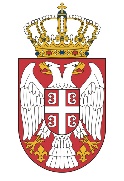 Република СрбијаМИНИСТАРСТВО ГРАЂЕВИНАРСТВА,САОБРАЋАЈА И ИНФРАСТРУКТУРЕЈЛС КОЈЕ НИСУ ДОСТАВИЛЕ ИЗВЕШТАЈЕЈЛС КОЈЕ НИСУ ДОСТАВИЛЕ ИЗВЕШТАЈЕЈЛС КОЈЕ НИСУ ДОСТАВИЛЕ ИЗВЕШТАЈЕЈЛС КОЈЕ НИСУ ДОСТАВИЛЕ ИЗВЕШТАЈЕР. бр.РЕГИОНОБЛАСТЈЕДИНИЦА ЛОКАЛНЕ САМОУПРАВЕВојводинеЈужнобанатскаАлибунарВојводинеЈужнобанатскаБела цркваВојводинеЈужнобачкаТемеринВојводинеСевернобанатскаНови кнежевацВојводинеСремскаИнђијаЈужне и источне србијеБорскаНеготинЈужне и источне србијеЈабланичкаВласотинцеЈужне и источне србијеЈабланичкаЦрна траваЈужне и источне србијеНишавскаАлексинацЈужне и источне србијеПчињскаБујановацЈужне и источне србијеПчињскаПрешевоЈужне и источне србијеПчињскаТрговиште Шумадије и западне србијеЗлатиборскаБајина баштаШумадије и западне србијеЗлатиборскаСјеницаШумадије и западне србијеЗлатиборскаЧајетинаШумадије и западне србијеКолубарскаУбШумадије и западне србијеМоравичкаГорњи милановацШумадије и западне србијеРашкаНови пазарШумадије и западне србијеРашкаТутинШумадије и западне србијеШумадијскаТополаРЕДНИ БРОЈЈЛС КОЈЕ НИСУ ДОСТАВИЛЕ ОПШТЕ ПОДАТКЕЈЛС КОЈЕ НИСУ ДОСТАВИЛЕ ОПШТЕ ПОДАТКЕЈЛС КОЈЕ НИСУ ДОСТАВИЛЕ ОПШТЕ ПОДАТКЕРЕДНИ БРОЈРЕГИОНОБЛАСТЈЕДИНИЦА ЛОКАЛНЕ САМОУПРАВЕБеоградскиБеоградскаЛазаревацВојводинеЗападнобачкаАпатинВојводинеЈужнобачкаБачки петровацВојводинеСевернобачкаМали иђошЈужне и источне србијеБраничевскаКучевоЈужне и источне србијеБраничевскаПожаревацШумадије и западне србијеЗлатиборскаАриљеШумадије и западне србијеМачванскаВладимирциШумадије и западне србијеШумадијскаАранђеловацРед. бр.ЈЛСБРОЈ ДЕЛАТНОСТИ КОЈЕ СЕ ОБАВЉАЈУБРОЈ ДЕЛАТНОСТИ КОЈЕ СЕ НЕ ОБАВЉАЈУВРСТА ДЕЛАТНОСТИ КОЈЕ СЕ НЕ ОБАВЉАЈУБеоград140Бечеј140Бољевац140Ваљево140Вршац140Ковин140Крагујевац140Краљево140Крушевац140Лесковац140Лозница140Ниш140Нови Сад140Суботица140Ужице140Бачка Паланка131Димничарске услугеЗајечар131Димничарске услугеОбреновац131Димничарске услугеПирот131Погребна делатностСента131Градски и приградски превоз путникаСмедерево131Димничарске услугеСомбор131Димничарске услугеСремски Карловци131Димничарске услугеСремска Митровица131Димничарске услугеЗрењанин131Димничарске услугеЈагодина131Димничарске услугеКикинда131Димничарске услугеПараћин131Димничарске услугеПетровац на Млави131Димничарске услугеСомбор131Димничарске услугеТрстеник131Димничарске услугеЧачак131Димничарске услугеШабац131Димничарске услугеБеочин122Димничарске услугеУправљање јавним паркиралиштима Бор122Димничарске услугеУправљање јавним паркиралиштимаВелика Плана122Димничарске услугеУправљање јавним паркиралиштимаКладово122Димничарске услугеУправљање јавним паркиралиштимаКрупањ122Димничарске услугеПроизводња, дистрибуција и снабдевање топлотном енергијомМали Зворник122Димничарске услугеУправљање јавним паркиралиштимаОпово95Димничарске услугеПроизводња, дистрибуција и снабдевање топлотном енергијомПрибој122Димничарске услугеУправљање јавним паркиралиштимаРековац122Димничарске услугеУправљање јавним паркиралиштимаБабушница113Димничарске услугеУправљање јавним паркиралиштимаПроизводња, дистрибуција и снабдевање топлотном енергијомБаточина113Димничарске услугеУправљање јавним паркиралиштимаГрадски и приградски превоз путникаБогатић113Пречишћавање и одвођење атмосферских и отпадних вода Производња, дистрибуција и снабдевање топлотном енергијомУправљање јавним паркиралиштимаДимничарске услугеЖагубица113Димничарске услугеУправљање јавним паркиралиштимаПроизводња, дистрибуција и снабдевање топлотном енергијомЛапово113Димничарске услугеГрадски и приградски превоз путникаПроизводња, дистрибуција и снабдевање топлотном енергијомЛучани113Димничарске услугеГрадски и приградски превоз путникаУправљање јавним паркиралиштимаСурдулица113Управљање јавним паркиралиштимаПроизводња, дистрибуција и снабдевање топлотном енергијом Градски и приградски превоз путникаБојник113Димничарске услугеПроизводња, дистрибуција и снабдевање топлотном енергијомУправљање јавним паркиралиштимаБосилеград113Димничарске услугеУправљање јавним паркиралиштимаПроизводња, дистрибуција и снабдевање топлотном енергијом Погребна делатностВладимирци104Димничарске услугеПроизводња, дистрибуција и снабдевање топлотном енергијомУправљање јавним паркиралиштимаГрадски и приградски превоз путникаГолубац104Димничарске услугеПроизводња, дистрибуција и снабдевање топлотном енергијомОбезбеђивање јавног осветљењаГрадски и приградски превоз путникаЖабаљ104Димничарске услугеУправљање јавним паркиралиштимаПроизводња, дистрибуција и снабдевање топлотном енергијомГрадски и приградски превоз путникаКоцељева113Димничарске услугеУправљање јавним паркиралиштимаПроизводња, дистрибуција и снабдевање топлотном енергијомЉиг113Димничарске услугеУправљање гробљима и сахрањивањеУправљање јавним паркиралиштимаПогребна делатностСвилајнац113Димничарске услугеУправљање јавним паркиралиштимаПроизводња, дистрибуција и снабдевање топлотном енергијомПландиште104Градски и приградски превоз путникаУправљање јавним паркиралиштимаПроизводња, дистрибуција и снабдевање топлотном енергијомДелатност зоохигијенеРажањ104Димничарске услугеУправљање јавним паркиралиштимаПроизводња, дистрибуција и снабдевање топлотном енергијомДелатност зоохигијенеАда95Обезбеђивање јавног осветљењаПроизводња, дистрибуција и снабдевање топлотном енергијомУправљање јавним паркиралиштимаГрадски и приградски превоз путникаУправљање гробљима и сахрањивањеИриг95Производња, дистрибуција и снабдевање топлотном енергијомГрадски и приградски превоз путникаУправљање јавним паркиралиштима Погребна делатност Делатност зоохигијенеМало Црниће95Димничарске услугеПроизводња, дистрибуција и снабдевање топлотном енергијомУправљање гробљима и сахрањивањеУправљање јавним паркиралиштимаПречишћавање и одвођење атмосферских и отпадних водаРача95Димничарске услугеПроизводња, дистрибуција и снабдевање топлотном енергијомУправљање јавним паркиралиштимаГрадски и приградски превоз путникаУправљање гробљима и сахрањивање и Погребна делатностЋићевац95Димничарске услугеПроизводња, дистрибуција и снабдевање топлотном енергијомГрадски и приградски превоз путника Управљање јавним паркиралиштима Погребна делатностМерошина86Димничарске услугеПроизводња, дистрибуција и снабдевање топлотном енергијомУправљање гробљима и сахрањивањеУправљање јавним паркиралиштимаОбезбеђивање јавног осветљењаУправљање гробљима и сахрањивањеР. бр.ЈЕДИНИЦА ЛОКАЛНЕ САМОУПРАВЕБРОЈ ДЕЛАТНОСТИ О КОЈИМА СУ ДОСТАВЉЕНИ ПОДАЦИБРОЈ ДЕЛАТНОСТИ О КОЈИМА НИСУ ДОСТАВЉЕНИ ПОДАЦИЛазаревац131Гроцка131Димитровград131Сурчин131Барајево122Блаце122Младеновац122Сопот122Србобран122Стара Пазова122Прокупље121Сремска Митровица121Аранђеловац113Кучево113Љубовија113Ћуприја113Бачка Топола112Врњачка Бања112Владичин Хан111Кањижа111Осечина111Пећинци111Гаџин Хан104Дољевац104Медвеђа104Нови Бечеј104Оџаци104Пожега104Сечањ104Смедеревска Паланка104Косјерић103Сремски Карловци103Бач102Врбас102Шид101Чока101Ариље95Житорађа95Нова Црња95Варварин92Мајданпек91Тител91Апатин86Бачки Петровац86Брус86Житиште86Мионица86Кнић82Жабари59Мали Иђош410Ред. бр.ДЕЛАТНОСТБРОЈ ЈЛС КОЈЕ СУ ДОСТАВИЛЕ ИЗВЕШТАЈ О ДЕЛАТНОСТИБРОЈ ЈЛС У КОЈИМА СЕ ДЕЛАТНОСТНЕ ОБАВЉАБРОЈ ЈЛС КОЈЕ НИСУ ДОСТАВИЛЕ ИЗВЕШТАЈ О ДЕЛАТНОСТИСнабдевање водом за пиће1067 0Пречишћавање и одвођење атмосферских и отпадних вода1067 0Производња, дистрибуција и снабдевање топлотном енергијом583124Управљање комуналним отпадом1121Градски и приградски превоз путника681926Управљање гробљима и сахрањивање10445Управљање јавним паркиралиштима454325Обезбеђивање јавног осветљења9779Управљање пијацама10337Одржавање улица и путева10148Одржавање чистоће на површинама јавне намене10823Одржавање јавних зелених површина1103Димничарске услуге395024Делатност зоохигијене95810Р. БРОЈСТАВКАСТАВКАРЕПУБЛИЧКИ ЗАВОД ЗА СТАТИСТИКУРЕПУБЛИЧКИ ЗАВОД ЗА СТАТИСТИКУОБУХВАЋЕНО ОВИМ ИСТРАЖИВАЊЕМОБУХВАЋЕНО ОВИМ ИСТРАЖИВАЊЕМР. БРОЈСТАВКАСТАВКАХ 106 M³%Х 106 M³%1.Захваћена вода1)Захваћена вода1)6591)1002.Произведена водаПроизведена вода-/-5651003.Вода упућена у потрошњу2)Вода упућена у потрошњу2)4252)64-/-4.Продата водаПродата вода-/-335595.Вода продата на основу читања водомераВода продата на основу читања водомера-/-325976.ДомаћинстваДомаћинства3173)48268477.Индустрија4)Индустрија4)444)1649158.Остали кориснициОстали корисници641859.Губици воде2345)3623041РЕД. БР.КАТЕГОРИЈА2014201520162017РЕД. БР.КАТЕГОРИЈАL/ST./DANL/ST./DANL/ST./DANL/ST./DAN1234561Нето специфична потрошња домаћинстава140 - 1451441361392Комерцијални потрошачи и институције35 - 403732373Бруто специфична потрошња (са потрошњом привреде и институција)1801811681764Укупни губици воде1101171161215Бруто специфична потрошња (са потрошњом привреде и институција и губицима)290298284297Р. БРОЈСТАВКАРЕПУБЛИЧКИ ЗАВОД ЗА СТАТИСТИКУОВО ИСТРАЖИВАЊЕР. БРОЈСТАВКАМИЛИОНА M³МИЛИОНА M³12341.Укупно прикупљена отпадна вода4091)2.Испуштена у јавну канализацију2942)2633.Испуштена у септичке јаме1153)4.Домаћинства2164)1945.Индустрија и остали775)686.Само примарно пречишћавање5337.Секундарно или боље44391) 4 % више него 2016. 	године.2) 3,8 % више него 2016.3) 4,5 % више него 2016.4) 3,3 % више него 2016. године.5) 4,5 % мање него 2016. године.Р. БРОЈКАТЕГОРИЈА201520162017Р. БРОЈКАТЕГОРИЈАL/ST./DANL/ST./DANL/ST./DAN123451Испуштено у системе јавне канализације1881771932Испуштено у септичке јаме1)3539343Фактурисано домаћинствима1431371424Фактурисано привреди и институцијама454050РЕД. БРОЈГОДИНАПРИХОД(МИЛИОНА ДИНАРА)ТРОШКОВИ(МИЛИОНА ДИНАРА)БИЛАНС(МИЛИОНА ДИНАРА)БИЛАНС(МИЛИОНА EUR)1.200928.99031.032-2.042-21,72.201031.80432.819-1.011-9,83.201135.42135.623-184-1,84.201237.45639.009-1.363-12,15.201338.33139.067-736-6,56.201438.09538.579-484-4,17.201541.35740.769+588+4,98.201640.02439.225+799+6, 59.201743.22442.763+461+3,810.Укупно290.252294.656-4.446-41,0РЕД. БРОЈГОДИНАГОДИНАГОДИНАГОДИНАПРОСЕЧНО ПО ПРЕДУЗЕЋУ 2017/2016/ 2015ОДНОС 2017 / 2015РЕД. БРОЈГОДИНА201520162017ПРОСЕЧНО ПО ПРЕДУЗЕЋУ 2017/2016/ 2015ОДНОС 2017 / 2015РЕД. БРОЈГОДИНА(МИЛИОНА EUR)(МИЛИОНА EUR)(МИЛИОНА EUR)(МИЛИОНА EUR)%1.Број анализираних предузећа129140109-/--/-2.Укупна вредност инвестиција42,7740,19360,33 / 0,31 / 0,28843.Из сопствених средстава27,3418,7611,670,21 / 0,15 / 0,09434.Из средстава са стране15,4321,4324,320,12 / 0,17 / 0,191585.Средства за поправке и одржавање17,2214,4716,280,13 / 0,11 / 0,131006.Укупно инвестиције из сопствених средстава и поправке и одржавање 44,5633,2327,960,35 / 0,26 / 0,2263ТЕРИТОРИЈАЛНИ ОБУХВАТУКУПАН БРОЈ КОРИСНИКА УСЛУГЕБРОЈ ДОМАЋИНСТАВАБРОЈ ПРАВНИХ ЛИЦА И ПРЕДУЗЕТНИКАСРБИЈА837.319609.63339.809БЕОГРАД327.187311.90015.287ЈУЖНА И ИСТОЧНА СРБИЈА88.97972.8324.629ШУМАДИЈА И ЗАПАДНА СРБИЈА114.10877.2519.921ВОЈВОДИНА307.045147.65010.176ТЕРИТОРИЈАЛНИ ОБУХВАТБРОЈ АКТИВНИХ КОТЛАРНИЦАБРОЈ ПОДСТАНИЦАУКУПНА ДУЖИНА ТОПЛОВОДНИХ ЦЕВИСРБИЈА28522.3773.324БЕОГРАД468.6021.460ЈУЖНА И ИСТОЧНА СРБИЈА622.636857ШУМАДИЈА И ЗАПАДНА СРБИЈА1164.708360ВОЈВОДИНА616.431647ТЕРИТОРИЈАЛНИ ОБУХВАТУКУПНА КОЛИЧИНА ПРОИЗВЕДЕНЕ ТОПЛОТНЕ ЕНЕРГИЈЕ (МЈ)УКУПНА ПОТРОШЊА ТОПЛОТНЕ ЕНЕРГИЈЕ -ДОМАЋИНСТВАУКУПНА ПОТРОШЊА ТОПЛОТНЕ ЕНЕРГИЈЕ - ПРАВНА ЛИЦА И ПРЕДУЗЕТНИЦИСРБИЈА22.439.204.00014.104.258.6114.228.090.288БЕОГРАД12.412.800.0008.259.477.0002.291.403.000ВОЈВОДИНА1.481.513.7561.134.863.883353.830.324ЈУЖНА И ИСТОЧНА СРБИЈА2.645.196.6591.044.303.369443.035.630ШУМАДИЈА И ЗАПАДНА СРБИЈА5.499.377.4663.665.614.3591.139.821.334Назив предузећаТарифе за топлотну енергију по тарифним групама према намени коришћења простора (без ПДВ-а)Тарифе за топлотну енергију по тарифним групама према намени коришћења простора (без ПДВ-а)Тарифе за топлотну енергију по тарифним групама према намени коришћења простора (без ПДВ-а)Тарифе за топлотну енергију по тарифним групама према намени коришћења простора (без ПДВ-а)Назив предузећаС Т А М Б Е Н ИС Т А М Б Е Н ИС Т А М Б Е Н ИС Т А М Б Е Н ИНазив предузећаТарифа „Енергија“ (према специфичној потрошњи)Тарифа „ЕНЕРГИЈА“Тарифа „ПОВРШИНА“ или „ИНСТАЛИСАНА СНАГА“Тарифа „ПОВРШИНА“ или „ИНСТАЛИСАНА СНАГА“Назив предузећаdin/m2din/kWhdin/m2din/kWhJKП Београдске електране108,546,88354,43270,06ЈКП Новосадска топлана88,865,26229,48Енергетика доо Крагујевац84,144,9326,55ЈКП Градска топлана Ниш5,0427,08ЈКП Грејање Панчево94,146,1831,01ЈКП Топлана Бор82,67ЈКП Суботичка топлана4,7927,32ЈКП Градска топлана Крушевац83,604,6537,70ЈКП Градска топлана Зрењанин5,4329,76212,57ЈЕП Топлана Краљево80,005,85100,00ЈКП за грејање Чачак5,4324,91178,57ЈП Градска топлана Јагодина96,625,8829,58ЈКП Топлана Шабац4,7626,08ЈКП Енергетика Трстеник98,007,2030,00ЈП Топлификација Пожаревац0,77311,361.985,59ЈКП Градска топлана Ужице90,645,8825,21170,40ЈП Грејање Смедерево97,027,15ЈП Топлификација ЛазаревацЈКП Топлификација Сремска Митровица93,435,7939,95ЈП Топлана Кикинда89,886,1233,18201,99ЈКП Топлана Лозница107,135,74ЈКП Топлана Ваљево89,675,3430,00ЈКП Топловод Обреновац45,87ЈКП Топлана Лесковац31,904,3776,95ЈКП Градска топлана Пирот46,304,2795,67ЈКП Енергана Сомбор30,395,66ЈКП Мајдампек Мајдампек90,272,9125,87ЈП Топлана Прибој83,35Енергетика и одржавање доо ЗемунЈП Стамбено РумаЈП Јединство Кладово5,32ЈП Топлана Бечеј8,18ЈКП Градска топлана Нови Пазар102,00ЈКП Бадњево Неготин4,7126,70ЈКП Стандард Врбас81,094,8524,53ЈП ББ Терм Бајина Башта91,6727,905,50ЈП Нови Дом Врање89,48Енергија Златар НВ доо Нова Варош96,80ЈКП Топлана Књажевац4,5727,60ЈКП Лим Пријепоље240,13ЈКП Горњи Милановац ГМ105,00ЈП Топлана Беочин 97,32ЈКСП Зајечар Зајечар98,385,3739,00287,00ДП Нови Сад – Гас Нови Сад, топлана Бачка Паланка6,02207,84ЈКП Градска топлана Велика Плана89,937,0631,65ТЕ Центролс доо Ковин104,58104,58КЈП Извор Петровац на МлавиЈКП Градска топлана Косјерић104,627,85ЈКП Дрина Мали Зворник6,0416,75ТМГ Топлота доо Баточина81,35ЈКП Сава Пећинци4,2147,21ЈКП Темерин Темерин5,5432,26ЈКП Градитељ Србобран4,67345,92ЈКСП Екос Житиште90,76ПД Миранко доо КрушевацЈКП Топола Стара Пазова 94,805,6039,34312,46Назив предузећаТарифе за топлотну енергију по тарифним групама према намени коришћења простора (без ПДВ-а)Тарифе за топлотну енергију по тарифним групама према намени коришћења простора (без ПДВ-а)Тарифе за топлотну енергију по тарифним групама према намени коришћења простора (без ПДВ-а)Тарифе за топлотну енергију по тарифним групама према намени коришћења простора (без ПДВ-а)Назив предузећаСТАМБЕНИ, ПОВЛАШЋЕНИ И ПОСЛОВНИ ПРОСТОРСТАМБЕНИ, ПОВЛАШЋЕНИ И ПОСЛОВНИ ПРОСТОРСТАМБЕНИ, ПОВЛАШЋЕНИ И ПОСЛОВНИ ПРОСТОРСТАМБЕНИ, ПОВЛАШЋЕНИ И ПОСЛОВНИ ПРОСТОРНазив предузећаТарифа „Енергија“ (према специфичној потрошњи)Тарифа „ЕНЕРГИЈА“Тарифа „ПОВРШИНА“ или „ИНСТАЛИСАНА СНАГА“Тарифа „ПОВРШИНА“ или „ИНСТАЛИСАНА СНАГА“Назив предузећаdin/m2din/kWhdin/m2din/kWhJKП Београдске електранеЈКП Новосадска топланаЕнергетика доо Крагујевац126,207,4039,82ЈКП Градска топлана НишЈКП Грејање ПанчевоЈКП Топлана Бор41,34ЈКП Суботичка топланаЈКП Градска топлана КрушевацЈКП Градска топлана ЗрењанинЈЕП Топлана КраљевоЈКП за грејање ЧачакЈП Градска топлана ЈагодинаЈКП Топлана ШабацЈКП Енергетика ТрстеникЈП Топлификација ПожаревацЈКП Градска топлана Ужице113,707,3731,52213,00ЈП Грејање СмедеревоЈП Топлификација ЛазаревацЈКП Топлификација Сремска МитровицаЈП Топлана Кикинда89,886,1233,18201,99ЈКП Топлана ЛозницаЈКП Топлана Ваљево6,9430,00ЈКП Топловод ОбреновацЈКП Топлана ЛесковацЈКП Градска топлана Пирот96,708,92200,32ЈКП Енергана СомборЈКП Мајдампек МајдампекЈП Топлана Прибој125,02Енергетика и одржавање доо ЗемунЈП Стамбено Рума13,80ЈП Јединство КладовоЈП Топлана БечејЈКП Градска топлана Нови Пазар101,366,06ЈКП Бадњево Неготин170,00ЈКП Стандард Врбас30,66ЈП ББ Терм Бајина Башта34,876,87ЈП Нови Дом Врање118,36Енергија Златар НВ доо Нова Варош121,00ЈКП Топлана КњажевацЈКП Лим Пријепоље9,03300,16ЈКП Горњи Милановац ГМ134,88ЈП Топлана Беочин ЈКСП Зајечар ЗајечарДП Нови Сад – Гас Нови Сад, топлана Бачка Паланка311,76ЈКП Градска топлана Велика ПланаТЕ Центролс доо КовинКЈП Извор Петровац на Млави5,26ЈКП Градска топлана КосјерићЈКП Дрина Мали ЗворникТМГ Топлота доо Баточина117,24ЈКП Сава Пећинци5,2659,01ЈКП Темерин ТемеринЈКП Градитељ СрбобранЈКСП Екос ЖитиштеПД Миранко доо КрушевацЈКП Топола Стара Пазова Назив предузећаТарифе за топлотну енергију по тарифним групама према намени коришћења простора (без ПДВ-а)Тарифе за топлотну енергију по тарифним групама према намени коришћења простора (без ПДВ-а)Тарифе за топлотну енергију по тарифним групама према намени коришћења простора (без ПДВ-а)Тарифе за топлотну енергију по тарифним групама према намени коришћења простора (без ПДВ-а)Назив предузећаП О С Л О В Н И      П Р О С Т О РП О С Л О В Н И      П Р О С Т О РП О С Л О В Н И      П Р О С Т О РП О С Л О В Н И      П Р О С Т О РНазив предузећаТарифа „Енергија“ (према специфичној потрошњи)Тарифа „ЕНЕРГИЈА“Тарифа „ПОВРШИНА“ или „ИНСТАЛИСАНА СНАГА“Тарифа „ПОВРШИНА“ или „ИНСТАЛИСАНА СНАГА“Назив предузећаdin/m2din/kWhdin/m2din/kWhJKП Београдске електране3.240,678,39ЈКП Новосадска топлана5,26229,48Енергетика доо Крагујевац252,417,4079,65ЈКП Градска топлана Ниш5,0427,08ЈКП Грејање Панчево129,776,1831,01ЈКП Топлана Бор103,34ЈКП Суботичка топлана5,99231,01ЈКП Градска топлана Крушевац104,505,8147,23ЈКП Градска топлана Зрењанин5,4329,76212,57ЈЕП Топлана Краљево5,85100,00ЈКП за грејање Чачак6,7931,14223,21ЈП Градска топлана Јагодина241,557,3536,97ЈКП Топлана Шабац5,9532,60ЈКП Енергетика Трстеник0,96389,202.481,98ЈП Топлификација Пожаревац113,377,3731,57213,00ЈКП Градска топлана Ужице121,268,94ЈП Грејање СмедеревоЈП Топлификација Лазаревац116,797,2349,94ЈКП Топлификација Сремска Митровица112,357,6641,48252,49ЈП Топлана Кикинда160,698,61ЈКП Топлана Лозница134,508,0130,00ЈКП Топлана Ваљево68,81ЈКП Топловод Обреновац39,875,4696,16ЈКП Топлана Лесковац96,778,92200,32ЈКП Градска топлана Пирот5,6630,39ЈКП Енергана Сомбор137,773,6332,33ЈКП Мајдампек Мајдампек125,02ЈП Топлана ПрибојЕнергетика и одржавање доо ЗемунЈП Стамбено Рума5,32ЈП Јединство Кладово19,02ЈП Топлана Бечеј306,00ЈКП Градска топлана Нови ПазарЈКП Бадњево Неготин5,8933,37ЈКП Стандард Врбас101,366,0630,66ЈП ББ Терм Бајина Башта137,5034,876,87ЈП Нови Дом Врање178,97Енергија Златар НВ доо Нова Варош121,00ЈКП Топлана Књажевац5,7127,60ЈКП Лим Пријепоље300,16ЈКП Горњи Милановац ГМ157,50ЈП Топлана Беочин 146,01ЈКСП Зајечар Зајечар122,976,7148,75358,75ДП Нови Сад – Гас Нови Сад, топлана Бачка Паланка9,03311,76ЈКП Градска топлана Велика Плана134,8831,65+7,06ТЕ Центролс доо Ковин104,58КЈП Извор Петровац на МлавиЈКП Градска топлана Косјерић156,937,85ЈКП Дрина Мали Зворник8,4134,71ТМГ Топлота доо Баточина198,25ЈКП Сава Пећинци5,2659,01ЈКП Темерин Темерин5,5432,26ЈКП Градитељ Србобран5,833.035,72ЈКСП Екос Житиште136,14ПД Миранко доо КрушевацЈКП Топола Стара Пазова 118,507,0049,18390,58ТЕРИТОРИ-ЈАЛНИ ОБУХВАТПРИХОД ОД СНАБДЕВАЊА ТОПЛОТНОМ ЕНЕРГИЈОМУКУПНИ ТРОШКОВИ РЕАЛИЗАЦИЈЕ КОМУНАЛНЕ ДЕЛАТНОСТИРЕАЛИЗОВАНЕ ИНВЕСТИЦИЈЕ У ПРИМАРНУ ПРОИЗВОДЊУ ТОПЛОТНЕ ЕНЕРГИЈЕРЕАЛИЗОВАНЕ ИНВЕСТИЦИЈЕ У МАГИСТРАЛНЕ ТОПЛОВОДЕРЕАЛИЗОВАНЕ ИНВЕСТИЦИЈЕ У ДИСТРИБУТИВНИ СИСТЕМСРБИЈА59.727.447.21055.972.705.5602.160.229.2002.519.718.000466.516.160БЕОГРАД33.179.460.97027.671.498.0001.126.700.000891.419.000 102.815.000ЈУЖНА И ИСТОЧНА СРБИЈА4.407.801.4003.897.675.00097.725.000139.324.750163.071.160ШУМАДИЈА И ЗАПАДНА СРБИЈА6.280.800.8404.262.812.560679.195.000730.468.000127.934.000ВОЈВОДИНА15.859.384.00020.160.720.000256.609.200829.506.50072.696.000ТЕРИТОРИЈАЛНИ ОБУХВАТБРОЈ СТАНОВНИКА ОПШТИНЕ ОБУХВАЋЕНИХ УСЛУГОМБРОЈ ДОМАЋИНСТАВА НА ТЕРИТОРИЈИ ЈЛС ОБУХВАЋЕНИХ УСЛУГОМБРОЈ ПРАВНИХ ЛИЦА И ПРЕДУЗЕТНИКА ОБУХВАЋЕНИХ УСЛУГОМСрбија3.346.741 1.988.531121.136Београд732.002665.67827.690Војводина1.071.750566.76737.947Јужна и источна Србија691.407336.40624.633Шумадија и западна Србија.851.582419.68030.866ТЕРИТОРИЈАЛНИ ОБУХВАТКОЛИЧИНА ОДВЕЖЕНОГ КОМУНАЛНОГ ОТПАДА (У ТОНАМА ГОДИШЊЕ)КОЛИЧИНА ОТПАДА КОЈИ СЕ ПРИМАРНО ИЛИ СЕКУНДАРНО ИЗДВАЈА РАДИ ПОНОВНЕ УПОТРЕБЕ (У ТОНАМА ГОДИШЊЕ)Србија2.194.313,0035.353,00Београд561.432,008.485,00Војводина700.906,0010.326,00Јужна и источна Србија376.048,001.338,00Шумадија и западна Србија555.927,0015.204,00ТЕРИТОРИЈАЛНИ ОБУХВАТБРОЈ РЕГИСТРОВАНИХ ПОСТРОЈЕЊА ЗА ПРЕРАДУ КОМУНАЛНОГ ОТПАДАБРОЈ РЕГИСТРОВАНИХ ОДЛАГАЛИШТА КОМУНАЛНОГ ОТПАДА НА ТЕРИТОРИЈИ ЈЛСБРОЈ ДИВЉИХ ДЕПОНИЈА НА ТЕРИТОРИЈИ ЈЛССрбија121022.657Београд04275Војводина345594Јужна и источна Србија425693Шумадија и западна Србија5281.095ТЕРИТОРИЈАЛНИ ОБУХВАТБРОЈ АКТИВНИХ СПЕЦИЈАЛНИХ ВОЗИЛА ЗА ОДВОЖЕЊЕ КОМУНАЛНОГ ОТПАДАПРОСЕЧНА СТАРОСТ СПЕЦИЈАЛНИХ ВОЗИЛА ЗА ОДВОЗ СМЕЋАСрбија90914,12Београд19012,5Војводина24413,83Јужна и источна Србија20713,81Шумадија и западна Србија26814,46ТЕРИТОРИЈАЛНИ ОБУХВАТТЕРИТОРИЈАЛНИ ОБУХВАТУKУПАН ПРИХОД КОМУНАЛНЕ УСЛУГЕ У 2017. ГОДИНИУKУПАН ПРИХОД КОМУНАЛНЕ УСЛУГЕ У 2017. ГОДИНИУКУПНИ ТРОШКОВИ РЕАЛИЗАЦИЈЕ УСЛУГЕУКУПНИ ТРОШКОВИ РЕАЛИЗАЦИЈЕ УСЛУГЕСрбија14.329.694.69014.329.694.69012.033.431.41012.033.431.410Београд5.894.839.0005.894.839.0005.645.649.0005.645.649.000Војводина3.660.974.2203.660.974.2202.661.383.7102.661.383.710Јужна и источна Србија1.885.217.3001.885.217.3001.373.491.1101.373.491.110Шумадија и западна Србија2.888.664.1702.888.664.1702.352.907.5902.352.907.590ТЕРИТОРИЈАЛНИ ОБУХВАТРЕАЛИЗОВАНЕ ИНВЕСТИЦИЈЕРЕАЛИЗОВАНЕ ИНВЕСТИЦИЈЕРЕАЛИЗОВАНЕ ИНВЕСТИЦИЈЕТЕРИТОРИЈАЛНИ ОБУХВАТДЕПОНИЈЕ И ДРУГИ КОМУНАЛНИ ОБЈЕКТИКОМУНАЛНА ВОЗИЛАПОСУДЕ ЗА САКУПЉАЊЕ И ОДЛАГАЊЕ ОТПАДАСрбија219.159.060,001.263.825.450,00458.119.880,00Београд31.592.000,00526.160.000,00211.194.000,00Војводина61.487.420,00298.992.220,0049.152.480,00Јужна и источна Србија17.638.000,00173.743.230,0039.866.400,00Шумадија и западна Србија108.441.640,00264.930.000,00157.907.000,00САНИТАРНА ДЕПОНИЈА2011201220132014201520162017РСД „Дубоко“ Ужице3.56634.13565.95572.75772.05177.93075.295РСД „Врбак“ Лапово 14.92425.66027.87324.34435.58049.74941.266РСД Кикинда20.49725.21223.29841.01854.00850.90350.411РСД „Гигош“ Јагодина50.01158.97569.70457.66762.76074.11362.893РСД „Жељковац – Д2“ Лесковац//58.93862.33264.26963.38069.255РСД „Мунтина падина“ Пирот //40.53741.97636.95631.68529.987РСД „Јарак“ Сремска Митровица ///17.80844.54548.12666.526РСД Панчево //56.66663.53354.09864.30549.450СД „Метерис“, Врање//2.723,92.593,9178,8199,3202СД „Вујан", Горњи Милановац //11.47912.73114.87913.62815.203УКУПНО88.998143.982357.174396.760439.325474.018460.488СРЕДЊА ДНЕВНА КОЛИЧИНА КОМУНАЛНОГ ОТПАДА ПО СТАНОВНИКУ  2011201220132014201520162017kg1.010.990.920.810.710.730.84 t0.370.360.340.300.260.270.30ПРЕДУЗЕЋА2011201220132014201520162017Предузећа у системима (t)334.257,0340.409,3317.327,3324.408,6339.695,7344.661,8355.837,5Предузећа која сама управљају својим отпадом (t) *3.736,9//////Број предузећа ван система (t)5.662,73.836,74.257,58.607,94.377,84.209,72.081,4Укупно343.656,6344.246,0321.584,8333.016,5344.073,5348.871,5357.918,9ПРЕДУЗЕЋА2011201220132014201520162017Предузећа у системима (t)49.764,867.915,887.950,2102.672,5134.969,9155.753,0182.393,3Предузећа која сама управљају својим отпадом (t) *222,8//////Укупно49.987,667.915,887.950,2102.672,5134.969,9155.753,0182.393,3ОПШТИ ЦИЉЕВИ2011201220132014201520162017Предвиђени национални циљ10%16%23%30%38%44%50%Остварени национални циљ14,919,927,731,642,347,452,8ТЕРИТОРИЈАЛНИ ОБУХВАТБРОЈ ПРЕВЕЖЕНИХ ПУТНИКАБРОЈ ПРЕВЕЖЕНИХ ПУТНИКАБРОЈ ПРЕВЕЖЕНИХ ПУТНИКАБРОЈ ПРЕВЕЖЕНИХ ПУТНИКАТЕРИТОРИЈАЛНИ ОБУХВАТГРАДСКИ АУТОБУСКИ САОБРАЋАЈПРИГРАДСКИ АУТОБУСКИ САОБРАЋАЈТРОЛЕЈБУСКИ И ШИНСКИ ГРАДСКИ И ПРИГРАДСКИ САОБРАЋАЈЈАВНИ РЕЧНИ РАОБРАЋАЈСрбија879.741.99097.006.496Нема достављених податакаНема достављених податакаБеоград730.000.00041.294.275Нема достављених податакаНема достављених податакаВојводина86.354.55430.795.718Нема достављених податакаНема достављених податакаЈужна и источна Србија39.952.76018.127.831Нема достављених податакаНема достављених податакаШумадија и западна Србија23.434.6766.788.672Нема достављених податакаНема достављених податакаТЕРИТОРИЈАЛНИ ОБУХВАТБРОЈ РЕГИСТРОВАНИХ ЛИНИЈАБРОЈ РЕГИСТРОВАНИХ ЛИНИЈАБРОЈ АКТИВНИХ ВОЗИЛА У ГРАДСКОМ И ПРИГРАДСКОМ САОБРАЋАЈУУКУПАН БРОЈ СТАНИЦА И СТАЈАЛИШТА У ГРАДСКОМ И ПРИГРАДСКОМ САОБРАЋАЈУТЕРИТОРИЈАЛНИ ОБУХВАТГРАДСКИ САОБРАЋАЈПРИГРАДСКИ САОБРАЋАЈБРОЈ АКТИВНИХ ВОЗИЛА У ГРАДСКОМ И ПРИГРАДСКОМ САОБРАЋАЈУУКУПАН БРОЈ СТАНИЦА И СТАЈАЛИШТА У ГРАДСКОМ И ПРИГРАДСКОМ САОБРАЋАЈУСрбија4271.3773.38015.702Београд1933431.5355.100Војводина933008473.751Јужна и источна Србија693695012.711Шумадија и западна Србија723654974.060ТЕРИТОРИЈАЛНИ ОБУХВАТЦЕНА ВОЗНЕ КАРТЕ У ГРАДСКОМ САОБРАЋАЈУЦЕНА ВОЗНЕ КАРТЕ У ПРИГРАДСКОМ САОБРАЋАЈУСрбија63,97126,92Београд89,00269Војводина69,82148,79Јужна и источна Србија46,83117,41Шумадија и западна Србија63,00111,91ТЕРИТОРИЈАЛНИ ОБУХВАТПРИХОД ОД КОРИСНИКА УСЛУГЕ У 2017. ГОДИНИ ПРИХОД ОД КОРИСНИКА УСЛУГЕ У 2017. ГОДИНИ ПРИХОД ОД КОРИСНИКА УСЛУГЕ У 2017. ГОДИНИ ТЕРИТОРИЈАЛНИ ОБУХВАТНАПЛАЋЕНЕ КАРТЕПРИХОД ОД КОРИСНИКА КОЈИ УСЛУГУ ПЛАЋАЈУ ПО РЕДОВНОЈ ЦЕНИПРИХОД ОД КОРИСНИКА КОЈИ УСЛУГУ ПЛАЋАЈУ ПО ПОВЛАШЋЕНОЈ ЦЕНИСрбија15.760.168.886,7010.644.621,252,394.593.967.547,41Београд8.037.914.039,00 6.509.346.892,001.528.567.147,00Војводина5.266.040.001,01 2.588.293.253,112.425.471.216,00Јужна и источна Србија1.666.335.432,90 1.240.013.489,64 391.380.208,26Шумадија и западна Србија789.879.413,79 306.967.617,64 248.548.976,15ТЕРИТОРИЈАЛНИ ОБУХВАТБРОЈ АКТИВНИХ ГРОБАЉАБРОЈ ПАСИВНИХ И СПОМЕНГРОБАЉАБРОЈ ГРОБАЉА КОЈИМА НЕ УПРАВЉАЈУ ЈКПУКУПАН БРОЈ НАСЕЉЕНИХ МЕСТА КОЈА НЕМАЈУ ГРОБЉЕСрбија1.3771631.70187Београд12201052Војводина4176522318Јужна и источна Србија4568170623Шумадија и западна Србија3821766744ТЕРИТОРИЈАЛНИ ОБУХВАТБРОЈ САХРАНАБРОЈ САХРАНА НА ГРОБЉИМА КОЈИМА НЕ УПРАВЉА ЈКПБРОЈ КРЕМАЦИЈАСрбија 46.1354.357 3.357Београд 12.24502.781Војводина 17.9591.567 576Јужна и источна Србија 8.0322.397 0Шумадија и западна Србија 4.5273930ТЕРИТОРИЈАЛНИ ОБУХВАТТРОШКОВИ САХРАНЕ У ГРОБНО МЕСТО - ПРОСЕЧНОТРОШКОВИ КРЕМИРАЊА ПОСМРТНИХ ОСТАТАКА - ПРОСЕЧНОСрбија 4.566,3415.800,07Београд 11.458,2716.171,82Војводина 9.401,407.754,54Јужна и источна Србија7.380,6623.370,00Шумадија и западна Србија8.588,818.537,53ТЕРИТОРИЈАЛНИ ОБУХВАТГОДИШЊИ ЗАКУП ГРОБНОГ МЕСТА - ПРОСЕЧНОНАКНАДА ЗА ГОДИШЊЕ ОДРЖАВАЊЕ ГРОБАЉА ПО ГРОБНОМ МЕСТУ - ПРОСЕЧНОСрбија 1.613,99 773,51Београд 558,83 785,38Војводина 2.059,99 969,29Јужна и источна Србија 2.283,86 759,22Шумадија и западна Србија 1.552,96 580,15ТЕРИТОРИЈАЛНИ ОБУХВАТУКУПАН ПРИХОД ОД КОМУНАЛНЕ УСЛУГЕУКУПНИ ТРОШКОВИ РЕАЛИЗАЦИЈЕ КОМУНАЛНЕ УСЛУГЕСрбија3.245.263.640,003.886.934.930,00Београд1.044.907.030,00914.008.760,00Војводина 1.191.904.000,001.046.096.000,00Јужна и источна Србија 489.293.000,00334.216.000,00Шумадија и западна Србија519.259.610,001.592.614.170,00ТЕРИТОРИЈАЛНИ ОБУХВАТБРОЈ НАСЕЉЕНИХ МЕСТАБРОЈ СТАНОВНИКАСрбија623.324.549Београд41.711.440Војводина23785.147Јужна и источна Србија9530.702Шумадија и западна Србија26297.260ТЕРИТОРИЈАЛНИ ОБУХВАТБРОЈ ПАРКИНГ МЕСТАБРОЈ ПАРКИНГ МЕСТАТЕРИТОРИЈАЛНИ ОБУХВАТОТВОРЕНА ЈАВНА ПАРКИРАЛИШТАНАДЗЕМНЕ/ПОДЗЕМНЕ ЈАВНЕ ГАРАЖЕСрбија82.22311.742Београд26.56310.395Војводина29.447384Јужна и источна Србија7.826576Шумадија и западна Србија18.387387ТЕРИТОРИЈАЛНИ ОБУХВАТУКУПАН БР. ПАРКИНГ МЕСТА У РЕЖИМУ ЗОНСКОГ ПАРКИРАЊАБР. ПАРКИНГ МЕСТА У ПРВОЈ ЗОНИБР. ПАРКИНГ МЕСТА У ДРУГОЈ ЗОНИБР. ПАРКИНГ МЕСТА У ТРЕЋОЈ ЗОНИБР. ПАРКИНГ МЕСТА У ЧЕТВРТОЈ ЗОНИБР. ПАРКИНГ МЕСТА У ПЕТОЈ ЗОНИСрбија86.54920.58638.35621.2353.730196Београд26.4011.6959.62111.8233.066196Војводина23.6506.82611.7154.2815780Јужна и источна Србија10.8583.3804.3792.57000Шумадија и западна Србија25.6409.68512.6412.561 860ТЕРИТОРИЈАЛНИ ОБУХВАТI ЗОНАII ЗОНАIII ЗОНАIV ЗОНАV ЗОНАСрбија37,9132,4030,0734,3570Београд 40,50 37,3341,0031,0070Војводина 37,43 29,2330,4800Јужна и источна Србија 36,60 30,3729,7500Шумадија и западна Србија 36,51 33,4227,6037,670ТЕРИТОРИЈАЛНИ ОБУХВАТУКЛАЊАЊЕ НЕПРОПИСНО ПАРКИРАНИХ МОТОРНИХ ВОЗИЛА (УТОВАР, ИСТОВАР И ЧУВАЊЕ ДО 24 САТА) – ПО КАТЕГОРИЈАМА ПРОСЕЧНОУКЛАЊАЊЕ НЕПРОПИСНО ПАРКИРАНИХ МОТОРНИХ ВОЗИЛА (УТОВАР, ИСТОВАР И ЧУВАЊЕ ДО 24 САТА) – ПО КАТЕГОРИЈАМА ПРОСЕЧНОУКЛАЊАЊЕ НЕПРОПИСНО ПАРКИРАНИХ МОТОРНИХ ВОЗИЛА (УТОВАР, ИСТОВАР И ЧУВАЊЕ ДО 24 САТА) – ПО КАТЕГОРИЈАМА ПРОСЕЧНОУКЛАЊАЊЕ НЕПРОПИСНО ПАРКИРАНИХ МОТОРНИХ ВОЗИЛА (УТОВАР, ИСТОВАР И ЧУВАЊЕ ДО 24 САТА) – ПО КАТЕГОРИЈАМА ПРОСЕЧНОУКЛАЊАЊЕ НЕПРОПИСНО ПАРКИРАНИХ МОТОРНИХ ВОЗИЛА (УТОВАР, ИСТОВАР И ЧУВАЊЕ ДО 24 САТА) – ПО КАТЕГОРИЈАМА ПРОСЕЧНОУКЛАЊАЊЕ НЕПРОПИСНО ПАРКИРАНИХ МОТОРНИХ ВОЗИЛА (УТОВАР, ИСТОВАР И ЧУВАЊЕ ДО 24 САТА) – ПО КАТЕГОРИЈАМА ПРОСЕЧНОТЕРИТОРИЈАЛНИ ОБУХВАТДО 800 kg801-1330 kg1331-1900 kg1901 kg – 4 t4t – 14tПРЕКО 14 tСрбија4.878,905.472,607.523,5510.350,3317.625,0029.656,25Београд5.333,337.276,6710.415,0016.455,6730.000,0045.000,00Војводина5.946,336.563,008.226,339.003,7500Јужна и источна Србија4.283,335.002,786.666,668.766,6611.437,5021.894,38Шумадија и западна Србија4.400,004.602,005.973,607.175,0000ТЕРИТОРИЈАЛНИ ОБУХВАТТЕРИТОРИЈАЛНИ ОБУХВАТУКУПАН ПРИХОД ОД КОМУНАЛНЕ УСЛУГЕУКУПНИ ТРОШКОВИ РЕАЛИЗАЦИЈЕ КОМУНАЛНЕ УСЛУГЕСрбија4.960.699.000,621.713.906.000,00Београд2.903.218.000,6270.718.000,00Војводина816.226.170,00721.374.680,00Јужна и источна Србија566.755.700,00485.106.910,00Шумадија и западна Србија674.499.330,00436.706.480,00ТЕРИТОРИЈАЛНИ ОБУХВАТВРЕДНОСТ ИНВЕСТИЦИЈАВРЕДНОСТ ИНВЕСТИЦИЈАВРЕДНОСТ ИНВЕСТИЦИЈАТЕРИТОРИЈАЛНИ ОБУХВАТКОМУНАЛНИ ОБЈЕКТИКОМУНАЛНА ОПРЕМА И ВОЗИЛАДРУГА ОПРЕМАСрбија509.581.000,0025.237.000,00448.425.900,00Београд482.094.000,000146.374.000,00Војводина9.224.000,0018.990.000,0018.325.000,00Јужна и источна Србија04.383.000,0014.085.900,00Шумадија и западна Србија18.263.000,00 1.864.000,00 269.641.000,00ТЕРИТОРИЈАЛНИ ОБУХВАТБРОЈ НАСЕЉА ОБУХВАЋЕНИХ КОМУНАЛНОМ УСЛУГОМУКУПАН БРОЈ ДОМАЋИНСТАВА ОБУХВАЋЕН КОМУНАЛНОМ УСЛУГОМУКУПАН БРОЈ ЈЕДИНИЦА ЈАВНОГ ОСВЕТЉЕЊА (СИЈАЛИЧНИХ МЕСТА)Србија2.375921.005479.584Београд127/5.272Војводина352380.315181.642Јужна и источна Србија971182.18493.685Шумадија и западна Србија1.018352.406198.985ТЕРИТОРИЈАЛНИ ОБУХВАТ ИЗВОРИ ФИНАНСИРАЊА КОМУНАЛНЕ УСЛУГЕСрбија4.091.536.799,00Београд1.108.691.000,00Војводина508.329.813,00Јужна и источна Србија1.528.833.953,00Шумадија и западна Србија945.682.033,00ТЕРИТОРИЈАЛНИ ОБУХВАТУКУПНИ ТРОШКОВИ РЕАЛИЗАЦИЈЕ КОМУНАЛНЕ УСЛУГЕВРЕДНОСТ РЕАЛИЗОВАНИХ ИНВЕСТИЦИЈАСрбија2.196.102.670,00867.428.150,00Београд1.018.885.000,00250.361.000,00Војводина394.955.330,00190.246.080,00Јужна и источна Србија176.834.073,00188.290.900,00Шумадија и западна Србија605.428.270,00238.530.165,00ТЕРИТОРИЈАЛНИ ОБУХВАТВРСТЕ ПИЈАЦАВРСТЕ ПИЈАЦАВРСТЕ ПИЈАЦАВРСТЕ ПИЈАЦАВРСТЕ ПИЈАЦАТЕРИТОРИЈАЛНИ ОБУХВАТЗЕЛЕНАМЛЕЧНАКВАНТАШКАРОБНОЗАНАТСКАСТОЧНАСрбија256633912839Београд383273Војводина942311526Јужна и источна Србија5118113218Шумадија и западна Србија7119153621ТЕРИТОРИЈАЛНИ ОБУХВАТУКУПНА ПОВРШИНА СВИХ ПИЈАЦА У М2УКУПАН БРОЈ ПИЈАЦА ПОВРШИНЕ ДО 1000 М2УКУПАН БРОЈ ПИЈАЦА ПОВРШИНЕ ПРЕКО 1000 М2Србија1.411.715,81216266Београд235.681,55842Војводина276.299,009865Јужна и источна Србија397.596,153651Шумадија и западна Србија472.853,1165104ТЕРИТОРИЈАЛНИ ОБУХВАТУКУПНА ИНФРАСТРУКТУРА НА СВИМ ПИЈАЦАМАУКУПНА ИНФРАСТРУКТУРА НА СВИМ ПИЈАЦАМАУКУПНА ИНФРАСТРУКТУРА НА СВИМ ПИЈАЦАМАТЕРИТОРИЈАЛНИ ОБУХВАТБР. ТЕЗГИБР. ЛОКАЛАБР. МОНТАЖНИХОБЈЕКАТАСрбија36.932 2.128 1.630Београд7.852550720Војводина13.734590256Јужна и источна Србија7.342259535Шумадија и западна Србија8.004729119ТЕРИТОРИЈАЛНИ ОБУХВАТУКУПНА ИНФРАСТРУКТУРА НА СВИМ ПИЈАЦАМАУКУПНА ИНФРАСТРУКТУРА НА СВИМ ПИЈАЦАМАУКУПНА ИНФРАСТРУКТУРА НА СВИМ ПИЈАЦАМАТЕРИТОРИЈАЛНИ ОБУХВАТБРОЈ РАСХЛАДНИХ ВИТРИНАБРОЈ РАСХЛАДНИХ КОМОРАБРОЈ БОКСЕВАСрбија2.001853.327Београд1.04835265Војводина1.4599424Јужна и источна Србија195291.965Шумадија и западна Србија7.29912673ТЕРИТОРИЈАЛНИ ОБУХВАТПРОДАВЦИ НА ПИЈАЦАМАПРОДАВЦИ НА ПИЈАЦАМАПРОДАВЦИ НА ПИЈАЦАМАПРОДАВЦИ НА ПИЈАЦАМАТЕРИТОРИЈАЛНИ ОБУХВАТПРЕДУЗЕЋАПРЕДУЗЕТНИЦИПОЉОПРИВРЕДНА ГАЗДИНСТВАФИЗИЧКА ЛИЦАСрбија6794.12911.67999.455Београд3201.8023.93246.379Војводина1371.7472.4982.227Јужна и источна Србија1001.7321.63043.084Шумадија и западна Србија32892684.270ТЕРИТОРИЈАЛНИ ОБУХВАТЦЕНА ЗАКУПА ТЕЗГЕ ЗА ПРОДАЈУ ВОЋА И ПОВРЋАЦЕНА ЗАКУПА ТЕЗГЕ ЗА ПРОДАЈУ ВОЋА И ПОВРЋАЦЕНА ЗАКУПА ТЕЗГЕ ЗА ПРОДАЈУ ВОЋА И ПОВРЋАТЕРИТОРИЈАЛНИ ОБУХВАТРЕЗЕРВАЦИЈА НА МЕСЕЧНОМ НИВОУДНЕВНА ПИЈАЧАРИНАПАУШАЛСрбија1.618,43195,941.554,33Београд2.217,83201,05/Војводина1.985,19174,357.797,58Јужна и источна Србија1.876,87241,421.140,00Шумадија и западна Србија3.038,5264,291.841,94ТЕРИТОРИЈАЛНИ ОБУХВАТЦЕНА ЗАКУПА ТЕЗГЕ СА РАСХЛАДНОМ ВИТРИНОМЦЕНА ЗАКУПА ТЕЗГЕ СА РАСХЛАДНОМ ВИТРИНОМЦЕНА ЗАКУПА ТЕЗГЕ СА РАСХЛАДНОМ ВИТРИНОМТЕРИТОРИЈАЛНИ ОБУХВАТРЕЗЕРВАЦИЈА НА МЕСЕЧНОМ НИВОУДНЕВНА ПИЈАЧАРИНАПАУШАЛСрбија2.941,80344,463.260,79Београд3.548,53293,75/Војводина2.285,78301,2410.564,89Јужна и источна Србија1.844,63481,5770,00Шумадија и западна Србија4.193,68307,45.669,06ТЕРИТОРИЈАЛНИ ОБУХВАТЦЕНА ЗАКУПА РОБНЕ ТЕЗГЕЦЕНА ЗАКУПА РОБНЕ ТЕЗГЕЦЕНА ЗАКУПА РОБНЕ ТЕЗГЕТЕРИТОРИЈАЛНИ ОБУХВАТРЕЗЕРВАЦИЈА НА МЕСЕЧНОМ НИВОУПИЈАЧАРИНА ДНЕВНОПАУШАЛСрбија2.756,17214,351.560,09Београд2.878,21182,67/Војводина2.761,91213,72/Јужна и источна Србија3.911,8274,43149,66Шумадија и западна Србија1.652,81178,071.380,25ТЕРИТОРИЈАЛНИ ОБУХВАТСТЕПЕН ИСКОРИШЋЕНОСТИ ПРОДАЈНИХ ПРОСТОРА НА ПИЈАЦАМАСрбија51,32Београд51,55Војводина51,66Јужна и источна Србија51,03Шумадија и западна Србија42,21ТЕРИТОРИЈАЛНИ ОБУХВАТПРОСЕЧНА СТАРОСТ ОПРЕМЕ НА ПИЈАЦАМА У ГОДИНАМАСрбија20,23Београд15,00Војводина19,70Јужна и источна Србија19,37Шумадија и западна Србија16,21ТЕРИТОРИЈАЛНИ ОБУХВАТВАШАРИВАШАРИТЕРИТОРИЈАЛНИ ОБУХВАТУКУПАН БРОЈ ВАШАРА И ДРУГИХ МАНИФЕСТЦИЈАУКУПАН БРОЈ ДАНА ТРАЈАЊА ВАШАРА И ДРУГИХ МАНИФЕСТЦИЈАСрбија401936Београд52242Војводина149248Јужна и источна Србија67121Шумадија и западна Србија149314ТЕРИТОРИЈАЛНИ ОБУХВАТКОМУНАЛНЕ УСЛУГЕ ( у 000 динара)КОМУНАЛНЕ УСЛУГЕ ( у 000 динара)ТЕРИТОРИЈАЛНИ ОБУХВАТ УКУПАН ПРИХОД УКУПНИ ТРОШКОВИСрбија83.282.521,8672.304.776,43Београд2.015.419,041.562.731,43Војводина37.849.318,0040.157.875,00Јужна и источна Србија41.678.913,2229.267.801,00Шумадија и западна Србија1.723.628,001.316.369,00ТЕРИТОРИЈАЛНИ ОБУХВАТРЕАЛИЗОВАНЕ ИНВЕСТИЦИЈЕРЕАЛИЗОВАНЕ ИНВЕСТИЦИЈЕТЕРИТОРИЈАЛНИ ОБУХВАТ ОБЈЕКТИ ОПРЕМАСрбија2.868.978.520,001.137.388.000,00Београд 427.788.000.00222.255.000,00Војводина1.519.658.000,00701.217.000,00Јужна и источна Србија427.876.520,00158.758.000,00Шумадија и западна Србија500.531.000,0055.158.000,00ТЕРИТОРИЈАЛНИ ОБУХВАТБРОЈ ИНТЕРВЕНЦИЈА НА САНАЦИЈИ ЛОКАЛНИХ САОБРАЋАЈНИЦАБРОЈ РАСКРСНИЦА ПОКРИВЕНИХ СА СЕМАФОРСКОМ СИГНАЛИЗАЦИЈОМБРОЈ САОБРАЋАЈНИХ ЗНАКОВА ПОСТАВЉЕНИХ ИЛИ ЗАМЕЊЕНИХ У ТОКУ 2017. ГОДИНЕСрбија44.8991.27025.675Београд30.5806325.629Војводина2.5283367.873Јужна и источна Србија3.2971054.280Шумадија и западна Србија8.4941977.893ТЕРИТОРИЈАЛНИ ОБУХВАТУКУПНИ ТРОШКОВИ РЕАЛИЗАЦИЈЕ КОМУНАЛНЕ УСЛУГЕРЕАЛИЗОВАНЕ ИНВЕСТИЦИЈЕСрбија4.493.583.890,002.982.358.280,00Београд1.059.032.000,00331.419.300,00Војводина1.746.470.000,00980.371.000,00Јужна и источна Србија559.257.220,00586.056.690,00Шумадија и западна Србија2.056.722.230,00 1.084.511.290,00ТЕРИТОРИЈАЛНИ ОБУХВАТБРОЈ ЧИШЋЕЊА У ТОКУ МЕСЕЦАБРОЈ ПРАЊА У ТОКУ МЕСЕЦАСрбија23,387,20Београд30,006,33Војводина21,337,13Јужна и источна Србија20,746,18Шумадија и западна Србија21,437,66ТЕРИТОРИЈАЛНИ ОБУХВАТИЗВОРИ ФИНАНСИРАЊАСрбија8.786.614.130,00Београд6.177.114.000,00Војводина1.216.159.280,00Јужна и источна Србија526.630.180,00Шумадија и западна Србија866.710.670,00ТЕРИТОРИЈАЛНИ ОБУХВАТУКУПНИ ТРОШКОВИ РЕАЛИЗАЦИЈЕ КОМУНАЛНЕ УСЛУГЕРЕАЛИЗОВАНЕ ИНВЕСТИЦИЈЕСрбија7.825.361.260,003.099.653.800,00Београд5.528.033,920,00905.372.000,00Војводина1.154.502.010,0028.746.000,00 Јужна и источна Србија492.829.000,001.101.653.800,00Источна и западна Србија649.996.330,00134.962.000,00ТЕРИТОРИЈАЛНИ ОБУХВАТУКУПАН БРОЈ СТАБАЛА КОЈА СУ ОБУХВАЋЕНА КОМУНАЛНОМ УСЛУГОМУКУПАН БРОЈ НОВОПОСАЂЕНИХ СТАБАЛАБРОЈ СТАБАЛА НА КОЈИМА ЈЕ РАЂЕН НЕКИ ОД ПОСТУПАКА ОДРЖАВАЊАСрбија345.56443.464197.443Београд62.7664.00571.682Војводина192.04227.26667.118Јужна и источна Србија31.5444.77031.894Шумадија и западна Србија59.2127.42326.749ТЕРИТОРИЈАЛНИ ОБУХВАТИЗВОРИ ФИНАНСИРАЊА КОМУНАЛНЕ УСЛУГЕСрбија8.242.685.960,00Београд2.697.925.670,00Војводина1.469.099.000,00Јужна и источна Србија1.643.251.850,00Шумадија и западна Србија2.432.409.440,00ТЕРИТОРИЈАЛНИ ОБУХВАТ УКУПНИ ТРОШКОВИ РЕАЛИЗАЦИЈЕ КОМУНАЛНЕ УСЛУГЕРЕАЛИЗОВАНЕ ИНВЕСТИЦИЈЕСрбија4.459.219.260,00705.355.900,00Београд2.508.794.110,00199.846.160,00Војводина998.345.250,00195.873.350,00Јужна и источна Србија358.866.220,0042.584.700,00Шумадија и западна Србија629.213.680,00267.051.690,00ТЕРИТОРИЈАЛНИ ОБУХВАТБРОЈ ДОМАЋИНСТАВА ОБУХВАЋЕНИХ УСЛУГОМБРОЈ ПРАВНИХ ЛИЦА И ПРЕДУЗЕТНИКА ОБУХВАЋЕНИХ УСЛУГОМТЕРИТОРИЈАЛНИ ОБУХВАТ БРОЈ НАСЕЉЕНИХ МЕСТА ОБУХВАЋЕНИХ КОМУНАЛНОМ УСЛУГОМУКУПАН БРОЈ КОРИСНИКА ОБУХВАЋЕНИХ КОМУНАЛНОМ УСЛУГОМБРОЈ ДОМАЋИНСТАВА ОБУХВАЋЕНИХ УСЛУГОМБРОЈ ПРАВНИХ ЛИЦА И ПРЕДУЗЕТНИКА ОБУХВАЋЕНИХ УСЛУГОМСрбија 342    478.303446.94723.154 Београд17 141.596141.596490 Војводина151227.358 245.91517.965 Јужна и источна Србија7699.33253.436682 Шумадија и западна Србија9810.0176.0004.017ТЕРИТОРИЈАЛНИ ОБУХВАТПРОСЕЧНА ЦЕНА УСЛУГЕ ЗА ДОМАЋИНСТВАПРОСЕЧНА ЦЕНА УСЛУГЕ ЗА ПРАВНА ЛИЦА И ПРЕДУЗЕТНИКЕСрбија676,572.872,27Београд//Војводина637,322.784,72Јужна и источна Србија541,781.916,25Шумадија и западна Србија1.057,003.952,00ТЕРИТОРИЈАЛНИ ОБУХВАТУКУПАН ПРИХОД ОД КОМУНАЛНЕ УСЛУГЕУКУПНИ ТРОШКОВИ РЕАЛИЗАЦИЈЕРЕАЛИЗОВАНЕ ИНВЕСТИЦИЈЕ У ОБЈЕКТЕРЕАЛИЗОВАНЕ ИНВЕСТИЦИЈЕ У ОПРЕМУ И ВОЗИЛАСрбија442.381.000,00220.947.000,00 03.755.000,00Београд112.195.000,00105.922.000,0000,00Војводина271.455.000,0080.005.000,0001.530.000,00Јужна и источна Србија55.317.000,0032.382.000,00 02.225.000,00Шумадија и западна Србија3.414.000,002.638.000,0000,00ТЕРИТОРИЈАЛНИ ОБУХВАТБРОЈ НАСЕЉЕНИХ МЕСТА ОБУХВАЋЕНИХ УСЛУГОМ УКУПАН БРОЈ ДОМАЋИНСТВА У НАСЕЉЕНИМ МЕСТИМА ОБУХВАЋЕНИМ УСЛУГОМБРОЈ АКТИВНИХ АЗИЛА ЗА СМЕШТАЈ НАПУШТЕНИХ ЖИВОТИЊАСрбија1.205921.22543Београд4732.4270Војводина321289.27414Јужна и источна Србија347232.86615Шумадија и западна Србија490366.58814ТЕРИТОРИЈАЛНИ ОБУХВАТКАПАЦИТЕТ АКТИВНИХ АЗИЛАБРОЈ УХВАЋЕНИХ И ЗБРИНУТИХ ПАСА И МАЧАКАСрбија8.61225.252Београд3.5004.055Војводина2.54510.322Јужна и источна Србија7253.879Шумадија и западна Србија1.8426.996ТЕРИТОРИЈАЛНИ ОБУХВАТЈАВНЕ ПОВРШИНЕ У КМ2БРОЈ ИЗВРШЕНИХ ЗАПРАШИВАЊАСрбија2.618,74189Београд2,003Војводина663,15104Јужна и источна Србија498,7942Шумадија и западна Србија1.454,8040ТЕРИТОРИЈАЛНИ ОБУХВАТ БРОЈ ПРИЈАВЉЕНИХ УЈЕДА ОД ПАСА ЛУТАЛИЦА ОД СТРАНЕ ОШТЕЋЕНИХУКУПНА ВИСИНА ИСПЛАЋЕНИХ ОБЕШТЕЋЕЊА ЗА УЈЕДЕСрбија9.660855.164.152,99Београд2.204517.480.220,00Војводина3.044156.317.656,45Јужна и источна Србија2.16962.255.410,78Шумадија и западна Србија2.243119.120.865,76ТЕРИТОРИЈАЛНИ ОБУХВАТИЗВОРИ ФИНАНСИРАЊАСрбија1.717.850.370,00Београд278.691.030,00Војводина619.813.600,00Јужна и источна Србија477.199.880,00Шумадија и западна Србија342.145.860,00ТЕРИТОРИЈАЛНИ ОБУХВАТУКУПНИ ТРОШКОВИ РЕАЛИЗАЦИЈЕ КОМУНАЛНЕ УСЛУГЕ ВРЕДНОСТ ИНВЕСТИЦИЈАСрбија1.344.623.080,0049.706.792,67Београд14.805.000,003.362.000,00Војводина609.727.720,00 43.990.392,67Јужна и источна Србија405.629.330,001.913.400,00Шумадија и западна Србија314.461.030,00441.000,00